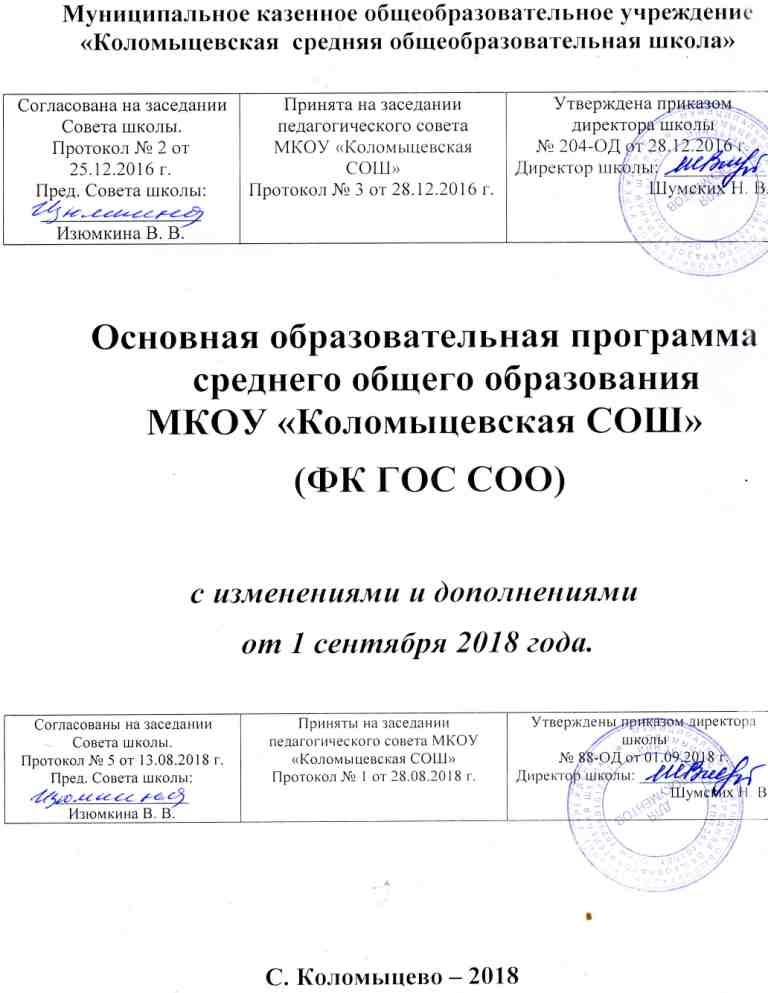 Содержание основной образовательной программы ФК ГОС СООЦелевой раздел.Пояснительная запискаЦели, задачи образовательной программыХарактеристика юношеского возраста и видов деятельности, характерных данному возрасту. Перечень основных видов деятельности обучающихся.Планируемые  результаты реализации образовательной программы.Образ выпускника средней школы – ожидаемый результат реализуемой образовательной программы. Социальный заказ родителей школеСодержательный раздел.Содержание программ по учебным предметам.Программа воспитания и социализации обучающихся.2.2.1. Пояснительная записка.2.2.2 Цель и задачи воспитания и социализации  обучающихсяна ступени среднего общего образования.2.2.3 Функциональное обеспечение программы2.2.4 Основные направления и ценностные основы воспитания и социализации  обучающихся на ступени среднего общего образования.2.2.5. Взаимосвязь направлений воспитания с задачами, видами и формами воспитания.2.2.6. Планируемые результаты   воспитания и социализации обучающихся.2.2.7. Мониторинг эффективности реализации образовательным учреждением Программы воспитания и социализации обучающихся.2.2.8. Методологический инструментарий мониторинга духовно-нравственного развития, воспитания и социализации обучающихся.Организационный раздел.Учебный планИнформация об используемых УМККалендарный учебный графикКадровые условияМатериально-технические условияКонтроль реализации образовательной программы.Критерии реализации образовательной программы.Формы аттестации и учета достижений учащихся.Педагогические технологии, обеспечивающие реализацию образовательной программы.Управление реализацией образовательной программы.Управление процессом реализации Образовательной программы на основе мониторинга образовательного процесса и его результатов.Управление реализацией образовательной программыЦЕЛЕВОЙ РАЗДЕЛПояснительная записка к основной образовательной программе среднего общего образования МКОУ «Коломыцевская СОШ»  Образовательная программа школы разработана на основе:Федерального компонента государственного образовательного стандарта общегообразования, федерального базисного учебного плана, примерных учебных планов для образовательных учреждений Воронежской области, реализующих программы общего образования.Нормативно-правовой основой учебного плана школы являются:Федеральный уровень:Конституция Российской Федерации (ст.43,44);Федеральный закон от 29.12.2012 N 273-ФЗ (ред. от 21.07.2014) "Об образовании в Российской Федерации"Приказ Министерства образования и науки Российской Федерации от 18.07.2002 №2783 « Об утверждении Концепции профильного обучения на старшей ступени, ступени общего образования»;Приказ Министерства образования и науки Российской Федерации от 09.03.2004 №1312 « Об утверждении федерального базисного учебного плана и примерных учебных планов для образовательных учреждений Российской Федерации, реализующих программы общего образования»;Приказ Министерства образования и науки Российской Федерации от 20.08.2008 №241  «  О  внесении  изменений  в  федеральный  базисный   учебный   план  ипримерные учебные планы для образовательных учреждений российской федерации, реализующие программы общего образования, утверждённые приказом Министерства образования Российской Федерации от 9.03.2004 года « Об утверждении федерального базисного учебного плана и примерных учебных планов для общеобразовательных учреждений Российской Федерации, реализующих программы общего образования;Приказ Министерства образования и науки российской Федерации от 30.08.2010 №889 « О внесении изменений в федеральный базисный учебный план и примерные учебные планы для образовательных учреждений Российской Федерации, реализующих программы общего образования, утвержденные приказом Министерства образования Российской Федерации от 9.03.2004 года №1312 « Об утверждении федерального базисного учебного плана и примерных учебных планов для образовательных учреждений Российской Федерации, реализующие программы общего образования»;Приказ Министерства образования и науки Российской Федерации от 03.06.2011 №1994 « О внесении изменений в федеральный базисный учебный план и примерные учебные планы для образовательных учреждений РФ, реализующих программы общего образования, утвержденные приказом министерства образования и науки российской федерации от 9.03.2004 №1312»;Приказ Министерства образования и науки РФ от 05.03.2004  №1089 « Об утверждении федерального компонента государственных образовательных стандартов начального общего, основного общего и среднего (полного) общего образования»;Приказ Министерства образования и науки Российской Федерации 31 января  2012г.  №69 «О внесении изменений в федеральный компонент государственных образовательных стандартов начального, основного общего и среднего (полного) общего образования, утвержденный приказом Министерства образования и науки Российской Федерации от 05 марта 2004 г. № 1089 «Об утверждении федерального компонента государственных образовательных стандартов начального общего, основного общего и среднего (полного) общего образования»;Приказ Министерства образования и науки Российской Федерации 03 февраля 2012 г. №74 «О внесении изменений в федеральный базисный учебный план и примерные  учебные планы для образовательных учреждений РФ, реализующих программы общего образования, утвержденные приказом министерства образования и науки российской федерации от 9.03.2004 №1312. « Об утверждении федерального базисного учебного плана и примерных учебных планов для общеобразовательных учреждений Российской Федерации, реализующих программы общего образования»;Школьный уровень:Приказ директора школы от 01.09.2018 № 78-ОД « Об утверждении учебных планов МКОУ  «Коломыцевская СОШ» на 2018/2019 учебный год».Приказ директора школы от 28.08.2018 № 76-ОД « Об утверждении рабочих программ МКОУ  «Коломыцевская СОШ» на 2018/2019 учебный год».Приказ  директора  школы  от  01.09.2018  №  88-ОД  «Об  утвержденииИзменений и дополнений в  основную образовательную  программу основного и  среднего общего образования МКОУ  «Коломыцевская СОШ» на 2018/2019 учебный год».Цели, задачи  образовательной программы.Реализация Федерального компонента  государственного образовательного стандарта в условиях развития современного образования;Создание условий для реализации методического потенциала педагогического коллектива с целью формирования модели современного ученика на разных этапах обучения при решении триединой цели обучения: собственно обучения, формирующее компетентности учащихся, творческое развитие, индивидуализирующее способности субъектов учебной деятельности, нравственно-этическое, эстетическое воспитание, обеспечивающее решение национальных интересов.Освоение методов образовательной деятельности, направленных на совершенствование личностных компетентностей субъектов учебной деятельности в условиях развития современного образования.Создание условий для формирования эмоционально, психологически и интеллектуально развитой личности, подготовленной к профессиональному и личностному самоопределению в условиях профилизации современной образовательной системы.Оптимизация условий методического совершенствования потенциала педагогического персонала с целью реализации требований к организации современного образовательного процесса, направленного на совершенствование интеллектуальных и нравственно-эмоциональных способностей учащихся посредством инновационных методов: исследования, сравнения-сопоставления, модульно-проектного.Интенсификация классно-урочной деятельности на основе прогрессивных форм организации современного занятия (урок-консультация, коллоквиум, семинарское занятие, конференция, урок- полемика).Соблюдение профильной направленности при организации классно-урочной деятельности субъектов обучения с целью социальной адаптации и выбора профессии.Направленно-ориентированное воспитание чувства долга и любви к историческим традициям Родины.Осознанное прогнозирование учащимися результатов собственной образовательной деятельности с целью успешной социальной реализации.Задачи:обеспечить необходимый в условиях развития современного образовательного пространства уровень взаимодействия всех участников образовательного процесса: педагогический коллектив – ученик – родители - социум;гарантировать субъектам учебной деятельности правовую защищенность в условиях организации учебной деятельности; ориентировать педагогов социально-психологической специализации, медицинскую службу образовательного учреждения, педагогов-предметников на профилактику асоциального поведения, правонарушений;оптимизировать классно-урочную и внеклассную деятельность учащихся посредством чередования форм организации урока, применения технологийздоровьесберегающей	направленности	с	целью	предупреждения	интеллектуально-эмоциональной перегрузки, физической утомляемости;  совершенствовать сложившуюся в ОУ систему организации	профильногообучения посредством открытия актуальных профилей; рассматривать методический потенциал педагогов ОУ как гарант качества оказываемой образовательной услуги в условиях инновационных преобразований в системе современного образования. создать условия для достижения учащимися уровня образованности, соответствующего требованиям Федерального компонента государственного образовательного стандарта в условиях современного образования, интеллектуальному и эмоционально-физиологическому потенциалу учащегося, направленного на формирование и развитие навыков самообразования;организовать учебный процесс образовательного учреждения, апробируя и применяя современные образовательные технологии, инновационные формы и методы организации классно-урочной и внеурочной учебной деятельности;обеспечить  учебно-воспитательный  процесс  ОУ  информационно-методическимисредствами	обучения	с	целью	реализации	информативных	запросов участников современного образовательного процесса, формирования коммуникативной культуры и дальнейшей социализации;формировать у учащихся культуру здоровья.Информационно-методическая направленность образовательной программы:определение целей и содержания учебного процесса, обоснование особенностей выбора учебных программ;разработка и структурирование учебно-методической базы учебных программ с учетом поэтапной их реализации;проектирование результатов освоения учебных программ;определение тенденций инновационных внедрений, подготовка и реализация профильного обучения, апробация современных образовательных траекторий (элективные курсы по выбору, индивидуальные образовательные траектории) и их внедрение.Образовательная программа регламентирует:организационно-педагогические условия реализации учебных программ на основе здоровьесберегающих технологий;организационно - педагогические условия реализации учебных программ, программ дополнительного образования, авторских рецензированных программ;поэтапное диагностирование и прогнозирование образовательных достижений субъектов учебной деятельности;информационно - методическое обеспечение педагогов и учащихся в условиях развития современного информационного пространства;прозрачность и демократичность организационно - педагогических условий деятельности образовательного учреждения.Основные принципы реализации образовательной программы, учитывающие ожидание обучающихся в школе детей и их родителей:принцип гуманизации - утверждение норм уважения и доброжелательного отношения к каждому ребенку, исключение принуждения и насилия над его личностью;принцип культуросообразности – создание развивающей среды, способствующей максимальному раскрытию личностного, интеллектуального, творческого потенциала каждого учащегося;принцип ценностно-смыслового равенства взрослого и ребенка;принцип социокультурной открытости образования:уважение к нормам и традициям разных культур, открытость изменяющемуся миру; поддержка образовательных инициатив всех субъектов образовательного пространства (родителей, учащихся, учителей и др.);развитие социального партнерства.МКОУ  «Коломыцевская СОШ» реализует следующие образовательные программы:дошкольное образование;начальное общее образованиеосновное общее образование;среднее общее образование.Характеристика юношеского возраста и видов деятельности, характерных данному возрасту. Перечень основных видов деятельности обучающихся.Юношескому возрасту соответствует период от 15 – 16 до 21 – 25 лет. Соответственно это обучающиеся на ступени среднего общего образования.Юность – это время выбора жизненного пути, работа по выбранной специальности (поиск ее), учеба в вузе, создание семьи, для юношей – служба в армии. В юности происходит овладение профессией, появляется возможность создания своей семьи, выбор стиля и своего места в жизни.Этому возрасту свойственны рефлексия и самоанализ. Юношеский возраст характеризуется повышенной эмоциональной возбудимостью (неуравновешенность, резкая смена настроения, тревожность и т.п.). В то же время чем старше юноша, тем сильнее выражено улучшение общего эмоционального состояния. Развитие эмоциональности в юности тесно связано с индивидуально – личностными свойствами человека, его самосознанием, самооценкой. В этот период происходит становление устойчивого самосознания и стабильного образа «Я» - центральное психологическое новообразование юношеского возраста. В это период складывается система представлений о самом себе, которое независимо от того, истинно оно или нет, представляет собой психологическую реальность, которая влияет на поведение, порождает те или иные переживания. В самосознание входит фактор времени (юноша начинает жить будущим). Все это связано с усилением личностного контроля, самоуправления, с новой стадией развития интеллекта, с открытием своего внутреннего мира. Главное приобретение юности – открытие своего внутреннего мира, его эмансипация от взрослых. Внешний мир начинает восприниматься через себя. Появляются склонность к самоанализу и потребность систематизировать, обобщать свои знания о себе. Возрастает волевая регуляция.Проявляется стремление к самоутверждению. Происходит так же и самооценка внешности. А одна из важных психологических характеристик юности – самоуважение (принятие, одобрение себя или непринятие, неудовлетворенность собой). Наблюдается расхождение между идеальным и реальным «Я». Ведущая деятельность – учебно – профессиональная. Мотивы, связанные с будущим, начинают побуждать учебную деятельность. Проявляется большая избирательность к учебным предметам. Основной мотив познавательной деятельности – стремление приобрести профессию. Эмоциональность проявляется в особенностях переживаний по поводу собственных возможностей, способностей и личностных качеств.Юность – решающий этап формирования мировоззрения. Мировоззрение, это не только система знаний и опыта, но и система убеждений, переживание которых сопровождается чувством их истинности, правильности. Поэтому мировоззрение связано с решением в юности смысла жизненных проблем. Явлений действительности интересуют юношу не сами по себе, а в связи с его собственным отношением к ним.Мировоззренческий поиск включает социальную ориентацию личности, осознание себя в качестве частицы социальной общности (социальной группы, нации и так далее), выбор своего будущего социального положения и способов его достижения.Важное значение для развития личности в юношеском возрасте имеет общение со сверстниками. Общение со сверстниками – это специфический канал информации, специфический вид межличностных отношений, а также один из видов эмоционального контакта. Виды деятельности старших школьников:1.Интеллектуально-развивающая деятельность.Творчески преобразованная учебно-аналитическая деятельность информационно-тематически обусловленная выбранным профилем и направленная на развитие интеллектуальных и духовных запросов личности школьника в условиях современного общества2.Личностно-ориентированная деятельность.Совершенствование индивидуальных личностных качеств, направленных на творческую самореализацию, социальную адаптацию, выбор профессии3.Гражданско-патриотическая деятельность.Деятельность по формированию своего профессионального, личностного и гражданского самоопределения4.Профессионально-ориентированная деятельность.Овладение качественно новыми формами обучения и умение применять полученные знания на практике. Уметь, ориентируясь в современном информационном пространстве, применять практически формы и методы самообразования5.Нравственно-духовная деятельность.Удовлетворять собственные духовные потребности посредством творческой инфраструктуры ОУ, села, произведений мировой и художественной культуры6.Физиолого-эмоциональная деятельность.Контролировать физическое и нравственно-эмоциональное состояние и развивать физические навыкиПланируемые результаты освоения основной образовательной программы среднего общего образованияповышение уровня образованности обучающихся, успешное освоение ими системного содержания образования;проявление признаков самоопределения, саморегуляции, самопознания, самореализации личности школьника; обретение качеств: ответственности, самостоятельности, инициативности, развитого чувства собственного достоинства, конструктивности поведения;творческая активность педагогического коллектива, развитие исследовательского подхода к педагогической деятельности, к инновационной деятельности, способность осуществлять ее на практике;удовлетворенность трудом всех участников педагогического процесса.разработка критериев оценки мониторинга личностного развития ребенка, эффективности и качества образовательного процесса.общественное признание опыта работы педагогическим сообществом, учащимися и их родителями.Содержательное наполнение образовательной программы может корректироваться в соответствии с реальной социально-образовательной ситуацией в школе:- изменение контингента обучающихся,- новый социальный заказ.Эти изменения будут находить отражение в учебных планах на год, разрабатываемых на основе данной образовательной программы, а также в ежегодно утверждаемом перечне программ и учебников по ступеням и классам обучения.1.4. 1. Образ выпускника средней школы – ожидаемый результат реализуемой образовательной программы1. Мировоззрение:понимание целостности и единства развития человека, природы и общества,признание разнообразия точек зрения на мир;осознание себя как индивидуальности,самораскрытие через проявление собственной активности.2. Понимание свободы, как восприятие множества возможностей, осознанный выбор и принятие на себя ответственности за последствия данного выбора.3. Самостоятельное определение своего образовательного маршрута в условиях разнообразной образовательной среды.Интеллектуальный уровень:способность к овладению методами познания, дающими возможность самостоятельно добывать знания,нравственная направленность интеллекта,самостоятельность, гибкость мышления,способность рассуждать,умение анализировать,рефлексивные умения,проявление креативности во всех сферах жизни.5. Сформированные общеучебные и методологические навыки:общие (владение культурой учебной деятельности),специальные, в соответствии с пройденным образовательным маршрутом,осуществление самоанализа и оценки деятельности по достижению результата,умение видеть альтернативные пути решения различных задач.6. Работа с книгой и другими источниками информации:владение библиотечно-библиографическими умениями и навыками,умение находить необходимую информацию,владение приемами переработки полученной информации,владение новыми информационными технологиями.7. Человечность (доброта и сострадание как качества личности):доброта и сострадание к семье, близким, друзьям,щедрость к слабым, больным, нуждающимся,стремление к конструктивному разрешению жизненных проблем,неприятие безнравственного поведения,душевное равновесие.8. Гражданская позиция (осознание прав и обязанностей человека в обществе):социальная активность,следование Закону,бережное отношение к истории и культуре своего народа,доминирование мотивов общественного долга,терпимость по отношению к окружающему (точке зрения, социуму, культуре),активность в решении личных, общественных и мировых проблем.9. Социальные умения:умение осознавать свои чувства и потребности и адекватно выражать их,способность к конструктивному взаимодействию и партнерству,осознанный выбор стиля поведения,готовность к самореализации в социальной сфере,умение адаптироваться в реальных социально-экономических условиях, находить выходы из различных социальных противоречий,способность адаптировать свою профессиональную карьеру к меняющимся условиям.10. Общепрофессиональные умения:владение профессиональной культурой,многофункциональная компетентность (информационная, технологическая, экономическая),умение действовать самостоятельно, продуктивно и творчески,партиципаторные компетенции (способность к совместной деятельности, соучастию),умение проектировать и реализовывать свою профессиональную карьеру,профессиональная самореализация в выбранном типе карьеры.1.4.2. Социальный заказ родителей школеРодители хотят видеть в детях: самостоятельно работающую личность; личность, обладающую прочными знаниями; интеллектуально развитую личность с прочной гражданской позицией, с высоко развитой сферой мотивации в реализации жизненных принципов, с развитыми творческими способностями; личность, умеющую принимать решения с учетом жизненных обстоятельств и реализовывать свои способности наиболее выгодными для себя и окружающих способами, легко адаптироваться и ориентироваться в быстро изменяющихся условиях жизни.СОДЕРЖАТЕЛЬНЫЙ РАЗДЕЛ.В школе реализуется универсальный  профиль (профильные предметы – математика,  обществознание, экономика)Учебные предметы федерального компонента представлены на двух уровнях - базовом и профильном. Оба уровня стандарта имеют общеобразовательный характер, однако они ориентированы на приоритетное решение разных комплексов задач.Базовый уровень стандарта учебного предмета ориентирован на формирование общей культуры и в большей степени связан с мировоззренческими, воспитательными, развивающими задачами общего образования, задачами социализации и развития представлений обучающихся о перспективах профессионального образования и будущей профессиональной деятельности.Профильный уровень стандарта учебного предмета выбирается исходя из личных склонностей, потребностей обучающегося и ориентирован на его подготовку к последующему профессиональному образованию или профессиональной деятельности и приобретение практического опыта деятельности, предшествующей профессиональной.Общеобразовательные учреждения исходя из своих возможностей и образовательных запросов обучающихся и их родителей (законных представителей) самостоятельно формируют профили обучения (определенный набор предметов, изучаемых на базовом или профильном уровнях).Среднее общее образование завершается обязательной итоговой государственной аттестацией выпускников. Требования к уровню подготовки выпускников настоящего стандарта являются основой разработки контрольно-измерительных материалов указанной аттестации.Обучающиеся, завершившие среднее общее образование и выполнившие в полном объеме требования к уровню подготовки выпускников, вправе продолжить обучение в образовательных учреждениях профессионального образования.Требования к уровню подготовки выпускников по предметам, указанные ниже, соответствуют обязательному минимуму федерального компонента государственного стандарта общего образования, необходимые для получения государственного документа о достигнутом уровне общего образования.Требования разработаны в соответствии с обязательным минимумом, преемственны по ступеням общего образования и учебным предметам. Требования задаются в деятельностной форме (что в результате изучения данного учебного предмета учащиеся должны знать, уметь, использовать в практической деятельности и повседневной жизни). Требования служат основой разработки контрольно-измерительныхматериалов для государственной аттестации выпускников образовательных учреждений, реализующих программы среднего общего образования.СОДЕРЖАНИЕ ПРОГРАММ ПО УЧЕБНЫМ ПРЕДМЕТАМРУССКИЙ ЯЗЫК	Базовый уровеньИзучение русского языка на базовом уровне среднего общего образования направлено на достижение следующих целей:воспитание гражданина и патриота; формирование представления о русском языке как духовной, нравственной и культурной ценности народа; осознание национального своеобразия русского языка; овладение культурой межнационального общения;развитие и совершенствование способности к речевому взаимодействию и социальной адаптации; информационных умений и навыков; навыков самоорганизации и саморазвития; готовности к трудовой деятельности, осознанному выбору профессии;освоение знаний о русском языке как многофункциональной знаковой системе и общественном явлении; языковой норме и ее разновидностях; нормах речевого поведения в различных сферах общения;овладение умениями опознавать, анализировать, классифицировать языковые факты, оценивать их с точки зрения нормативности; различать функциональные разновидности языка и моделировать речевое поведение в соответствии с задачами общения;применение полученных знаний и умений в собственной речевой практике; повышение уровня речевой культуры, орфографической и пунктуационной грамотности.Достижение указанных целей осуществляется в процессе совершенствования коммуникативной, языковой и лингвистической (языковедческой), культуроведческой компетенций.Требования к уровню подготовки выпускниковрезультате изучения русского языка на базовом уровне ученик должен:знать/понимать:- связь языка и истории, культуры русского и других народов;- смысл понятий: речевая ситуация и ее компоненты, литературный язык, языковая норма, культура речи; - основные единицы и уровни языка, их признаки и взаимосвязь;- орфоэпические, лексические, грамматические, орфографические и пунктуационные нормы современного русского литературного языка; нормы речевого поведения в социально-культурной, учебно-научной, официально-деловой сферах общения;уметь:- осуществлять речевой самоконтроль; оценивать устные и письменные высказывания с точки зрения языкового оформления, эффективности достижения поставленных коммуникативных задач; - анализировать языковые единицы с точки зрения правильности, точности и уместности их употребления;- проводить лингвистический анализ текстов различных функциональных стилей и разновидностей языка;аудирование и чтение:- использовать основные виды чтения (ознакомительно-изучающее, ознакомительно-реферативное и др.) в зависимости от коммуникативной задачи; - извлекать необходимую информацию из различных источников: учебно-научных текстов, справочной литературы, средств массовой информации, в том числе представленных в электронном виде на различных информационных носителях;говорение и письмо:- создавать устные и письменные монологические и диалогические высказывания различных типов и жанров в учебно-научной (на материале изучаемых учебных дисциплин), социально-культурной и деловой сферах общения;применять в практике речевого общения основные орфоэпические, лексические, грамматические нормы современного русского литературного языка;соблюдать в практике письма орфографические и пунктуационные нормы современного русского литературного языка;соблюдать нормы речевого поведения в различных сферах и ситуациях общения, в том числе при обсуждении дискуссионных проблем;использовать основные приемы информационной переработки устного и письменного текста; использовать приобретенные знания и умения в практической деятельности и повседневной жизни для:осознания русского языка как духовной, нравственной и культурной ценности народа; приобщения к ценностям национальной и мировой культуры;развития интеллектуальных и творческих способностей, навыков самостоятельной деятельности; самореализации, самовыражения в различных областях человеческой деятельности;увеличения словарного запаса; расширения круга используемых языковых и речевых средств; совершенствования способности к самооценке на основе наблюдения за собственной речью;совершенствования коммуникативных способностей; развития готовности к речевому взаимодействию, межличностному и межкультурному общению, сотрудничеству;самообразования и активного участия в производственной, культурной и общественной жизни государства;понимания взаимосвязи учебного предмета с особенностями профессий и профессиональной деятельности, в основе которых лежат знания по данному учебному предмету.(абзац введен Приказом Минобрнауки России от 10.11.2011 N 2643)Специфические требования для образовательных учреждений с родным (нерусским) языком обучения:осознавать национальное своеобразие русского и родного языков, различия их фонетической, лексической и грамматической систем;вести диалог в ситуации межкультурной коммуникации;переводить с родного языка на русский тексты разных типов.знать смысл понятий: национальный, государственный, мировой язык, язык межнационального общения;знать сходства и различия фонетической, лексической и грамматической систем русского и родного языков, речевого этикета русского народа и других народов России;осознавать национальное своеобразие русского языка;вести диалог в ситуации межкультурной коммуникации;переводить с родного языка на русский тексты разных типов.ЛИТЕРАТУРА	Базовый уровеньИзучение литературы на базовом уровне среднего общего образования направлено на достижение следующих целей:- воспитание духовно развитой личности, готовой к самопознанию и самосовершенствованию, способной к созидательной деятельности в современном мире; формирование гуманистического мировоззрения, национального самосознания, гражданской позиции, чувства патриотизма, любви и уважения к литературе и ценностям отечественной культуры;развитие представлений о специфике литературы в ряду других искусств; культуры читательского восприятия художественного текста, понимания авторской позиции,исторической и эстетической обусловленности литературного процесса; образного и аналитического мышления, эстетических и творческих способностей учащихся, читательских интересов, художественного вкуса; устной и письменной речи учащихся;освоение текстов художественных произведений в единстве содержания и формы, основных историко-литературных сведений и теоретико-литературных понятий; формирование общего представления об историко-литературном процессе;совершенствование умений анализа и интерпретации литературного произведения как художественного целого в его историко-литературной обусловленности с использованием теоретико-литературных знаний; написания сочинений различных типов; поиска, систематизации и использования необходимой информации, в том числе в сети Интернета.Изучение литературы в образовательных учреждениях с родным (нерусским) языком обучения реализует общие цели и способствует решению специфических задач:обогащение духовно-нравственного опыта и расширение эстетического кругозора учащихся при параллельном изучении родной и русской литературы;формирование умения соотносить нравственные идеалы произведений русской и родной литературы, выявлять их сходство и национально обусловленное своеобразие художественных решений;совершенствование речевой деятельности учащихся на русском языке: умений и навыков, обеспечивающих владение русским литературным языком, его изобразительно-выразительными средствами.Требования к уровню подготовки выпускниковрезультате изучения литературы на базовом уровне ученик должен:знать/понимать:- образную природу словесного искусства;- содержание изученных литературных произведений;- основные факты жизни и творчества писателей-классиков XIX - XX вв.;- основные закономерности историко-литературного процесса и черты литературных направлений; - основные теоретико-литературные понятия;уметь:- воспроизводить содержание литературного произведения;- анализировать и интерпретировать художественное произведение, используя сведения по истории и теории литературы (тематика, проблематика, нравственный пафос, система образов, особенности композиции, изобразительно-выразительные средства языка, художественная деталь); анализировать эпизод (сцену) изученного произведения, объяснять его связь с проблематикой произведения; - соотносить художественную литературу с общественной жизнью и культурой;раскрывать конкретно-историческое и общечеловеческое содержание изученных литературных произведений; выявлять "сквозные" темы и ключевые проблемы русской литературы; соотносить произведение с литературным направлением эпохи; - определять род и жанр произведения; - сопоставлять литературные произведения; - выявлять авторскую позицию;- выразительно читать изученные произведения (или их фрагменты), соблюдая нормы литературного произношения; - аргументированно формулировать свое отношение к прочитанному произведению;- писать рецензии на прочитанные произведения и сочинения разных жанров на литературные темы.образовательных учреждениях  с родным (нерусским) языком обучения, наряду с вышеуказанным, ученик должен уметь:соотносить нравственные идеалы произведений русской и родной литературы, находить сходные черты и национально обусловленную художественную специфику их воплощения;самостоятельно переводить на родной язык фрагменты русского художественного текста, используя адекватные изобразительно-выразительные средства родного языка;создавать устные и письменные высказывания о произведениях русской и родной литературы, давать им оценку, используя изобразительно-выразительные средства русского языка; использовать приобретенные знания и умения в практической деятельности и повседневной жизни для:создания связного текста (устного и письменного) на необходимую тему с учетом норм русского литературного языка;участия в диалоге или дискуссии;самостоятельного знакомства с явлениями художественной культуры и оценки их эстетической значимости;определения своего круга чтения и оценки литературных произведений;понимания взаимосвязи учебного предмета с особенностями профессий и профессиональной деятельности, в основе которых лежат знания по данному учебному предмету.ИНОСТРАННЫЙ ЯЗЫК (немецкий)	Базовый уровеньИзучение иностранного языка на базовом уровне среднего общего образования направлено на достижение следующих целей:дальнейшее развитие иноязычной коммуникативной компетенции (речевой, языковой, социокультурной, компенсаторной, учебно-познавательной):речевая компетенция - совершенствование коммуникативных умений в четырех основных видах речевой деятельности (говорении, аудировании, чтении и письме); умений планировать свое речевое и неречевое поведение; языковая компетенция - овладение новыми языковыми средствами в соответствии с отобранными темами и сферами общения: увеличение объема используемых лексических единиц; развитие навыков оперирования языковыми единицами в коммуникативных целях; социокультурная компетенция - увеличение объема знаний о социокультурной специфике страны/стран изучаемого языка, совершенствование умений строить свое речевое и неречевое поведение адекватно этой специфике, формирование умений выделять общее и специфическое в культуре родной страны и страны изучаемого языка; компенсаторная компетенция - дальнейшее развитие умений выходить из положения в условиях дефицита языковых средств при получении и передаче иноязычной информации; учебно-познавательная компетенция - развитие общих и специальных учебных умений,позволяющих совершенствовать учебную деятельность по овладению иностранным языком, удовлетворять с его помощью познавательные интересы в других областях знания;развитие и воспитание способности и готовности к самостоятельному и непрерывному изучению иностранного языка, дальнейшему самообразованию с его помощью, использованию иностранного языка в других областях знаний; способности к самооценке через наблюдение за собственной речью на родном и иностранном языках; личностному самоопределению в отношении их будущей профессии; социальная адаптация; формирование качеств гражданина и патриота.Требования к уровню подготовки выпускниковВ результате изучения иностранного языка на базовом уровне ученик должен:знать/понимать:значения новых лексических единиц, связанных с тематикой данного этапа обучения и соответствующими ситуациями общения, в том числе оценочной лексики, реплик-клише речевого этикета, отражающих особенности культуры страны/стран изучаемого языка;значение изученных грамматических явлений в расширенном объеме (видо-временные, неличные и неопределенно-личные формы глагола, формы условного наклонения, косвенная речь/косвенный вопрос, побуждение и др., согласование времен);страноведческую информацию из аутентичных источников, обогащающую социальный опыт школьников: сведения о стране/странах изучаемого языка, их науке и культуре, исторических и современных реалиях, общественных деятелях, месте в мировом сообществе и мировой культуре, взаимоотношениях с нашей страной, языковые средства и правила речевого и неречевого поведения в соответствии со сферой общения и социальным статусом партнера;уметь: говорениевести диалог, используя оценочные суждения, в ситуациях официального и неофициального общения (в рамках изученной тематики); беседовать о себе, своих планах; участвовать в обсуждении проблем в связи с прочитанным/прослушанным иноязычным текстом, соблюдая правила речевого этикета;рассказывать о своем окружении, рассуждать в рамках изученной тематики и проблематики; представлять социокультурный портрет своей страны и страны/стран изучаемого языка;аудирование:относительно полно и точно понимать высказывания собеседника в распространенных стандартных ситуациях повседневного общения, понимать основное содержание и извлекать необходимую информацию из различных аудио- и видеотекстов: прагматических (объявления, прогноз погоды), публицистических (интервью, репортаж), соответствующих тематике данной ступени обучения;чтение:читать аутентичные тексты различных стилей: публицистические, художественные, научно-популярные, прагматические, - используя основные виды чтения(ознакомительное, изучающее, поисковое/просмотровое) в зависимости от коммуникативной задачи; письменная речь:писать личное письмо, заполнять анкету, письменно излагать сведения о себе в форме, принятой в стране/странах изучаемого языка, делать выписки из иноязычного текста; использовать приобретенные знания и умения в практической деятельности и повседневной жизни для:общения с представителями других стран, ориентации в современном поликультурном мире;получения сведений из иноязычных источников информации (в том числе через Интернет), необходимых в образовательных и самообразовательных целях;расширения возможностей в выборе будущей профессиональной деятельности;изучения ценностей мировой культуры, культурного наследия и достижений других стран; ознакомления представителей зарубежных стран с культурой и достижениями России;понимания взаимосвязи учебного предмета с особенностями профессий и профессиональной деятельности, в основе которых лежат знания по данному учебному предмету.МАТЕМАТИКА	Базовый уровеньВ результате изучения математики на базовом уровне ученик должен:Знать и понимать:-.значение математической науки для решения задач, возникающих в теории и практике;- широту и в то же время ограниченность применения математических методов к анализу и исследованию процессов и явлений в природе и обществе;- значение практики и вопросов, возникающих в самой математике для формирования и развития математической науки; историю развития понятия числа, создания математического анализа, возникновения и развития геометрии;- универсальный характер законов логики математических рассуждений, их применимость во всех областях человеческой деятельности;- вероятностный характер различных процессов окружающего мира.АлгебраУметь:- выполнять арифметические действия, сочетая устные и письменные приемы, применение вычислительных устройств; находить значения корня натуральной степени, степени с рациональным показателем, логарифма, используя при необходимости вычислительные устройства; пользоваться оценкой и прикидкой при практических расчетах;- проводить по известным формулам и правилам преобразования буквенных выражений, включающих степени, радикалы, логарифмы и тригонометрические функции;- вычислять значения числовых и буквенных выражений, осуществляя необходимые подстановки и преобразования.Использовать приобретенные знания и умения в практической деятельности и повседневной жизни для:практических расчетов по формулам, включая формулы, содержащие степени, радикалы, логарифмы и тригонометрические функции, используя при необходимости справочные материалы и простейшие вычислительные устройства;понимания взаимосвязи учебного предмета с особенностями профессий и профессиональной деятельности, в основе которых лежат знания по данному учебному предмету. (приказ Минобрнауки России от 10 ноября 2011 года N 2643)Функции и графикиУметь:определять значение функции по значению аргумента при различных способах задания функции;строить графики изученных функций;описывать по графику и в простейших случаях по формуле поведение и свойства функций, находить по графику функции наибольшие и наименьшие значения;решать уравнения, простейшие системы уравнений, используя свойства функций и их графиков;Использовать приобретенные знания и умения в практической деятельности и повседневной жизни для:описания с помощью функций различных зависимостей, представления их графически, интерпретации графиков;Начала математического анализаУметь:вычислять производные и первообразные элементарных функций, используя справочные материалы;исследовать в простейших случаях функции на монотонность, находить наибольшие и наименьшие значения функций, строить графики многочленов и простейших рациональных функций с использованием аппарата математического анализа;вычислять в простейших случаях площади с использованием первообразной;Использовать приобретенные знания и умения в практической деятельности и повседневной жизни для:решения прикладных задач, в том числе социально-экономических и физических, на наибольшие и наименьшие значения, на нахождение скорости и ускорения;Уравнения и неравенстваУметь:решать рациональные, показательные и логарифмические уравнения и неравенства, простейшие иррациональные и тригонометрические уравнения, их системы;составлять уравнения и неравенства по условию задачи;использовать для приближенного решения уравнений и неравенств  графическийметод;изображать на координатной плоскости множества решений простейших уравнений и их систем;Использовать приобретенные знания и умения в практической деятельности и повседневной жизни для:построения и исследования простейших математических моделей;Элементы комбинаторики, статистики и теории вероятностей Уметь:решать простейшие комбинаторные задачи методом перебора, а также с использованием известных формул;вычислять в простейших случаях вероятности событий на основе подсчета числа исходов;Использовать приобретенные знания и умения в практической деятельности и повседневной жизни для:анализа реальных числовых данных, представленных в виде диаграмм, графиков;анализа информации статистического характера;ГеометрияУметь:распознавать на чертежах и моделях пространственные формы; соотносить трехмерные объекты с их описаниями, изображениями;описывать взаимное расположение прямых и плоскостей в пространстве, Аргументировать свои суждения об этом расположении;анализировать в простейших случаях взаимное расположение объектов в пространстве;изображать основные многогранники и круглые тела; выполнять чертежи по условиям задач;строить простейшие сечения куба, призмы, пирамиды;решать планиметрические и простейшие стереометрические задачи на нахождение геометрических величин (длин, углов, площадей, объемов);использовать при решении стереометрических задач планиметрические факты иметоды;проводить доказательные рассуждения в ходе решения задач;Использовать приобретенные знания и умения в практической деятельности и повседневной жизни для:исследования (моделирования) несложных практических ситуаций на основе изученных формул и свойств фигур;вычисления объемов и площадей поверхностей пространственных тел при решении практических задач, используя при необходимости справочники и вычислительные устройства.МАТЕМАТИКА	Профильный уровеньПредметы: Математика (алгебра и начала анализа), Математика (геометрия) Изучение математики на профильном уровне среднего общего образования направлено на достижение следующих целей:формирование представлений об идеях и методах математики; о математике как универсальном языке науки, средстве моделирования явлений и процессов;овладение языком математики в устной и письменной форме, математическими знаниями и умениями, необходимыми для изучения школьных естественнонаучных дисциплин, продолжения образования и освоения избранной специальности на современном уровне;развитие логического мышления, алгоритмической культуры, пространственного воображения, математического мышления и интуиции, творческих способностей, необходимых для продолжения образования и для самостоятельной деятельности в области математики и ее приложений в будущей профессиональной деятельности;воспитание средствами математики культуры личности через знакомство с историей развития математики, эволюцией математических идей; понимания значимости математики для научно-технического прогресса.Требования к уровню подготовки выпускниковрезультате изучения математики на профильном уровне ученик должен:знать/понимать- значение математической науки для решения задач, возникающих в теории и практике; широту и ограниченность применения математических методов к анализу и исследованию процессов и явлений в природе и обществе; - значение практики и вопросов, возникающих в самой математике, для формирования и развития математической науки;- идеи расширения числовых множеств как способа построения нового математического аппарата для решения практических задач и внутренних задач математики; - значение идей, методов и результатов алгебры и математического анализа для построения моделей реальных процессов и ситуаций;- возможности геометрии для описания свойств реальных предметов и их взаимного расположения; - универсальный характер законов логики математических рассуждений, их применимостьв различных областях человеческой деятельности;- различие требований, предъявляемых к доказательствам в математике, естественных, социально-экономических и гуманитарных науках, на практике; - роль аксиоматики в математике; возможность построения математических теорий нааксиоматической основе; значение аксиоматики для других областей знания и для практики; - вероятностный характер различных процессов и закономерностей окружающего мира.Числовые и буквенные выраженияУметь:выполнять арифметические действия, сочетая устные и письменные приемы, применение вычислительных устройств; находить значения корня натуральной степени, степени с рациональным показателем, логарифма, используя при необходимости вычислительные устройства; пользоваться оценкой и прикидкой при практических расчетах;применять понятия, связанные с делимостью целых чисел, при решении математических задач;находить корни многочленов с одной переменной, раскладывать многочлены на множители;выполнять действия с комплексными числами, пользоваться геометрической интерпретацией комплексных чисел, в простейших случаях находить комплексные корни уравнений с действительными коэффициентами;проводить преобразования числовых и буквенных выражений, включающих степени, радикалы, логарифмы и тригонометрические функции; использовать приобретенные знания и умения в практической деятельности и повседневной жизни для:практических расчетов по формулам, включая формулы, содержащие степени, радикалы, логарифмы и тригонометрические функции, используя при необходимости справочные материалы и простейшие вычислительные устройства;приобретения практического опыта деятельности, предшествующей профессиональной, в основе которой лежит данный учебный предмет.Функции и графикиУметь:определять значение функции по значению аргумента при различных способах задания функции;строить графики изученных функций, выполнять преобразования графиков;описывать по графику и по формуле поведение и свойства функций;решать уравнения, системы уравнений, неравенства, используя свойства функций и их графические представления; использовать приобретенные знания и умения в практической деятельности и повседневной жизни для:описания и исследования с помощью функций реальных зависимостей, представления их графически; интерпретации графиков реальных процессов;приобретения практического опыта деятельности, предшествующей профессиональной, в основе которой лежит данный учебный предмет.(абзац введен Приказом Минобрнауки России от 10.11.2011 N 2643)Начала математического анализаУметь:находить сумму бесконечно убывающей геометрической прогрессии;вычислять производные и первообразные элементарных функций, применяя правила вычисления производных и первообразных, используя справочные материалы;исследовать функции и строить их графики с помощью производной;решать задачи с применением уравнения касательной к графику функции;решать задачи на нахождение наибольшего и наименьшего значения функции на отрезке;вычислять площадь криволинейной трапеции;использовать приобретенные знания и умения в практической деятельности и повседневной жизни для:решения геометрических, физических, экономических и других прикладных задач, в том числе задач на наибольшие и наименьшие значения с применением аппарата математического анализа;приобретения практического опыта деятельности, предшествующей профессиональной, в основе которой лежит данный учебный предмет.Уравнения и неравенстваУметь:решать рациональные, показательные и логарифмические уравнения и неравенства, иррациональные и тригонометрические уравнения, их системы;доказывать несложные неравенства;решать текстовые задачи с помощью составления уравнений и неравенств, интерпретируя результат с учетом ограничений условия задачи;изображать на координатной плоскости множества решений уравнений и неравенств с двумя переменными и их систем;находить приближенные решения уравнений и их систем, используя графический метод;решать уравнения, неравенства и системы с применением графических представлений, свойств функций, производной; использовать приобретенные знания и умения в практической деятельности и повседневной жизни для:построения и исследования простейших математических моделей;приобретения практического опыта деятельности, предшествующей профессиональной, в основе которой лежит данный учебный предмет.Элементы комбинаторики, статистики и теории вероятностей Уметь:решать простейшие комбинаторные задачи методом перебора, а также с использованием известных формул, треугольника Паскаля; вычислять коэффициенты бинома Ньютона по формуле и с использованием треугольника Паскаля;вычислять вероятности событий на основе подсчета числа исходов (простейшие случаи); использовать приобретенные знания и умения в практической деятельности и повседневной жизни для:анализа реальных числовых данных, представленных в виде диаграмм, графиков; для анализа информации статистического характера;приобретения практического опыта деятельности, предшествующей профессиональной, в основе которой лежит данный учебный предмет.ГеометрияУметь:соотносить плоские геометрические фигуры и трехмерные объекты с их описаниями, чертежами, изображениями; различать и анализировать взаимное расположение фигур;изображать геометрические фигуры и тела, выполнять чертеж по условию зрешать геометрические задачи, опираясь на изученные свойства планиметрических и стереометрических фигур и отношений между ними, применяя алгебраический и тригонометрический аппарат;проводить доказательные рассуждения при решении задач, доказывать основные теоремы курса;вычислять линейные элементы и углы в пространственных конфигурациях, объемы и площади поверхностей пространственных тел и их простейших комбинаций;применять координатно-векторный метод для вычисления отношений, расстояний и углов;строить сечения многогранников и изображать сечения тел вращения;использовать приобретенные знания и умения в практической деятельности и повседневной жизни для:исследования (моделирования) несложных практических ситуаций на основе изученных формул и свойств фигур;вычисления длин, площадей и объемов реальных объектов при решении практических задач, используя при необходимости справочники и вычислительные устройства; -приобретения практического опыта деятельности, предшествующей профессиональной, в основе которой лежит данный учебный предмет.ИНФОРМАТИКА И ИКТ	Базовый уровеньВ результате изучения информатики и ИКТ на базовом уровне ученик должен:Знать и понимать:- основные технологии создания, редактирования, оформления, сохранения, передачи информационных объектов различного типа с помощью современных программных средств информационных и коммуникационных технологий;- назначение и виды информационных моделей, описывающих реальные объекты и процессы;- назначение и функции операционных систем;уметь:оперировать различными видами информационных объектов, в том числе с помощью компьютера, соотносить полученные результаты с реальными объектами;распознавать и описывать информационные процессы в социальных, биологических и технических системах;использовать готовые информационные модели, оценивать их соответствие реальному объекту и целям моделирования;оценивать достоверность информации, сопоставляя различные источники;иллюстрировать учебные работы с использованием средств информационных технологий;создавать информационные объекты сложной структуры, в том числе гипертекстовые документы;просматривать, создавать, редактировать, сохранять записи в базах данных, получать необходимую информацию по запросу пользователя;наглядно представлять числовые показатели и динамику их изменения с помощью программ деловой графики;соблюдать правила техники безопасности и гигиенические рекомендации при использовании средств ИКТ;Использовать приобретенные знания и умения в практической деятельности и повседневной жизни для:эффективного применения информационных образовательных ресурсов в учебной деятельности, в том числе самообразовании;ориентации в информационном пространстве, работы с распространенными автоматизированными информационными системами;автоматизации коммуникационной деятельности;соблюдения этических и правовых норм при работе с информацией;эффективной организации индивидуального информационного пространства;понимания взаимосвязи учебного предмета с особенностями профессий и профессиональной деятельности, в основе которых лежат знания по данному учебному предмету. (Приказ Минобрнауки России от 10 ноября 2011 года N 2643)ИСТОРИЯ	Базовый уровеньВ результате изучения истории на базовом уровне ученик должен:Знать и понимать:-   основные   факты,   процессы   и   явления,   характеризующие   целостностьотечественной и всемирной истории;периодизацию всемирной и отечественной истории;современные версии и трактовки важнейших проблем отечественной и всемирной истории;историческую обусловленность современных общественных процессов;особенности исторического пути России, ее роль в мировом сообществе;уметь:проводить поиск исторической информации в источниках разного типа;критически анализировать источник исторической информации (характеризовать авторство источника, время, обстоятельства и цели его создания);анализировать историческую информацию, представленную в разных знаковых системах (текст, карта, таблица, схема, аудиовизуальный ряд);различать в исторической информации факты и мнения, исторические описания и исторические объяснения;устанавливать причинно-следственные связи между явлениями, пространственные и временные рамки изучаемых исторических процессов и явлений;участвовать в дискуссиях по историческим проблемам, формулировать собственную позицию по обсуждаемым вопросам, используя для аргументации исторические сведения;представлять результаты изучения исторического материала в формах конспекта, реферата, рецензии;Использовать приобретенные знания и умения в практической деятельности и повседневной жизни для:определения собственной позиции по отношению к явлениям современной жизни, исходя из их исторической обусловленности;использования навыков исторического анализа при критическом восприятии получаемой извне социальной информации;соотнесения своих действий и поступков окружающих с исторически возникшими формами социального поведения;осознания себя как представителя исторически сложившегося гражданского, этнокультурного, конфессионального сообщества, гражданина России;понимания взаимосвязи учебного предмета с особенностями профессий и профессиональной деятельности, в основе которых лежат знания по данному учебному предмету. (Приказ Минобрнауки России от 10 ноября 2011 года N 2643)ИСТОРИЯ	Профильный уровеньПредметы: История (история России), История (всеобщая история)Изучение истории	на профильном уровне среднего общего образования направлено надостижение следующих целей:-	воспитание	гражданственности,	национальной	идентичности,	развитиемировоззренческих убеждений учащихся на основе осмысления ими исторически сложившихся культурных, религиозных, этнонациональных традиций, нравственных и социальных установок, идеологических доктрин; расширение социального опыта учащихся при анализе и обсуждении форм человеческого взаимодействия в истории;развитие способности понимать историческую обусловленность явлений и процессов современного мира, критически анализировать полученную историко-социальную информацию, определять собственную позицию по отношению к окружающей реальности, соотносить ее с исторически возникшими мировоззренческими системами;освоение систематизированных знаний об истории человечества и элементов философско-исторических и методологических знаний об историческом процессе; подготовка учащихся к продолжению образования в области гуманитарных дисциплин;овладение умениями и навыками комплексной работы с различными типами исторических источников, поиска и систематизации исторической информации как основы решения исследовательских задач;формирование исторического мышления - способности рассматривать события и явления с точки зрения их исторической обусловленности, умения выявлять историческую обусловленность различных версий и оценок событий прошлого и современности, определять и аргументированно представлять собственное отношение к дискуссионным проблемам истории.Требования к уровню подготовки выпускниковВ результате изучения истории на профильном уровне ученик должен:знать/понимать:факты, явления, процессы, понятия, теории, гипотезы, характеризующие целостность исторического процесса;принципы периодизации всемирной истории;важнейшие методологические концепции исторического процесса, их научную и мировоззренческую основу; -особенности исторического, историко-социологического, историко-политологического,историко-культурологического, антропологического анализа событий, процессов и явлений прошлого;историческую обусловленность формирования и эволюции общественных институтов, систем социального взаимодействия, норм и мотивов человеческого поведения;взаимосвязь и особенности истории России и мира; всемирной, региональной, национальной и локальной истории;уметь:проводить комплексный поиск исторической информации в источниках разного типа;осуществлять внешнюю и внутреннюю критику источника (характеризовать авторство источника, время, обстоятельства, цели его создания, степень достоверности);классифицировать исторические источники по типу информации;использовать при поиске и систематизации исторической информации методы электронной обработки, отображения информации в различных знаковых системах (текст, карта, таблица, схема, аудиовизуальный ряд) и перевода информации из одной знаковой системы в другую;различать в исторической информации факты и мнения, описания и объяснения, гипотезы и теории;использовать принципы причинно-следственного, структурно-функционального, временного и пространственного анализа для изучения исторических процессов и явлений;систематизировать разнообразную историческую информацию на основе своих представлений об общих закономерностях всемирно-исторического процесса;формировать собственный алгоритм решения историко-познавательных задач, включая формулирование проблемы и целей своей работы, определение адекватных историческому предмету способов и методов решения задачи, прогнозирование ожидаемого результата и сопоставление его с собственными историческими знаниями;участвовать в групповой исследовательской работе, определять ключевые моменты дискуссии, формулировать собственную позицию по обсуждаемым вопросам, использовать для ее аргументации исторические сведения, учитывать различные мнения и интегрировать идеи, организовывать работу группы;представлять результаты индивидуальной и групповой историко-познавательной деятельности в формах конспекта, реферата, исторического сочинения, резюме, рецензии, исследовательского проекта, публичной презентации; использовать приобретенные знания и умения в практической деятельности и повседневной жизни для:понимания и критического осмысления общественных процессов и ситуаций;определения собственной позиции по отношению к явлениям современной жизни, исходя из их исторической обусловленности;формулирования своих мировоззренческих взглядов и принципов, соотнесения их с исторически возникшими мировоззренческими системами, идеологическими теориями;учета в своих действиях необходимости конструктивного взаимодействия людей с разными убеждениями, культурными ценностями и социальным положением;осознания себя представителем исторически сложившегося гражданского, этнокультурного, конфессионального сообщества, гражданином России;приобретения практического опыта деятельности, предшествующей профессиональной, в основе которой лежит данный учебный предмет.(абзац введен Приказом Минобрнауки России от 10.11.2011 N 2643)ОБЩЕСТВОЗНАНИЕ	Базовый уровеньрезультате изучения обществознания на базовом уровне  ученик должен:Знать и понимать:-  биосоциальную  сущность  человека,  основные  этапы  и  факторы социализацииличности, место и роль человека в системе общественных отношений;тенденции развития общества в целом как сложной динамичной системы, а также важнейших социальных институтов;необходимость регулирования общественных отношений, сущность социальных норм, механизмы правового регулирования;особенности социально-гуманитарного познания;уметь:характеризовать основные социальные объекты, выделяя их существенные признаки, закономерности развития;анализировать актуальную информацию о социальных объектах, выявляя их общие черты и различия; устанавливать соответствия между существенными чертами и признаками изученных социальных явлений и обществоведческими терминами и понятиями;объяснять причинно-следственные и функциональные связи изученных социальных объектов (включая взаимодействия человека и общества, важнейших социальных институтов, общества и природной среды, общества и культуры, взаимосвязи подсистем и элементов общества);раскрывать на примерах изученные теоретические положения и понятия социально- экономических и гуманитарных наук;осуществлять поиск социальной информации, представленной в различных знаковых системах (текст, схема, таблица, диаграмма, аудиовизуальный ряд);извлекать из неадаптированных оригинальных текстов (правовых, научно-популярных, публицистических и др.) знания по заданным темам; систематизировать, анализировать и обобщать неупорядоченную социальную информацию; различать в ней факты и мнения, аргументы и выводы;оценивать действия субъектов социальной жизни, включая личность, группы, организации, с точки зрения социальных норм, экономической рациональности;формулировать на основе приобретенных обществоведческих знаний собственные суждения и аргументы по определенным проблемам;подготавливать устное выступление, творческую работу по социальной проблематике;применять социально-экономические и гуманитарные знания в процессе решения познавательных задач по актуальным социальным проблемам;Использовать приобретенные знания и умения в практической деятельности и повседневной жизни для:успешного выполнения типичных социальных ролей; сознательного взаимодействия с различными социальными институтами;совершенствования собственной познавательной деятельности;критического восприятия информации, получаемой в межличностном общении и массовой коммуникации;осуществления самостоятельного поиска, анализа и использования собранной социальной информации;решения практических жизненных проблем, возникающих в социальной деятельности;ориентировки в актуальных общественных событиях, определения личной гражданской позиции;предвидения возможных последствий определенных социальных действий;оценки  происходящих  событий  и  поведения  людей  с  точки  зрения  морали  иправа;реализации и защиты прав человека и гражданина, осознанного выполнения гражданских обязанностей;осуществления конструктивного взаимодействия людей с разными убеждениями, культурными ценностями и социальным положением;понимания взаимосвязи учебного предмета с особенностями профессий и профессиональной деятельности, в основе которых лежат знания по данному учебному предмету. (Приказ Минобрнауки России от 10 ноября 2011 года N 2643)ОБЩЕСТВОЗНАНИЕ	Профильный уровеньИзучение обществознания на профильном уровне среднего общего образования направлено на достижение следующих целей:развитие личности в период ранней юности, ее духовной культуры, социального мышления, познавательного интереса к изучению социально-гуманитарных дисциплин; критического мышления, позволяющего объективно воспринимать социальную информацию и уверенно ориентироваться в ее потоке;воспитание общероссийской идентичности, гражданственности, социальной ответственности; приверженности к гуманистическим и демократическим ценностям, положенным в основу Конституции Российской Федерации;освоение системы знаний, составляющих основы философии, социологии, политологии, социальной психологии, необходимых для эффективного взаимодействия с социальной средой и успешного получения последующего профессионального образования и самообразования;овладение умениями получения и осмысления социальной информации, систематизации полученных данных; освоение способов познавательной, коммуникативной, практической деятельности в характерных социальных ролях;формирование опыта применения полученных знаний и умений для решения типичных задач в области социальных отношений; в сферах: гражданской и общественной деятельности, межличностных отношений, включая отношения между людьми разных национальностей и вероисповеданий, познавательной, коммуникативной, семейно-бытовой деятельности; для самоопределения в области социальных и гуманитарных наук.Требования к уровню подготовки выпускниковрезультате изучения обществознания на профильном уровне ученик должен:знать/понимать:- социальные свойства человека, его место в системе общественных отношений; - закономерности развития общества как сложной самоорганизующейся системы; - основные социальные институты и процессы; - различные подходы к исследованию проблем человека и общества;- особенности различных общественных наук, основные пути и способы социального и гуманитарного познания;уметь:- характеризовать с научных позиций основные социальные объекты (факты, явления, процессы, институты), их место и значение в жизни общества как целостной системы; проблемы человека в современном обществе; - осуществлять комплексный поиск, систематизацию и интерпретацию социальной информации по определенной теме из оригинальных неадаптированных текстов (философских, научных, правовых, политических, публицистических);анализировать и классифицировать социальную информацию, представленную в различных знаковых системах (текст, схема, таблица, диаграмма, аудиовизуальный ряд); переводить ее из одной знаковой системы в другую;сравнивать социальные объекты, выявляя их общие черты и различия; устанавливать соответствия между существенными чертами и признаками социальных явлений и обществоведческими терминами, понятиями; сопоставлять различные научные подходы; различать в социальной информации факты и мнения, аргументы и выводы;объяснять внутренние и внешние связи (причинно-следственные и функциональные) изученных социальных объектов (включая взаимодействия человека и общества, общества и природы, общества и культуры, подсистем и структурных элементов социальной системы, социальных качеств человека);раскрывать на примерах важнейшие теоретические положения и понятия социально-экономических и гуманитарных наук;участвовать в дискуссиях по актуальным социальным проблемам;-формулировать на основе приобретенных социально-гуманитарных знаний собственные суждения и аргументы по определенным проблемам;оценивать различные суждения о социальных объектах с точки зрения общественных наук;подготавливать аннотацию, рецензию, реферат, творческую работу, устное выступление;осуществлять индивидуальные и групповые учебные исследования по социальной проблематике;применять социально-экономические и гуманитарные знания в процессе решения познавательных и практических задач, отражающих актуальные проблемы жизни человека и общества; использовать приобретенные знания и умения в практической деятельности и повседневной жизни для:эффективного выполнения типичных социальных ролей; сознательного взаимодействия с социальными институтами;ориентировки в актуальных общественных событиях и процессах; выработки собственной гражданской позиции;оценки общественных изменений с точки зрения демократических и гуманистических ценностей, лежащих в основе Конституции Российской Федерации;самостоятельного поиска социальной информации, необходимой для принятия собственных решений; критического восприятия информации, получаемой в межличностном общении и массовой коммуникации;нравственной оценки социального поведения людей;предвидения возможных последствий определенных социальных действий субъектов общественных отношений;ориентации в социальных и гуманитарных науках, их последующего изучения в учреждениях среднего и высшего профессионального образования;осуществления конструктивного взаимодействия людей с разными убеждениями, культурными ценностями и социальным положением;приобретения практического опыта деятельности, предшествующей профессиональной, в основе которой лежит данный учебный предмет.ЭКОНОМИКА	Профильный уровеньВ результате изучения экономики	на профильном уровне ученик должен:Знать и понимать:функции денег, банковскую систему, причины различий в уровне оплаты труда, основные виды налогов, организационно-правовые формы предпринимательства, виды ценных бумаг, факторы экономического роста;уметь:приводить примеры: факторов производства и факторных доходов, общественных благ, российских предприятий разных организационных форм, глобальных экономических проблем;описывать: действие рыночного механизма, основные формы заработной платы и стимулирования труда, инфляцию, основные статьи госбюджета России, экономический рост, глобализацию мировой экономики;объяснять: взаимовыгодность добровольного обмена, причины неравенства доходов, виды инфляции, проблемы международной торговли;Использовать приобретенные знания и умения в практической деятельности и повседневной жизни для:получения и оценки экономической информации;составления семейного бюджета;оценки собственных экономических действий в качестве потребителя, члена семьи и гражданина;понимания взаимосвязи учебного предмета с особенностями профессий и профессиональной деятельности, в основе которых лежат знания по данномуучебному предмету. (Приказ Минобрнауки России от 10 ноября 2011 года N 2643)ПРАВО.  Базовый  уровеньИзучение права на   ступени среднего общего образования направлено на достижение следующих целей:развитие личности, направленное на формирование правосознания и правовой культуры, социально-правовой активности, внутренней убежденности в необходимости соблюдения норм права, на осознание себя полноправным членом общества, имеющим гарантированные законом права и свободы; содействие развитию профессиональных склонностей;воспитание гражданской ответственности и чувства собственного достоинства, дисциплинированности, уважения к правам и свободам другого человека, демократическим правовым ценностям и институтам, правопорядку;освоение системы знаний о праве как науке, о принципах, нормах и институтах права, необходимых для ориентации в российском и мировом нормативно-правовом материале, эффективной реализации прав и законных интересов; ознакомление с содержанием профессиональной юридической деятельности и основными юридическими профессиями;овладение умениями, необходимыми для применения освоенных знаний и способов деятельности для решения практических задач в социально-правовой сфере, продолжения обучения в системе профессионального образования;формирование способности и готовности к сознательному и ответственному действию в сфере отношений, урегулированных правом, в том числе к оценке явлений и событий с точки зрения соответствия закону, к самостоятельному принятию решений, правомерной реализации гражданской позиции и несению ответственности.Требования к уровню подготовки выпускниковрезультате изучения права на базовом или  профильном уровнях  ученик должен:знать/понимать:- систему и структуру права, современные правовые системы; общие правила применения права; содержание прав и свобод человека; понятие и принципы правосудия; органы испособы международно-правовой защиты прав человека; основные юридические профессии;уметь:характеризовать: право как элемент культуры общества; систему законодательства; основные отрасли права; систему конституционных прав и свобод человека и гражданина; механизм реализации и защиты; избирательный и законодательный процессы в России; принципы организации и деятельности органов государственной власти; порядок рассмотрения гражданских, трудовых, административно-правовых споров; порядок заключения и расторжения трудовых договоров; формы социальной защиты и социального обеспечения; порядок получения платных образовательных услуг;объяснять: происхождение государства и права, их взаимосвязь; механизм правового регулирования; содержание основных понятий и категорий базовых отраслей права; содержание прав, обязанностей и ответственности гражданина как участника конкретных правоотношений (избирателя, налогоплательщика, военнообязанного, работника, потребителя, супруга, абитуриента); особенности правоотношений, регулируемых публичным и частным правом;различать: формы (источники) права, субъектов права; виды судопроизводства; основания и порядок назначения наказания; полномочия органов внутренних дел, прокуратуры, адвоката, нотариуса, международных органов защиты прав человека; объекты гражданского оборота; организационно-правовые формы предпринимательской деятельности; имущественные и неимущественные права и способы их защиты; отдельные виды гражданско-правовых договоров;приводить примеры: различных видов правоотношений, правонарушений, ответственности; гарантий реализации основных конституционных прав; экологических правонарушений и ответственности за причинение вреда окружающей среде; общепризнанных принципов и норм международного права; правоприменительной практики; использовать приобретенные знания и умения в практической деятельности и повседневной жизни для:поиска, анализа, интерпретации и использования правовой информации;анализа текстов законодательных актов, норм права с точки зрения конкретных условий их реализации;изложения и аргументации собственных суждений о происходящих событиях и явлениях с точки зрения права;применения правил (норм) отношений, направленных на согласование интересов различных сторон (на заданных примерах);осуществления учебных исследований и проектов по правовой тематике;выбора соответствующих закону форм поведения и действий в типичных жизненных ситуациях, урегулированных правом; определения способов реализации прав и свобод, а также защиты нарушенных прав; способы и порядок разрешения споров;обращения в надлежащие органы за квалифицированной юридической помощью;приобретения практического опыта деятельности, предшествующей профессиональной, в основе которой лежит данный учебный предмет.ГЕОГРАФИЯ	Базовый уровеньИзучение географии на базовом уровне среднего общего образования направлено на достижение следующих целей:освоение системы географических знаний о целостном, многообразном и динамично изменяющемся мире, взаимосвязи природы, населения и хозяйства на всех территориальных уровнях, географических аспектах глобальных проблем человечества и путях их решения; методах изучения географического пространства, разнообразии его объектов и процессов;овладение умениями сочетать глобальный, региональный и локальный подходы для описания и анализа природных, социально-экономических и геоэкологических процессов и явлений;развитие познавательных интересов, интеллектуальных и творческих способностей посредством ознакомления с важнейшими географическими особенностями и проблемами мира, его регионов и крупнейших стран;воспитание патриотизма, толерантности, уважения к другим народам и культурам; бережного отношения к окружающей среде;использование в практической деятельности и повседневной жизни разнообразных географических методов, знаний и умений, а также географической информации.Требования к уровню подготовки выпускниковрезультате изучения географии на базовом уровне ученик должен:знать/понимать:- основные географические понятия и термины; традиционные и новые методы географических исследований; - особенности размещения основных видов природных ресурсов, их главные месторождения и территориальные сочетания; численность и динамику населения мира, отдельных регионов и стран, их этногеографическую специфику; -различия в уровне и качестве жизни населения, основные направления миграций; проблемы современной урбанизации; - географические особенности отраслевой и территориальной структуры мирового хозяйства, размещения его основных отраслей; географическую специфику отдельных стран и регионов, их различия по уровню социально-экономического развития, специализации в системе международного географического разделения труда; географические аспекты глобальных проблем человечества; - особенности современного геополитического и геоэкономического положения России, ее роль в международном географическом разделении труда;уметь:- определять и сравнивать по разным источникам информации географические тенденции развития природных, социально-экономических и геоэкологических объектов, процессов и явлений; - оценивать и объяснять ресурсообеспеченность отдельных стран и регионов мира, их демографическую ситуацию, уровни урбанизации и территориальной концентрации населения и производства, степень природных, антропогенных и техногенных изменений отдельных территорий; - применять разнообразные источники географической информации для проведениянаблюдений за природными, социально-экономическими и геоэкологическими объектами, процессами и явлениями, их изменениями под влиянием разнообразных факторов; - составлять комплексную географическую характеристику регионов и стран мира; таблицы, картосхемы, диаграммы, простейшие карты, модели, отражающие географические закономерности различных явлений и процессов, их территориальные взаимодействия; - сопоставлять географические карты различной тематики; использовать приобретенные знания и умения в практической деятельности и повседневной жизни для:- выявления и объяснения географических аспектов различных текущих событий и ситуаций; - нахождения и применения географической информации, включая карты, статистическиематериалы, геоинформационные системы и ресурсы Интернета; правильной оценки важнейших социально-экономических событий международной жизни, геополитической геоэкономической ситуации в России, других странах и регионах мира, тенденций их возможного развития; - понимания географической специфики крупных регионов и стран мира в условияхглобализации, стремительного развития международного туризма и отдыха, деловых и образовательных программ, различных видов человеческого общения; - понимания взаимосвязи учебного предмета с особенностями профессий и профессиональной деятельности, в основе которых лежат знания по данному учебному предмету.БИОЛОГИЯ	Базовый уровеньИзучение  биологии	на  базовом	уровне  среднего  общего  образования  направлено  на достижение следующих целей:освоение знаний о биологических системах (клетка, организм, вид, экосистема); истории развития современных представлений о живой природе; выдающихся открытиях в биологической науке; роли биологической науки в формировании современной естественнонаучной картины мира; методах научного познания;овладение умениями обосновывать место и роль биологических знаний в практической деятельности людей, развитии современных технологий; проводить наблюдения за экосистемами с целью их описания и выявления естественных и антропогенных изменений; находить и анализировать информацию о живых объектах;развитие познавательных интересов, интеллектуальных и творческих способностей в процессе изучения выдающихся достижений биологии, вошедших в общечеловеческую культуру; сложных и противоречивых путей развития современных научных взглядов, идей, теорий, концепций, различных гипотез (о сущности и происхождении жизни, человека) в ходе работы с различными источниками информации;воспитание убежденности в возможности познания живой природы, необходимости бережного отношения к природной среде, собственному здоровью; уважения к мнению оппонента при обсуждении биологических проблем;использование приобретенных знаний и умений в повседневной жизни для оценки последствий своей деятельности по отношению к окружающей среде, здоровью других людей и собственному здоровью; обоснования и соблюдения мер профилактики заболеваний, правил поведения в природе.Требования к уровню подготовки выпускниковрезультате изучения биологии на базовом уровне ученик должен:знать/понимать:- основные положения биологических теорий (клеточная, эволюционная теория Ч. Дарвина); учение В.И. Вернадского о биосфере; сущность законов Г. Менделя, закономерностей изменчивости; - строение биологических объектов: клетки; генов и хромосом; вида и экосистем (структура);- сущность биологических процессов: размножение, оплодотворение, действие искусственного и естественного отбора, формирование приспособленности, образование видов, круговорот веществ и превращения энергии в экосистемах и биосфере; - вклад выдающихся ученых в развитие биологической науки; - биологическую терминологию и символику;уметь:- объяснять: роль биологии в формировании научного мировоззрения; вклад биологических теорий в формирование современной естественнонаучной картины мира; единство живой и неживой природы, родство живых организмов; отрицательное влияние алкоголя, никотина, наркотических веществ на развитие зародыша человека; влияние мутагенов на организм человека, экологических факторов на организмы; взаимосвязиорганизмов и окружающей среды; причины эволюции, изменяемости видов, нарушений развития организмов, наследственных заболеваний, мутаций, устойчивости и смены экосистем; необходимости сохранения многообразия видов;решать элементарные биологические задачи; составлять элементарные схемы скрещивания и схемы переноса веществ и энергии в экосистемах (цепи питания);описывать особей видов по морфологическому критерию;выявлять приспособления организмов к среде обитания, источники мутагенов в окружающей среде (косвенно), антропогенные изменения в экосистемах своей местности;сравнивать: биологические объекты (тела живой и неживой природы по химическому составу, зародыши человека и других млекопитающих, природные экосистемы и агроэкосистемы своей местности), процессы (естественный и искусственный отбор, половое и бесполое размножение) и делать выводы на основе сравнения;анализировать и оценивать различные гипотезы сущности жизни, происхождения жизни и человека, глобальные экологические проблемы и пути их решения, последствия собственной деятельности в окружающей среде;изучать изменения в экосистемах на биологических моделях;находить информацию о биологических объектах в различных источниках (учебных текстах, справочниках, научно-популярных изданиях, компьютерных базах данных, ресурсах Интернета) и критически ее оценивать; использовать приобретенные знания и умения в практической деятельности и повседневной жизни для:соблюдения мер профилактики отравлений, вирусных и других заболеваний, стрессов, вредных привычек (курение, алкоголизм, наркомания); правил поведения в природной среде;оказания первой помощи при простудных и других заболеваниях, отравлении пищевыми продуктами;оценки этических аспектов некоторых исследований в области биотехнологии (клонирование, искусственное оплодотворение);понимания взаимосвязи учебного предмета с особенностями профессий и профессиональной деятельности, в основе которых лежат знания по данному учебному предмету.Требования к уровню подготовки выпускниковрезультате изучения биологии на профильном уровне ученик должен:знать/понимать:- основные положения биологических теорий (клеточная теория; хромосомная теория наследственности; синтетическая теория эволюции, теория антропогенеза); учений (о путях и направлениях эволюции; Н.И. Вавилова о центрах многообразия и происхождения культурных растений; В.И. Вернадского о биосфере); сущность законов (Г. Менделя; сцепленного наследования Т. Моргана; гомологических рядов в наследственнойизменчивости; зародышевого сходства; биогенетического); закономерностей (изменчивости; сцепленного наследования; наследования, сцепленного с полом; взаимодействия генов и их цитологических основ); правил (доминирования Г. Менделя; экологической пирамиды); гипотез (чистоты гамет, сущности и происхождения жизни, происхождения человека); - строение биологических объектов: клетки (химический состав и строение); генов, хромосом, женских и мужских гамет, клеток прокариот и эукариот; вирусов; одноклеточных и многоклеточных организмов; вида и экосистем (структура); - сущность биологических процессов и явлений: обмен веществ и превращения энергии вклетке, фотосинтез, пластический и энергетический обмен, брожение, хемосинтез, митоз, мейоз, развитие гамет у цветковых растений и позвоночных животных, размножение, оплодотворение у цветковых растений и позвоночных животных, индивидуальное развитие организма (онтогенез), взаимодействие генов, получение гетерозиса, полиплоидов, отдаленных гибридов, действие искусственного, движущего и стабилизирующего отбора, географическое и экологическое видообразование, влияние элементарных факторов эволюции на генофонд популяции, формирование приспособленности к среде обитания, круговорот веществ и превращения энергии в экосистемах и биосфере, эволюция биосферы; - современную биологическую терминологию и символику;уметь:- объяснять: роль биологических теорий, идей, принципов, гипотез в формировании современной естественнонаучной картины мира, научного мировоззрения; единство живой и неживой природы, родство живых организмов, используя биологические теории, законы и правила; отрицательное влияние алкоголя, никотина, наркотических веществ на развитие зародыша человека; влияние мутагенов на организм человека; взаимосвязи организмов и окружающей среды; причины эволюции видов, человека, биосферы, единства человеческих рас, наследственных и ненаследственных изменений, наследственных заболеваний, генных и хромосомных мутаций, устойчивости, саморегуляции, саморазвития и смены экосистем, необходимости сохранения многообразия видов; - устанавливать взаимосвязи строения и функций молекул в клетке; строения и функцийорганоидов клетки; пластического и энергетического обмена; световых и темновых реакций фотосинтеза; движущих сил эволюции; путей и направлений эволюции; - решать задачи разной сложности по биологии;- составлять схемы скрещивания, пути переноса веществ и энергии в экосистемах (цепи питания, пищевые сети);описывать клетки растений и животных (под микроскопом), особей вида по морфологическому критерию, экосистемы и агроэкосистемы своей местности; готовить и описывать микропрепараты;выявлять приспособления у организмов к среде обитания, ароморфозы и идиоадаптации у растений и животных, отличительные признаки живого (у отдельных организмов), абиотические и биотические компоненты экосистем, взаимосвязи организмов в экосистеме, источники мутагенов в окружающей среде (косвенно), антропогенные изменения в экосистемах своего региона;исследовать биологические системы на биологических моделях (аквариум);сравнивать биологические объекты (клетки растений, животных, грибов и бактерий, экосистемы и агроэкосистемы), процессы и явления (обмен веществ у растений и животных; пластический и энергетический обмен; фотосинтез и хемосинтез, митоз и мейоз; бесполое и половое размножение; оплодотворение у цветковых растений и позвоночных животных; внешнее и внутреннее оплодотворение; формы естественного отбора; искусственный и естественный отбор); способы видообразования; макро- и микроэволюцию; пути и направления эволюции и делать выводы на основе сравнения;анализировать и оценивать различные гипотезы сущности жизни, происхождения жизни и человека, человеческих рас, глобальные антропогенные изменения в биосфере, этические аспекты современных исследований в биологической науке;осуществлять самостоятельный поиск биологической информации в различных источниках (учебных текстах, справочниках, научно-популярных изданиях, компьютерных базах, ресурсах Интернета) и применять ее в собственных исследованиях; использовать приобретенные знания и умения в практической деятельности и повседневной жизни для:грамотного оформления результатов биологических исследований;обоснования и соблюдения правил поведения в окружающей среде, мер профилактики распространения вирусных (в том числе ВИЧ-инфекции) и других заболеваний, стрессов, вредных привычек (курение, алкоголизм, наркомания);оказания первой помощи при простудных и других заболеваниях, отравлении пищевыми продуктами;определения собственной позиции по отношению к экологическим проблемам, поведению в природной среде;оценки этических аспектов некоторых исследований в области биотехнологии (клонирование, искусственное оплодотворение);приобретения практического опыта деятельности, предшествующей профессиональной, в основе которой лежит данный учебный предмет.ФИЗИКА	Базовый уровеньИзучение физики на базовом уровне среднего общего образования направлено на достижение следующих целей:освоение знаний о фундаментальных физических законах и принципах, лежащих в основе современной физической картины мира; наиболее важных открытиях в области физики, оказавших определяющее влияние на развитие техники и технологии; методах научного познания природовладение умениями проводить наблюдения, планировать и выполнять эксперименты, выдвигать гипотезы и строить модели; применять полученные знания по физике для объяснения разнообразных физических явлений и свойств веществ; практического использования физических знаний; оценивать достоверность естественнонаучной информации;развитие познавательных интересов, интеллектуальных и творческих способностей в процессе приобретения знаний по физике с использованием различных источников информации и современных информационных технологий;воспитание убежденности в возможности познания законов природы и использования достижений физики на благо развития человеческой цивилизации; необходимости сотрудничества в процессе совместного выполнения задач, уважительного отношения к мнению оппонента при обсуждении проблем естественнонаучного содержания; готовности к морально-этической оценке использования научных достижений, чувства ответственности за защиту окружающей среды;использование приобретенных знаний и умений для решения практических задач повседневной жизни, обеспечения безопасности собственной жизни, рационального природопользования и охраны окружающей среды.Требования к уровню подготовки выпускниковрезультате изучения физики на базовом уровне ученик должен:знать/понимать:- смысл понятий: физическое явление, гипотеза, закон, теория, вещество, взаимодействие, электромагнитное поле, волна, фотон, атом, атомное ядро, ионизирующие излучения, планета, звезда, Солнечная система, галактика, Вселенная; - смысл физических величин: скорость, ускорение, масса, сила, импульс, работа,механическая энергия, внутренняя энергия, абсолютная температура, средняя кинетическая энергия частиц вещества, количество теплоты, элементарный электрический заряд; - смысл физических законов классической механики, всемирного тяготения, сохраненияэнергии, импульса и электрического заряда, термодинамики, электромагнитной индукции, фотоэффекта; - вклад российских и зарубежных ученых, оказавших наибольшее влияние на развитие физики;уметь:- описывать и объяснять физические явления и свойства тел: движение небесных тел и искусственных спутников Земли; свойства газов, жидкостей и твердых тел; электромагнитную индукцию, распространение электромагнитных волн; волновые свойства света; излучение и поглощение света атомом; фотоэффект; - отличать гипотезы от научных теорий; делать выводы на основе экспериментальныхданных; приводить примеры, показывающие, что: наблюдения и эксперимент являются основой для выдвижения гипотез и теорий, позволяют проверить истинность теоретических выводов; что физическая теория дает возможность объяснять известные явления природы и научные факты, предсказывать еще неизвестные явления; - приводить примеры практического использования физических знаний: законов механики, термодинамики и электродинамики в энергетике; различных видов электромагнитных излучений для развития радио- и телекоммуникаций, квантовой физики в создании ядерной энергетики, лазеров; - воспринимать и на основе полученных знаний самостоятельно оценивать информацию,содержащуюся в сообщениях СМИ, Интернете, научно-популярных статьях; использовать приобретенные знания и умения в практической деятельности и повседневной жизни для:- обеспечения безопасности жизнедеятельности в процессе использования транспортных средств, бытовых электроприборов, средств радио- и телекоммуникационной связи; - оценки влияния на организм человека и другие организмы загрязнения окружающей среды; - рационального природопользования и охраны окружающей среды;- понимания взаимосвязи учебного предмета с особенностями профессий и профессиональной деятельности, в основе которых лежат знания по данному учебному предмету.Требования к уровню подготовки выпускниковрезультате изучения физики на профильном уровне ученик должен:знать/понимать:- смысл понятий: физическое явление, физическая величина, модель, гипотеза, принцип, постулат, теория, пространство, время, инерциальная система отсчета, материальная точка, вещество, взаимодействие, идеальный газ, резонанс, электромагнитные колебания, электромагнитное поле, электромагнитная волна, атом, квант, фотон, атомное ядро, дефект массы, энергия связи, радиоактивность, ионизирующее излучение, планета, звезда, галактика, Вселенная; - смысл физических величин: перемещение, скорость, ускорение, масса, сила, давление,импульс, работа, мощность, механическая энергия, момент силы, период, частота, амплитуда колебаний, длина волны, внутренняя энергия, средняя кинетическая энергия частиц вещества, абсолютная температура, количество теплоты, удельная теплоемкость, удельная теплота парообразования, удельная теплота плавления, удельная теплота сгорания, элементарный электрический заряд, напряженность электрического поля, разность потенциалов, электроемкость, энергия электрического поля, сила электрического тока, электрическое напряжение, электрическое сопротивление, электродвижущая сила, магнитный поток, индукция магнитного поля, индуктивность, энергия магнитного поля, показатель преломления, оптическая сила линзы; - смысл физических законов, принципов и постулатов (формулировка, границыприменимости): законы динамики Ньютона, принципы суперпозиции и относительности,закон Паскаля, закон Архимеда, закон Гука, закон всемирного тяготения, законы сохранения энергии, импульса и электрического заряда, основное уравнение кинетической теории газов, уравнение состояния идеального газа, законы термодинамики, закон Кулона, закон Ома для полной цепи, закон Джоуля - Ленца, закон электромагнитной индукции, законы отражения и преломления света, постулаты специальной теории относительности, закон связи массы и энергии, законы фотоэффекта, постулаты Бора, закон радиоактивного распада; основные положения изучаемых физических теорий и их роль в формировании научного мировоззрения;вклад российских и зарубежных ученых, оказавших наибольшее влияние на развитие физики;уметописывать и объяснять результаты наблюдений и экспериментов: независимость ускорения свободного падения от массы падающего тела; нагревание газа при его быстром сжатии и охлаждение при быстром расширении; повышение давления газа при его нагревании в закрытом сосуде; броуновское движение; электризацию тел при их контакте; взаимодействие проводников с током; действие магнитного поля на проводник с током; зависимость сопротивления полупроводников от температуры и освещения; электромагнитную индукцию; распространение электромагнитных волн; дисперсию, интерференцию и дифракцию света; излучение и поглощение света атомами, линейчатые спектры; фотоэффект; радиоактивность;приводить примеры опытов, иллюстрирующих, что: наблюдения и эксперимент служат основой для выдвижения гипотез и построения научных теорий; эксперимент позволяет проверить истинность теоретических выводов; физическая теория дает возможность объяснять явления природы и научные факты; физическая теория позволяет предсказывать еще неизвестные явления и их особенности; при объяснении природных явлений используются физические модели; один и тот же природный объект или явление можно исследовать на основе использования разных моделей; законы физики и физические теории имеют свои определенные границы применимости;описывать фундаментальные опыты, оказавшие существенное влияние на развитие физики;применять полученные знания для решения физических задач;определять: характер физического процесса по графику, таблице, формуле; продукты ядерных реакций на основе законов сохранения электрического заряда и массового числа;измерять: скорость, ускорение свободного падения; массу тела, плотность вещества, силу, работу, мощность, энергию, коэффициент трения скольжения, влажность воздуха, удельную теплоемкость вещества, удельную теплоту плавления льда, электрическое сопротивление, ЭДС и внутреннее сопротивление источника тока, показатель преломления вещества, оптическую силу линзы, длину световой волны; представлять результаты измерений с учетом их погрешностей;приводить примеры практического применения физических знаний: законов механики, термодинамики и электродинамики в энергетике; различных видов электромагнитных излучений для развития радио- и телекоммуникаций; квантовой физики в создании ядерной энергетики, лазеров;воспринимать и на основе полученных знаний самостоятельно оценивать информацию, содержащуюся в сообщениях СМИ, научно-популярных статьях; использовать новые информационные технологии для поиска, обработки и предъявления информации по физике в компьютерных базах данных и сетях (сети Интернета); использовать приобретенные знания и умения в практической деятельности и повседневной жизни для:обеспечения безопасности жизнедеятельности в процессе использования транспортных средств, бытовых электроприборов, средств радио- и телекоммуникационной связи;анализа и оценки влияния на организм человека и другие организмы загрязнения окружающей среды;рационального природопользования и защиты окружающей среды;определения собственной позиции по отношению к экологическим проблемам и поведению в природной среде;приобретения практического опыта деятельности, предшествующей профессиональной, в основе которой лежит данный учебный предмет.ХИМИЯ	Базовый уровеньИзучение химии на базовом уровне среднего общего образования направлено на достижение следующих целей:освоение знаний о химической составляющей естественнонаучной картины мира, важнейших химических понятиях, законах и теориях;овладение умениями применять полученные знания для объяснения разнообразных химических явлений и свойств веществ, оценки роли химии в развитии современных технологий и получении новых материалов;развитие познавательных интересов и интеллектуальных способностей в процессе самостоятельного приобретения химических знаний с использованием различных источников информации, в том числе компьютерных;воспитание убежденности в позитивной роли химии в жизни современного общества, необходимости химически грамотного отношения к своему здоровью и окружающей среде;применение полученных знаний и умений для безопасного использования веществ и материалов в быту, сельском хозяйстве и на производстве, решения практических задач в повседневной жизни, предупреждения явлений, наносящих вред здоровью человека и окружающей среде.Требования к уровню подготовки выпускниковрезультате изучения химии на базовом уровне ученик должен:знать/понимать:- важнейшие химические понятия: вещество, химический элемент, атом, молекула, относительные атомная и молекулярная массы, ион, аллотропия, изотопы, химическая связь, электроотрицательность, валентность, степень окисления, моль, молярная масса, молярный объем, вещества молекулярного и немолекулярного строения, растворы, электролит и неэлектролит, электролитическая диссоциация, окислитель и восстановитель, окисление и восстановление, тепловой эффект реакции, скорость химической реакции, катализ, химическое равновесие, углеродный скелет, функциональная группа, изомерия, гомология; - основные законы химии: сохранения массы веществ, постоянства состава, периодический закон;- основные теории химии: химической связи, электролитической диссоциации, строения органических соединений; - важнейшие вещества и материалы: основные металлы и сплавы; серная, соляная, азотная и уксусная кислоты; щелочи, аммиак, минеральные удобрения, метан, этилен, ацетилен, бензол, этанол, жиры, мыла, глюкоза, сахароза, крахмал, клетчатка, белки, искусственные и синтетические волокна, каучуки, пластмассы;уметь:- называть изученные вещества по "тривиальной" или международной номенклатуре;- определять: валентность и степень окисления химических элементов, тип химической связи в соединениях, заряд иона, характер среды в водных растворах неорганических соединений, окислитель и восстановитель, принадлежность веществ к различным классам органических соединений;характеризовать: элементы малых периодов по их положению в Периодической системе Д.И. Менделеева; общие химические свойства металлов, неметаллов, основных классов неорганических и органических соединений; строение и химические свойства изученных органических соединений;объяснять: зависимость свойств веществ от их состава и строения; природу химической связи (ионной, ковалентной, металлической), зависимость скорости химической реакции и положения химического равновесия от различных факторов;выполнять химический эксперимент по распознаванию важнейших неорганических и органических веществ;проводить самостоятельный поиск химической информации с использованием различных источников (научно-популярных изданий, компьютерных баз данных, ресурсов Интернета); использовать компьютерные технологии для обработки и передачи химической информации и ее представления в различных формах; использовать приобретенные знания и умения в практической деятельности и повседневной жизни для:объяснения химических явлений, происходящих в природе, быту и на производстве;определения возможности протекания химических превращений в различных условиях и оценки их последствий;экологически грамотного поведения в окружающей среде;оценки влияния химического загрязнения окружающей среды на организм человека и другие живые организмы;безопасного обращения с горючими и токсичными веществами, лабораторным оборудованием;приготовления растворов заданной концентрации в быту и на производстве;критической оценки достоверности химической информации, поступающей из разных источников;понимания взаимосвязи учебного предмета с особенностями профессий и профессиональной деятельности, в основе которых лежат знания по данному учебному предмету.Требования к уровню подготовки выпускниковрезультате изучения химии по расширенным программам ученик должен:знать/понимать:- роль химии в естествознании, ее связь с другими естественными науками, значение в жизни современного общества; - важнейшие химические понятия: вещество, химический элемент, атом, молекула, масса атомов и молекул, ион, радикал, аллотропия, нуклиды и изотопы, атомные S-, P-, D-орбитали, химическая связь, электроотрицательность, валентность, степень окисления, гибридизация орбиталей, пространственное строение молекул, моль, молярная масса, молярный объем, вещества молекулярного и немолекулярного строения, комплексные соединения, дисперсные системы, истинные растворы, электролитическая диссоциация, кислотно-основные реакции в водных растворах, гидролиз, окисление и восстановление, электролиз, скорость химической реакции, механизм реакции, катализ, тепловой эффект реакции, энтальпия, теплота образования, энтропия, химическое равновесие, константа равновесия, углеродный скелет, функциональная группа, гомология, структурная и пространственная изомерия, индуктивный и мезомерный эффекты, электрофил, нуклеофил, основные типы реакций в неорганической и органической химии; - основные законы химии: закон сохранения массы веществ, периодический закон, закон постоянства состава, закон Авогадро, закон Гесса, закон действующих масс в кинетике и термодинамике; - основные теории химии: строения атома, химической связи, электролитическойдиссоциации, кислот и оснований, строения органических соединений (включая стереохимию), химическую кинетику и химическую термодинамику; - классификацию и номенклатуру неорганических и органических соединений; - природные источники углеводородов и способы их переработки;- вещества и материалы, широко используемые в практике: основные металлы и сплавы, графит, кварц, стекло, цемент, минеральные удобрения, минеральные и органические кислоты, щелочи, аммиак, углеводороды, фенол, анилин, метанол, этанол, этиленгликоль, глицерин, формальдегид, ацетальдегид, ацетон, глюкоза, сахароза, крахмал, клетчатка, аминокислоты, белки, искусственные волокна, каучуки, пластмассы, жиры, мыла и моющие средства;уметь:- называть изученные вещества по "тривиальной" и международной номенклатурам;- определять: валентность и степень окисления химических элементов, заряд иона, тип химической связи, пространственное строение молекул, тип кристаллической решетки, характер среды в водных растворах, окислитель и восстановитель, направление смещения равновесия под влиянием различных факторов, изомеры и гомологи, принадлежность веществ к различным классам органических соединений, характер взаимного влияния атомов в молекулах, типы реакций в неорганической и органической химии;- характеризовать: S- , P- и D-элементы по их положению в Периодической системе Д.И. Менделеева; общие химические свойства металлов, неметаллов, основных классов неорганических соединений; строение и свойства органических соединений (углеводородов, спиртов, фенолов, альдегидов и кетонов, карбоновых кислот, аминов, аминокислот и углеводов); - объяснять: зависимость свойств химического элемента и образованных им веществ от положения в Периодической системе Д.И. Менделеева; зависимость свойств неорганических веществ от их состава и строения; природу и способы образования химической связи; зависимость скорости химической реакции от различных факторов, реакционной способности органических соединений от строения их молекул; - выполнять химический эксперимент по: распознаванию важнейших неорганических и органических веществ; получению конкретных веществ, относящихся к изученным классам соединений;проводить расчеты по химическим формулам и уравнениям реакций;осуществлять самостоятельный поиск химической информации с использованием различных источников (справочных, научных и научно-популярных изданий, компьютерных баз данных, ресурсов Интернета); использовать компьютерные технологии для обработки и передачи информации и ее представления в различных формах; использовать приобретенные знания и умения в практической деятельности и повседневной жизни для:понимания глобальных проблем, стоящих перед человечеством: экологических, энергетических и сырьевых;объяснения химических явлений, происходящих в природе, быту и на производстве;экологически грамотного поведения в окружающей среде;оценки влияния химического загрязнения окружающей среды на организм человека и другие живые организмы;безопасной работы с веществами в лаборатории, быту и на производстве;определения возможности протекания химических превращений в различных условиях и оценки их последствий;распознавания и идентификации важнейших веществ и материалов;оценки качества питьевой воды и отдельных пищевых продуктов;критической оценки достоверности химической информации, поступающей из различных источников;приобретения практического опыта деятельности, предшествующей профессиональной, в основе которой лежит данный учебный предмет.ОСНОВЫ БЕЗОПАСНОСТИ ЖИЗНЕДЕЯТЕЛЬНОСТИ Базовый уровень Изучение основ безопасности жизнедеятельности на базовом уровне среднего общего образования направлено на достижение следующих целей:освоение знаний о безопасном поведении человека в опасных и чрезвычайных ситуациях природного, техногенного и социального характера; здоровье и здоровом образе жизни; государственной системе защиты населения от опасных и чрезвычайных ситуаций; об обязанностях граждан по защите государства;воспитание ценностного отношения к человеческой жизни и здоровью; чувства уважения к героическому наследию России и ее государственной символике; патриотизма и долга по защите Отечества;развитие черт личности, необходимых для безопасного поведения в чрезвычайных ситуациях и при прохождении военной службы; бдительности по предотвращению актов терроризма; потребности в соблюдении здорового образа жизни;овладение умениями оценивать ситуации, опасные для жизни и здоровья; действовать в чрезвычайных ситуациях; использовать средства индивидуальной и коллективной защиты; оказывать первую медицинскую помощь пострадавшим.Требования к уровню подготовки выпускниковрезультате изучения основ безопасности жизнедеятельности на базовом уровне ученик должен:знать/понимать:- основные составляющие здорового образа жизни и их влияние на безопасность жизнедеятельности личности; репродуктивное здоровье и факторы, влияющие на него; - потенциальные опасности природного, техногенного и социального происхождения, характерные для региона проживания;- основные задачи государственных служб по защите населения и территорий от чрезвычайных ситуаций; - основы российского законодательства об обороне государства и воинской обязанности граждан;состав и предназначение Вооруженных Сил Российской Федерации;порядок первоначальной постановки на воинский учет, медицинского освидетельствования, призыва на военную службу; основные права и обязанности граждан до призыва на военную службу, во время прохождения военной службы и пребывания в запасе;основные виды военно-профессиональной деятельности; особенности прохождения военной службы по призыву и контракту, альтернативной гражданской службы;требования, предъявляемые военной службой к уровню подготовки призывника;предназначение, структуру и задачи РСЧС;предназначение, структуру и задачи гражданской обороны;правила безопасности дорожного движения (в части, касающейся пешеходов, велосипедистов, пассажиров и водителей транспортных средств);уметь:владеть способами защиты населения от чрезвычайных ситуаций природного и техногенного характера;владеть навыками в области гражданской обороны;пользоваться средствами индивидуальной и коллективной защиты;оценивать уровень своей подготовки и осуществлять осознанное самоопределение по отношению к военной службе;использовать приобретенные знания и умения в практической деятельности и повседневной жизни для:ведения здорового образа жизни;оказания первой медицинской помощи;развития в себе духовных и физических качеств, необходимых для военной службы;обращения в случае необходимости в службы экстренной помощи;соблюдать правила безопасности дорожного движения (в части, касающейся пешеходов, велосипедистов, пассажиров и водителей транспортных средств);адекватно оценивать транспортные ситуации, опасные для жизни и здоровья;прогнозировать последствия своего поведения в качестве пешехода и (или) велосипедиста и (или) водителя транспортного средства в различных дорожных ситуациях для жизни и здоровья (своих и окружающих людей);понимания взаимосвязи учебного предмета с особенностями профессий и профессиональной деятельности, в основе которых лежат знания по данному учебному предмету.ФИЗИЧЕСКАЯ КУЛЬТУРА	Базовый уровеньИзучение физической культуры на базовом уровне среднего общего образования направлено на достижение следующих целей:развитие физических качеств и способностей, совершенствование функциональных возможностей организма, укрепление индивидуального здоровья;воспитание бережного отношения к собственному здоровью, потребности в занятиях физкультурно-оздоровительной и спортивно-оздоровительной деятельностью;овладение технологиями современных оздоровительных систем физического воспитания, обогащение индивидуального опыта занятий специально-прикладными физическими упражнениями и базовыми видами спорта;освоение системы знаний о занятиях физической культурой, их роли и значении в формировании здорового образа жизни и социальных ориентаций;приобретение компетентности в физкультурно-оздоровительной и спортивной деятельности, овладение навыками творческого сотрудничества в коллективных формах занятий физическими упражнениями.Требования к уровню подготовки выпускниковрезультате изучения физической культуры на базовом уровне ученик должен:знать/понимать:- влияние оздоровительных систем физического воспитания на укрепление здоровья, профилактику профессиональных заболеваний и вредных привычек; - способы контроля и оценки физического развития и физической подготовленности;- правила и способы планирования системы индивидуальных занятий физическими упражнениями различной направленности;уметь:- выполнять индивидуально подобранные комплексы оздоровительной и адаптивной (лечебной) физической культуры, композиции ритмической и аэробной гимнастики, комплексы упражнений атлетической гимнастики; - выполнять простейшие приемы самомассажа и релаксации;- преодолевать искусственные и естественные препятствия с использованием разнообразных способов передвижения; - выполнять приемы защиты и самообороны, страховки и самостраховки;- осуществлять творческое сотрудничество в коллективных формах занятий физической культурой; использовать приобретенные знания и умения в практической деятельности и повседневной жизни для:- повышения работоспособности, укрепления и сохранения здоровья;- подготовки к профессиональной деятельности и службе в Вооруженных Силах Российской Федерации; - организации и проведения индивидуального, коллективного и семейного отдыха,участия в массовых спортивных соревнованиях;- активной творческой жизнедеятельности, выбора и формирования здорового образа жизни; - понимания взаимосвязи учебного предмета с особенностями профессий ипрофессиональной деятельности, в основе которых лежат знания по данному учебному предмету.АСТРОНОМИЯ	Базовый уровеньИзучение астрономии на базовом уровне среднего общего образования направлено на достижение следующих целей:осознание принципиальной роли астрономии в познании фундаментальных законов природы и формирования естественнонаучной картины мира;приобретение знаний о физической природе небесных тел и систем, строения эволюции Вселенной, пространственных и временных масштабах Вселенной, наиболее важных астрономических открытиях, определивших развитие науки и техники;овладение умениями объяснять видимое положение и движение небесных тел принципами определения местоположения и времени по астрономическим объектам, навыками практического использования компьютерных приложений для определения вида звездного неба в конкретном пункте для заданного времени;развитие познавательных интересов, интеллектуальных и творческих способностей в процессе приобретения знаний по астрономии с использованием различных источников информации и современных информационных технологий;формирование научного мировоззрения;формирование навыков использования естественнонаучных и физико-математических знаний для объектного анализа устройства окружающего мира на примере достижений современной астрофизики, астрономии и космонавтики.Требования к уровню подготовки выпускниковв результате изучения астрономии на базовом уровне ученик должен:Знать/понимать:смысл понятий: геоцентрическая и гелиоцентрическая система, видимая звездная величина, созвездие, противостояние и соединение планет, комета, астероид, метеор, метеорит, метеорит, планета, спутник, звезда, Солнечная система, Галактика, Вселенная, всемирное и поясное время, внесолнечная планета (экзопланета) спектральная классификация звезд, параллакс, реликтовое излучение, Большой взрыв, черная дыра;смысл физических величин: парсек, световой год, астрономическая единица, звездная величина;смысл физического закона Хаббла;основные этапы освоения космического пространства;гипотезы происхождения Солнечной системы;основные характеристики и строение Солнца, солнечной атмосферы;размеры Галактики, положение и период обращения Солнца относительно центра Галактики;Уметь:приводить примеры роли астрономии в развитии цивилизации, использования методов исследований в астрономии, различных диапазонов электромагнитных излучений для получения информации об объектах Вселенной, получения астрономической информации с помощью космических аппаратов и спектрального анализа, влияния солнечной активности на Землю;описывать и объяснять различия календарей, условия наступления солнечных и лунных затмений, фазы Луны, суточные движения светил, причины возникновения приливов и отливов; принцип действия оптического телескопа, взаимосвязь физико-химических характеристик звезд с использованием диаграммы «цвет-светимость», физические причины, определяющие равновесия звезд, источник энергии звезд и происхождение химических элементов, красное смещение с помощью эффекта Доплера;характеризовать особенности методов познания астрономии, основные элементы и свойства планет Солнечной системы, методы определения расстояний и линейных размеров небесных тел, возможные пути эволюции звезд различной массы;находить на небе основные созвездия Северного полушария, в том числе Большую Медведицу, Малую Медведицу, Волопас, Лебедь, Кассиопею, Орион; самые яркие звезды, в том числе Полярную звезда, Арктур, Вегу, Капеллу, Сириус, Бетельгейзе;использовать компьютерные приложения для определения положения Солнца, Луны и звезд на любую дату и время сток для данного населённого пункта; использовать приобретенные знания и умения в практической деятельности и повседневной жизни:для понимания взаимосвязи астрономии и с другими науками, в основе которых лежат знания по астрономии, отделение ее от лженаук;для оценивания информации, содержащейся в сообщения СМИ, Интернете, научно-популярных статьях.ПРОГРАММА ВОСПИТАНИЯ И СОЦИАЛИЗАЦИИ  ОБУЧАЮЩИХСЯ.. Пояснительная записка.Нормативно-правовой и методологической основой программы   воспитания и социализации  обучающихся на ступени среднего общего образования являются Закон «Об образовании в Российской Федерации», Государственный образовательный Стандарт, Концепция духовно-нравственного развития и воспитания личности гражданина России.Школа создаёт условия для реализации воспитания и социализации  обучающихся, обеспечивая их приобщение к ценностям семьи, своей этнической, конфессиональной, социальной группы, общечеловеческим ценностям в контексте формирования у них идентичности гражданина России и направляя образовательный процесс на воспитание ребёнка в духе любви к Родине и уважения к культурно-историческому наследию своего народа и своей страны, на развитие его творческих способностей и формирование основ его социально ответственного поведения в обществе и в семье.Педагогическая организация процесса воспитания и социализации  обучающихся предусматривает согласование усилий многих социальных субъектов: школы, семьи, учреждений дополнительного образования, культуры и спорта, традиционных религиозных организаций и общественных объединений, включая детско-юношеские движения и организации.Программа воспитания и социализации  направлена на организацию нравственного уклада школьной жизни, включающего воспитательную, учебную, внеучебную, социально значимую деятельность обучающихся, основанного на системе духовных идеалов, ценностей, моральных приоритетов, реализуемого в совместной социально-педагогической деятельности школы, семьи и других субъектов общественной жизни.2.2.2 Цель и задачи воспитания и социализации  обучающихсяна ступени среднего общего образованияЦелью воспитания и социализации  обучающихся на ступени среднего общего образования является социально-педагогическая поддержка становления и развития высоконравственного, творческого, компетентного гражданина России, принимающего судьбу Отечества как свою личную, осознающего ответственность за настоящее и будущее своей страны, укоренённого в духовных и культурных традициях многонационального народа Российской Федерации.Задачи духовно-нравственного воспитания определены как ожидаемые результаты в логике требований к личностным результатам общего основного общего и полного среднего образования и предусматривают:в области формирования личностной культуры:• формирование способности к духовному развитию, реализации творческого потенциала в учебно-игровой, предметно-продуктивной, социально ориентированной деятельности на основе нравственных установок и моральных норм, непрерывного образования, самовоспитания и универсальной духовно-нравственной компетенции — «становиться лучше»;• укрепление нравственности, основанной на свободе воли и духовных отечественных традициях, внутренней установке личности школьника поступать согласно своей совести;• продолжение формирования нравственного самосознания личности (совести) — способности школьника формулировать собственные нравственные обязательства, осуществлять нравственный самоконтроль, требовать от себя выполнения моральных норм, давать нравственную оценку своим и чужим поступкам;• формирование нравственного смысла учения;• формирование основ морали — осознанной обучающимся необходимости определённого поведения, обусловленного принятыми в обществе представлениями о добре и зле, должном и недопустимом, укрепление у обучающегося позитивной нравственной самооценки, самоуважения и жизненного оптимизма;• принятие обучающимся базовых национальных ценностей, национальных и этнических духовных традиций;• формирование эстетических потребностей, ценностей и чувств;• формирование способности открыто выражать и отстаивать свою нравственно оправданную позицию, проявлять критичность к собственным намерениям, мыслям и поступкам;• формирование способности к самостоятельным поступкам и действиям, совершаемым на основе морального выбора, к принятию ответственности за их результаты;• развитие трудолюбия, способности к преодолению трудностей, целеустремлённости и настойчивости в достижении результата.В области формирования социальной культуры:• формирование основ российской гражданской идентичности;• пробуждение веры в Россию, свой народ, чувства личной ответственности за Отечество;• воспитание ценностного отношения к своему национальному языку и культуре;• формирование патриотизма и гражданской солидарности;• развитие навыков организации и осуществления сотрудничества с педагогами, сверстниками, родителями, старшими детьми в решении общих проблем;• укрепление доверия к другим людям;• развитие доброжелательности и эмоциональной отзывчивости, понимания других людей и сопереживания им;• становление гуманистических и демократических ценностных ориентаций;• формирование осознанного и уважительного отношения к традиционным российским религиям и религиозным организациям, к вере и религиозным убеждениям;• формирование толерантности и основ культуры межэтнического общения, уважения к языку, культурным, религиозным традициям, истории и образу жизни представителей народов России.В области формирования семейной культуры:• формирование отношения к семье как основе российского общества;• формирование у обучающегося уважительного отношения к родителям, осознанного, заботливого отношения к старшим и младшим;• формирование представления о семейных ценностях, гендерных семейных ролях и уважения к ним;• знакомство обучающегося с культурно-историческими и этническими традициями российской семьи.2.2.3 Функциональное обеспечение программыДиректорФункции: Обеспечение системного подхода к организации воспитательного процесса, создание необходимых условий для проявления активной жизненной позиции, гражданственности и патриотизма, духовно-нравственного воспитания обучающихся, обеспечение эффективного взаимодействия и сотрудничество с органами местного самоуправления, общественностью, родителями; анализ состояния и совершенствование идеологической и воспитательной работы с учащимися, педагогами и родителями.Заместитель директора по воспитательной работеФункции: Организация мониторинга эффективности идеологической и воспитательной работы в школе; взаимодействие с органами государственного управления по проблемам гражданско-патриотического и духовно-нравственного воспитания обучающихся; анализ результатов изучения ценностных ориентаций, интересов, потребностей, идеалов обучающихся. Организация условий для реализации учащимися активной жизненной позиции, социальных устремлений, качеств гражданина, патриота, труженика; координация деятельности всех участников воспитательного процесса, родителей, учащихся, направленная на реализацию идеологии и поддержку государственной политики в условиях школы; разработка оптимальной модели воспитательного процесса и идеологической работы с учётом специфики учебного заведения, контингента обучающихся.Заместитель директора по учебно-воспитательной работеФункции: Осуществление контроля за качеством и содержанием образования и воспитания обучающихся; создание условий для обеспечения качества воспитательной и идеологической работы, для проведения профилактической работы по преодолению асоциального поведения учащихся, для организации изучения личностного и социального развития учащихся, психологического климата в группах, во взаимодействии с родителями и общественностью в целях оптимизации процесса воспитания.Классный руководительФункции: Создание системы духовно-нравственного воспитания с классом на весь период обучения; постоянный мониторинг эффективности воспитательной деятельности и динамики личностного развития учащихся; стимулирование планов самовоспитания и саморазвития учащихся; взаимодействие в воспитательной и идеологической работе с учащимися родителей, представителей органов государственного управления, правоохранительных, распорядительной и исполнительной власти, депутатов, авторитетных деятелей культуры, науки, искусства; формирование активной жизненной позиции, создание условий для социальной адаптации учащихся, формирования гражданственности, патриотизма, коллективизма, участие в создании воспитывающей среды школы, обеспечение социального, профессионального, личностного становления учащихся; участие в семинарах, конференциях, повышение квалификации, овладение новыми формами и технологиями воспитательной и идеологической работы; организация работы органов самоуправления в классе, использование потенциала информационных часов для систематического и своевременного ознакомления с общественно- политической жизнью страны.Учитель–предметникФункции: Анализ содержания и изучение, в рамках учебных дисциплин, вопросов духовно-нравственного воспитания, функционирования государства, государственной политики и идеологии; формулировка и реализация воспитательной цели каждого урока; учебных курсов; деятельность по формированию мировоззрения; формирование убеждений, высказываний собственного мнения, формирование инициативы, ответственности, гражданственности, патриотизма, трудолюбия учащихся; пропаганда активной жизненной позиции, аргументированное разъяснение государственной политики и интересов страны; использование дополнительных источников информации.БиблиотекарьФункции: Анализ и обобщение содержания библиотечного фонда школы по вопросам духовно-нравственного воспитания, изучение интересов учащихся; организация постоянно действующих выставок, посвященных наиболее важным событиям жизни государства, общества; разработка списков рекомендуемой литературы по проблемам духовно-нравственного и гражданско-патриотического воспитания, подготовка аннотаций и выставок новых поступлений; участие в организации воспитательных мероприятий; пропаганда содержания газет и других периодических изданий по проблемам общественно – полезной жизни страны.2.2.4 Основные направления и ценностные основы воспитания и социализации  обучающихся на ступени среднего общего образования.Содержание воспитания и социализации  учащихся отбирается на основании базовых национальных ценностей в логике реализации следующих направлений:• Воспитание гражданственности, патриотизма, уважения к правам, свободам и обязанностям человека.Ценности: любовь к России, своему народу, своему краю; служение Отечеству; правовое государство; гражданское общество; закон и правопорядок; поликультурный мир; свобода личная и национальная; доверие к людям, институтам государства и гражданского общества.• Воспитание нравственных чувств и этического сознания.Ценности: нравственный выбор; жизнь и смысл жизни; справедливость; милосердие; честь; достоинство; уважение к родителям; уважение достоинства человека, равноправие, ответственность и чувство долга; забота и помощь, мораль, честность, щедрость, забота о старших и младших; свобода совести и вероисповедания; толерантность, представление о вере, духовной культуре и светской этике.• Воспитание трудолюбия, творческого отношения к учению, труду, жизни.Ценности: уважение к труду; творчество и созидание; стремление к познанию и истине; целеустремлённость и настойчивость; бережливость; трудолюбие.• Воспитание ценностного отношения к природе, окружающей среде (экологическое воспитание).Ценности: родная земля; заповедная природа; планета Земля; экологическое сознание.• Воспитание ценностного отношения к прекрасному, формирование представлений об эстетических идеалах и ценностях (эстетическое воспитание).Ценности: красота; гармония; духовный мир человека; эстетическое развитие, самовыражение в творчестве и искусстве.Основные направления, ценностные установки и планируемые результатывоспитательной деятельности.Планируемые результаты воспитательной деятельностиВоспитание гражданственности, патриотизма, уважения к правам, свободам и обязанностям человека.В рамках целевой воспитательной программы «Отечество»Любовь к России, своему народу, краю, служение Отечеству, правовое государство, гражданское общество, закон и правопорядок, поликультурный мир, свобода личная и национальная, доверие к людям, институтам государства и гражданского общества.-сформировано ценностное отношение к России, своему народу, краю, государственной символике, законам РФ, родному языку, народным традициям, старшему поколению;- учащиеся имеют представления об институтах гражданского общества, о государственном устройстве и структуре российского общества, о традициях и культурном достоянии своего края, о примерах исполнения гражданского и патриотического долга;- учащиеся имеют опыт ролевого взаимодействия и реализации гражданской, патриотической позиции;- учащиеся имеют опыт социальной и межкультурной коммуникации;- учащиеся имеют представления о правах и обязанностях человека, гражданина, семьянина, товарища.Развитие нравственных чувств и этического сознания.В рамках целевой воспитательной программы «Духовно-нравственное развитие»Нравственный выбор; справедливость; милосердие; честь; достоинство; уважение, равноправие, ответственность и чувство долга; забота и помощь, мораль, честность, забота о старших и младших; свобода совести и вероисповедания; толерантность, представление о вере, духовной культуре и светской этике; стремление к развитию духовности.- учащиеся имеют представления о моральных нормах и правилах нравственного поведения, в т.ч. об этических нормах взаимоотношений в семье, между поколениями, этносами, носителями разных убеждений, представителями социальных групп;- учащиеся имеют нравственно-этический опыт взаимодействия с людьми разного возраста;- учащиеся уважительно относятся к традиционным религиям;- учащиеся неравнодушны к жизненным проблемам других людей, умеют сочувствовать человеку, находящемуся в трудной ситуации;- формируется способность эмоционально реагировать на негативные проявления в обществе, анализировать нравственную сторону своих поступков и поступков других людей;- учащиеся знают традиции своей семьи и образовательного учреждения, бережно относятся к ним.Воспитание трудолюбия, творческого отношения к учению, труду, жизни.В рамках целевой воспитательной программы «Трудовое воспитание»Уважение к труду; творчество и созидание;стремление к познанию и истине; целеустремлённость и настойчивость, бережливость, трудолюбие.- сформировано ценностное отношение к труду и творчеству;- учащиеся имеют представления о различных профессиях;- учащиеся обладают навыками трудового творческого сотрудничества с людьми разного возраста;- учащиеся осознают приоритет нравственных основ труда, творчества, создания нового;- учащиеся имеют опыт участия в различных видах деятельности;- учащиеся мотивированы к самореализации в творчестве, познавательной, общественно полезной деятельности.Формирование ценностного отношения к здоровью и здоровому образу жизни.В рамках целевой воспитательной программы «Здоровье»:Здоровье физическое и стремление к здоровому образу жизни, здоровье нравственное, психологическое,нервно-психическое и социально-психологическое.- у учащихся сформировано ценностное отношение к своему здоровью, здоровью близких и окружающих людей;- учащиеся имеют элементарные представления о важности морали и нравственности в сохранении здоровья человека;- учащиеся имеют личный опыт здоровьесберегающей деятельности;- учащиеся имеют представления о роли физической культуры и спорта для здоровья человека, его образования, труда и творчества;- учащиеся знают о возможном негативном влиянии компьютерных игр, телевидения, рекламы на здоровье человека.Формирование ценностного отношения к природе, окружающей среде (экологическое воспитание).Родная земля; заповедная природа; планета Земля; экологическое сознание.- учащиеся имеют опыт эстетического, эмоционально-нравственного отношения к природе;- учащиеся имеют знания о традициях нравственно-этического отношения к природе в культуре народов России, нормах экологической этики;- у учащихся есть опыт участия в природоохранной деятельности в школе, на пришкольном участке, по месту жительства;- у учащихся есть личный опыт участия в экологических инициативах, проектах.Формирование ценностного отношения к прекрасному, формирование представлений об эстетических идеалах и ценностях (эстетическое воспитание).В рамках целевых воспитательных программ «Общение и культура», «Досуг».Красота; гармония; духовный мир человека;эстетическое развитие, самовыражение в творчестве и искусстве.- учащиеся имеют представления о эстетических и художественных ценностях отечественной культуры;- учащиеся имеют опыт эмоционального постижения народного творчества, этнокультурных традиций, фольклора народов России;- у учащихся есть опыт эстетических переживаний, отношения к окружающему миру и самому себе;самореализации в различных видах творческой деятельности;- учащиеся мотивированы к реализации эстетических ценностей в образовательном учреждении и семье.2.2.5. Взаимосвязь направлений воспитания с задачами, видами и формами воспитания:Задачи воспитанияВиды и формы воспитательных мероприятийВоспитание гражданственности, патриотизма, уважения к правам, свободам и обязанностям человека.-духовно-нравственное становление личности;-развитие ценностно-смысловой сферы личности,-развитие у ребенка способности делать осознанный нравственный выбор, оценивать свои поступки с точки зрения нравственных ориентиров и ценностей;- беседа, экскурсия- классный час- туристическая деятельность, краеведческая работа - просмотр кинофильмов - путешествия по историческим и памятным местам.- сюжетно-ролевые игры гражданского и историко-патриотического содержания- творческие конкурсы, фестивали, праздники, спортивные соревнования - изучение вариативных учебных дисциплин;- участие в социальных проектах и мероприятиях, проводимых детским объединением- встречи с ветеранами и военнослужащимивоспитание гражданственности, общероссийской идентичности, социальной ответственности, толерантности, приверженности к гуманистическим и демократическим ценностям, положенным в основу Конституции РФ;-формирование активной жизненной позиции гражданина и патриота;-формирование чувства принадлежности к национальной культуре, развитие национального самосознания; формирование у учащихся правовой культуры, гуманистического мировоззрения, способности к саморазвитию.Формирование нравственных чувств и этического сознания.- развитие коммуникативной, социокультурной компетенции;- повышение уровня воспитанности обучающихся;- развитие умений и навыков социального общения;- беседа, экскурсии, заочные путешествия- театральные постановки, литературно-музыкальные композиции- художественные выставки, уроки этики- встречи с религиозными деятелями - классный час- просмотр учебных фильмов- праздники, коллективные игры- акции благотворительности, милосердия- творческие проекты, презентациивоспитание культуры общения, культуры поведения;- создание условий для самоутверждения учащихся в коллективе;- формирование социальной активности личности учащихся.- сформировать представления о базовых национальных российских ценностях;- сформировать представления о религиозной картине мира, роли традиционных религий в развитии Российского государства, в истории и культуре нашей страны;- воспитывать уважительное отношение к людям разных возрастов;Воспитание трудолюбия, творческого отношения к учению, труду, жизни.- сформировать представления о нравственных основах учебы, ведущей роли образования, труда и значении творчества в жизни человека и общества;- воспитывать уважение к труду и творчеству старших и сверстников;- сформировать представления о профессиях;- сформировать навыки коллективной работы;- развивать умение проявлять дисциплинированность, последовательность и настойчивость в выполнении учебных и учебно-трудовых заданий;- формировать бережное отношение к результатам своего труда, труда других людей, к школьному имуществу, учебникам, личным вещам.- экскурсии на производственные предприятия, встречи с представителями разных профессий- беседа- праздники труда, ярмарки,- конкурсы- реализация проекта «Территория»- работа творческих и учебно-производственных мастерских, трудовые акцииФормирование ценностного отношения к здоровью издоровому образу жизни.- создание условий для сохранения и укрепления нравственного, психического и физического здоровья;- развитие качеств личности, необходимых для ведения здорового образа жизни;- воспитание ценностного отношения к своему здоровью и жизни;- воспитание устойчивых интересов и положительного эмоционально-ценностного отношения к физкультурно-оздоровительной и спортивно-оздоровительной деятельности;- профилактика вредных привычек, алкоголизма, наркомании в подростковой среде.- сформировать понимание важности физической культуры и спорта для здоровья человека, его образования, труда и творчества;- сформировать представления о возможном негативном влиянии компьютерных игр, телевидения, рекламы на здоровье человека;- формировать потребность в соблюдении правил личной гигиены, режима дня, здорового питания.- беседа, просмотр учебных фильмов- встречи со спортсменами, тренерами, представителями профессий- прогулки на природе для укрепления своего здоровья- урок физической культуры- спортивные секции- подвижные игры- туристические походы- спортивные соревнования- игровые и тренинговые программы в системе взаимодействия образовательных и медицинских учрежденийФормирование ценностного отношения к природе, окружающей среде (экологическое воспитание).- развивать интерес к природе, природным явлениям и формам жизни, понимание активной роли человека в природе;- формировать ценностное отношение к природе и всем формам жизни;- сформировать опыт природоохранительной деятельности;- воспитывать бережное отношение к растениям и животным.- предметные уроки- беседа, просмотр учебных фильмов-экскурсий, прогулок, туристических походов и путешествий по родному краю, экологические акции, десанты, коллективные природоохранные проекты- участие в деятельности детско-юношеских общественных экологических организаций- волонтерская деятельностьФормирование ценностного отношения к прекрасному, представлений об эстетических идеалах и ценностях (эстетическое воспитание).- развитие творческих способностей и интересов, приобретение опыта творческой деятельности;- воспитание духовно развитой личности, готовой к самопознанию и самосовершенствованию;-формирование гуманистического мировоззрения, национального самосознания, любви и уважения к ценностям отечественной культуры;- воспитание художественно-эстетического вкуса, развитие чувств, эмоций, образного, ассоциативного, критического мышления;-овладение опытом использования приобретенных знаний и умений для расширения кругозора, осознанного формирования собственной культурной среды.- предметные уроки- беседа, просмотр учебных фильмов-экскурсий на художественные производства, к памятникам зодчества и на объекты современной архитектуры, ландшафтного дизайна и парковых ансамбле; посещение музеев, выставок- посещение конкурсов и фестивалей исполнителей народной музыки, художественных мастерских, ярмарок, фестивалей народного творчества, тематических выставок- проведение выставок семейного художественного творчества, музыкальных- участие в художественном оформлении помещений.2.2.6. Планируемые результаты   воспитания и социализации обучающихся.В результате реализации программы воспитания и социализации обучающихся должно обеспечиваться достижение обучающимися:воспитательных результатов – тех духовно-нравственных приобретений, которые получил школьник вследствие участия в той или иной деятельности (например, приобрел, участвуя в каком-либо мероприятии, некое знание о себе и окружающих, опыт самостоятельного действия, пережил и прочувствовал нечто как ценность).эффекта – последствия результата, то, к чему привело достижение результата (развитие школьника как личности, формирование его компетентности, идентичности и т.д.).При этом учитывается, что достижение эффекта - развитие личности обучающегося, формирование его социальной компетентности и т.д. становится возможным благодаря воспитательной деятельности педагога, других субъектов духовно-нравственного развития и воспитания (семьи, друзей, ближайшего окружения, общественности, СМИ и т.п.), а также собственным усилиям самого обучающегося.2.2.7. Мониторинг эффективности реализации образовательным учреждением Программы воспитания и социализации обучающихся.Мониторинг представляет собой систему диагностических исследований, направленных на комплексную оценку результатов эффективности реализации образовательным учреждением Программы духовно-нравственного развития, воспитания и социализации обучающихся.В качестве основных показателей и объектов исследования эффективности реализации образовательным учреждением выступают:Особенности развития личностной, социальной, экологической, трудовой (профессиональной) и здоровьесберегающей культуры обучающихся.Социально-педагогическая среда, общая психологическая атмосфера и нравственный уклад школьной жизни в образовательном учреждении.Особенности детско-родительских отношений и степень включѐнности родителей (законных представителей) в образовательный и воспитательный процесс.Основные принципы организации мониторинга эффективности реализации образовательным учреждением Программы:принцип системности предполагает изучение планируемых результатов развития обучающихся в качестве составных (системных) элементов общего процесса воспитания и социализации обучающихся;принцип личностно-социально-деятельностного подхода ориентирует исследование эффективности деятельности образовательного учреждения на изучение процесса воспитания и социализации обучающихся в единстве основных социальных факторов их развития - социальной среды, воспитания, деятельности личности, ее внутренней активности;принцип объективности предполагает формализованность оценки (независимость исследования и интерпретации данных) и предусматривает необходимость принимать все меры для исключения пристрастий, личных взглядов, предубеждений, корпоративной солидарности и недостаточной профессиональной компетентности специалистов в процессе исследования;принцип детерминизма (причинной обусловленности) указывает на обусловленность, взаимодействие и влияние различных социальных, педагогических и психологических факторов на воспитание и социализацию обучающихся;принцип признания безусловного уважения прав — предполагает отказ от прямых негативных оценок и личностных характеристик обучающихся.Образовательное учреждение должно соблюдать моральные и правовые нормы исследования, создавать условия для проведения мониторинга эффективности реализации образовательным учреждением Программы.2.2.8. Методологический инструментарий мониторинга духовно-нравственного развития, воспитания и социализации обучающихся.Методологический инструментарий мониторинга воспитания и социализации обучающихся предусматривает использование следующих методов:Тестирование (метод тестов) — исследовательский метод, позволяющий выявить степень соответствия планируемых и реально достигаемых результатов воспитания и социализации обучающихся путѐм анализа результатов и способов выполнения обучающимися ряда специально разработанных заданий.Опрос — получение информации, заключенной в словесных сообщениях обучающихся. Для оценки эффективности деятельности образовательного учреждения по воспитанию и социализации обучающихся используются следующие виды опроса:анкетирование - эмпирический социально-психологический метод получения информации на основании ответов обучающихся на специально подготовленные вопросы анкеты;интервью - вербально-коммуникативный метод, предполагающий проведение разговора между исследователем и обучающимися по заранее разработанному плану, составленному в соответствии с задачами исследования процесса воспитания и социализации обучающихся. В ходе интервью исследователь не высказывает своего мнения и открыто не демонстрирует своей личной оценки ответов обучающихся или задаваемых вопросов, что создает благоприятную атмосферу общения и условия для получения более достоверных результатов;беседа - специфический метод исследования, заключающийся в проведении тематически направленного диалога между исследователем и обучающимися с целью получения сведений об особенностях процесса воспитания и социализации обучающихся.Психолого-педагогическое наблюдение — описательный психолого-педагогический метод исследования, заключающийся в целенаправленном восприятии и фиксации особенностей, закономерностей развития и воспитания обучающихся. В рамках мониторинга предусматривается использование следующих видов наблюдения:включенное наблюдение — наблюдатель находится в реальных деловых или неформальных отношениях с обучающимися, за которыми он наблюдает и которых он оценивает;узкоспециальное наблюдение — направлено на фиксирование строго определенных параметров (психолого-педагогических явлений) воспитания и социализации обучающихся.Особо следует выделить психолого-педагогический эксперимент как основной метод исследования воспитания и социализации обучающихся.В рамках мониторинга психолого-педагогическое исследование предусматривает внедрение в педагогическую практику комплекса различных самостоятельных эмпирических методов исследования, направленных на оценку эффективности работы образовательного учреждения по духовно-нравственному развитию, воспитанию и социализации обучающихся.Критериями эффективности реализации учебным учреждением воспитательной и развивающей программы является динамика основных показателей воспитания и социализации обучающихся.1. Динамика развития личностной, социальной, экологической, трудовой (профессиональной) и здоровьесберегающей культуры обучающихся.2. Динамика (характер изменения) социальной, психолого-педагогической и нравственной атмосферы в образовательном учреждении.3. Динамика детско-родительских отношений и степени включенности родителей (законных представителей) в образовательный и воспитательный процесс.ОРГАНИЗАЦИОННЫЙ РАЗДЕЛ.3.1. Учебный план среднего общего образования для обучающихся 10 – 11 классов в соответствии с ФК ГОС  3.1.1. Пояснительная записка 	Общие положенияУчебный план МКОУ  «Коломыцевская СОШ», реализующей государственные образовательные стандарты среднего общего образования с русским языком обучения разработан на основе:Приказа Министерства образования Российской Федерации от 09.03.2004 № 1312 «Об утверждении федерального базисного учебного плана и примерных планов для образовательных учреждений Российской Федерации, реализующих программы общего образования»;Приказа Министерства образования Российской Федерации от 05.03.2004 № 1089 «Об утверждении федерального компонента государственных образовательных стандартов начального общего, основного общего и среднего (полного) общего образования»;Постановления Главного государственного санитарного врача Российской Федерации от 29.12.2010 № 189 «Об утверждении СанПин 2.4.2.2821-10 «Санитарно-эпидемиологические требования к условиям и организации обучения в общеобразовательных учреждениях»;Концепции профильного обучения на старшей ступени общего образования, утвержденной приказом Министерства образования Российской Федерации от 18.07.2002 № 2783;Программы введения предпрофильной подготовки и профильного обучения в образовательных учреждениях Воронежской области, утвержденной приказом главного управления образования администрации Воронежской области от 18.08.2004 № 547Приказ департамента образования, науки и молодежной политики Воронежской области № 840 от 30.08.2013г «О внесении изменения в приказ департамента образования, науки и молодежной политики Воронежской области от 27.07.2012 № 760» Учебные планы 10, 11 классов МКОУ  «Коломыцевская СОШ» разрабатываются на основе РБУП образовательных учреждений Воронежской области, реализующих государственные образовательные стандарты начального общего, основного общего, среднего общего образования.В региональном компоненте учебного плана определены учебные предметы регионального компонента и количество учебных часов на их изучение.Обязательную учебную нагрузку учащегося составляют часы, отведенные в учебном плане МКОУ  «Коломыцевская СОШ» на изучение предметов федерального и регионального компонентов, в том числе часы компонента образовательного учреждения, которые используются для изучения учебных предметов по выбору участников образовательных отношений.  Школа работает по пятидневной учебной неделе на старшей ступени общего образования.            Учебный план среднего общего образования (X-XI классы) ориентирован на 2-летний нормативный срок освоения образовательных программ среднего    общего образования.Учебный год начинается 1 сентября.Продолжительность учебного года для X- класса – 35 учебных недель, для XI – 34 учебные недели,  кроме того,  4 учебные недели отводится на государственную итоговую аттестацию.Продолжительность урока  45 минут.  Согласно учебному плану МКОУ «Коломыцевская СОШ» количество учебных занятий за 2 года  составляет 2346 часов, что не  менее 2170 часов и не более 2590 часов. Принципы построения  учебного плана для X-XI классов основаны на идее двухуровневого (базового и профильного) федерального компонента государственного стандарта общего образования.  Базовые общеобразовательные учебные предметы - учебные предметы федерального компонента направлены на завершение общеобразовательной подготовки обучающихся. Обязательными базовыми общеобразовательными учебными предметами являются: «Русский язык», «Литература», «Иностранный язык», «Математика», «История», «Физическая культура», «Основы безопасности жизнедеятельности», а также интегрированные учебные предметы «Обществознание (включая экономику и право)», «Естествознание».Остальные базовые учебные предметы (далее – базовые по выбору) изучаются по выбору.Профильные общеобразовательные учебные предметы - учебные предметы федерального компонента повышенного уровня, определяющие специализацию каждого конкретного профиля обучения. Учитывая запросы всех участников образовательных отношений в учебный план включены следующие предметы: на базовом уровне: Русский язык, литература, немецкий язык, история, право, физическая культура, ОБЖ, информатика и ИКТ, география, физика, астрономия, химия, биология; предметы на профильном уровне :   математика, обществознание, экономика .Совокупность данных  учебных предметов определяет состав федерального компонента учебного плана.Региональный компонент в X-XI классах составляет 276 учебных часов за два года обучения, из которых: 138 часов  направлены для введения учебного предмета «Краеведение», 138 часов – на введение учебного предмета «Информатика (информатика и ИКТ)».Компонент образовательного учреждения составляет 69 часов  за 2 года обучения. Часы, отведенные на компонент образовательного учреждения,  использованы для изучения  предметов по выбору участников ОО.  Обучение по данному  учебному плану  в пределах государственного образовательного стандарта в МКОУ «Коломыцевская СОШ» регламентируется уставом, в котором отражаются:а) наличие прав обучающихся на обучение по  индивидуальным учебным планам (далее ИУП);б) возможность организации образовательного процесса для обучающихся по ИУП (в том числе с использованием экстерната);в) особый порядок оценивания, промежуточной и по некоторым дисциплинам итоговой аттестации при обучении по ИУП;Предметные элективные курсы  решают задачи углубления, расширения знания учебного предмета, входящего в базисный учебный план, а также  имеют как тематическое, так и временное согласование с  различными учебными предметами.  Таким образом, элективные учебные предметы выполняют три основных функции:1) развитие содержания одного из базовых учебных предметов, что позволяет поддерживать изучение смежных учебных предметов на профильном уровне;2) «надстройка» профильного учебного предмета;3) удовлетворение познавательных интересов обучающихся в различных сферах человеческой деятельности.Образовательное учреждение обеспечивает обучающимся возможность выбора элективных предметов  из не менее чем трех предложенных курсов (предметов), имеющих различную профильную направленность.   Оценивание учебных достижений при освоении элективных курсов осуществляется в соответствии с порядком и требованиями, установленными образовательным учреждением. Элективные предметы, в отличие от факультативных курсов, обязательны для старшеклассников и включаются наряду с часами федерального и регионального компонентов в обязательную учебную нагрузку.   	Содержание образования в 10-11 классах школы  обеспечивает реализацию универсального   профиля обучения с профильными предметами социально-экономической направленности, что ориентирует на профессии, связанные с социальной сферой, финансами и экономикой, с обработкой информации, в таких сферах деятельности, как управление, предпринимательство, работа с финансами и др. Учебный план в 10-11классах в достаточной мере обеспечивает реализацию образовательных заказов обучающихся и их родителей (законных представителей).3.1.2. Учебный  план  среднего общего образования ФК ГОС СООуниверсальный профиль(для 5-дневной учебной недели при количестве учебных недель 35 для 10-го класса и 34 недели для 11-го класса)Информация об используемых УМКОбразовательное учреждение в условиях развития современной системы образования выступает гарантом качественной реализации триединой цели обучения: собственно обучения, развития, воспитания. Функционируя в условиях современной цивилизации, ОУ на разных ступенях обучения на уровне сложившейся системы преемственности акцентирует внимание на интегрированное обучение посредством реализации метода научности, формирует учебно-научные, нравственно-духовные, социально значимые компетентности учащегося. Важное место отводится реализации практических навыков в конкретных социальных условиях. КАЛЕНДАРНЫЙ УЧЕБНЫЙ ГРАФИККалендарный учебный график определяет  чередование учебной деятельности (урочной и внеурочной) и плановых перерывов при получении образования для отдыха и иных социальных целей (каникул) по календарным периодам учебного года:даты начала и окончания учебного года; продолжительность учебного года, четвертей; сроки и продолжительность каникул;сроки проведения промежуточных аттестаций.Календарный учебный график реализации образовательной программы составляется образовательной организацией самостоятельно в соответствии с Федеральным законом «Об образовании в Российской Федерации» (п. 10, ст. 2) с учетом требований СанПиН и мнения участников образовательных отношений .Учебный год начинается 1 сентября текущего года (если 1 сентября попадает на выходной день, то начало года переносится на следующий календарный день) и заканчивается 31 мая следующего года для 10 класса и 25 мая для 11-го класса (если 31 или 25 мая попадает на выходной день, то окончание года переносится на предыдущий календарный день).Обучающиеся 10 – 11  классов обучаются в I смену. Начало учебных занятий – 09 часов 00 минут.Расписание звонков:Календарный учебный график  (среднее общее образование)Условные обозначения:Дата начала учебного года: 01 сентября. Дата окончания учебного года: 31 августа.Продолжительность учебного года: 10 класс – 35 учебных недель, 11 класс – 34 учебные недели.Продолжительность учебных периодов (четвертей): 1 четверть –8 недель, 2 четверть – 8 недель, 3 четверть – 10 недель, 4 четверть – 9 недель для 10 класса и 8 недель для 11 класса.Сроки и продолжительность каникул: осенние каникулы – одна неделя, зимние – две недели, весенние – одна неделя, летние – 13 недель для 10 класса, 10 недель для 11 класса.Сроки проведения промежуточных аттестаций: промежуточная аттестация в 10-м классе проводится по итогам   учебного года за счет часов, отведенных на освоение соответствующего учебного предмета (курса), в формах, определенных учебными планами, в порядке, установленном локальным нормативным актом образовательной организации.Проведение государственной итоговой аттестации в 11  классе.Срок проведения государственной итоговой аттестации выпускников устанавливается Министерством просвещения Российской Федерации.КАДРОВЫЕ УСЛОВИЯШкола укомплектована кадрами, имеющими необходимую квалификацию для решения задач, определѐнных основной образовательной программой среднего общего образования, способными к инновационной профессиональной деятельности.Основой для разработки должностных инструкций служат квалификационные характеристики, представленные в Едином квалификационном справочнике должностей руководителей, специалистов и служащих.Школа укомплектована работниками столовой, вспомогательным персоналом.Работу с учащимися в средней школе осуществляет квалифицированный коллектив, состоящий из 11 педагогических работников.Профессиональное развитие и повышение квалификации педагогических работниковОсновным условием формирования и наращивания необходимого и достаточного кадрового потенциала школы является обеспечение в соответствии с новыми образовательными реалиями и задачами адекватности системы непрерывного педагогического образования. Создание условий для профессионального развития педагога, его включенности в процессы непрерывного образования является актуальной задачей образовательного учреждения. Непрерывность профессионального развития педагогических работников школы, реализующих основную образовательную программу среднего общего образования, обеспечивается графиком освоения работниками школы дополнительных профессиональных образовательных программ, не реже чем каждые три года. Кроме этого, педагоги систематически повышают свою квалификацию, участвуя в профессиональных конкурсах различного уровня, организуя работу мастер – классов муниципального уровня, разработку разноплановых проектов, участвуя в работе семинаров и других мероприятиях, организуемых в районе, области. Все это способствует обеспечению реализации образовательной программы школы на оптимальном уровне.По состоянию на 01.09.2018 г. на	 средней 	ступени	школы работает квалифицированный педагогический коллектив.Информация о квалификации педагогов представлена в таблице:Учителя школы постоянно повышают свою квалификацию как на курсах, так и участвуя в семинарах, мастер-классах. Они проводят самоанализ и рефлексию достигнутых результатов, обобщают свой педагогический опыт. Многие из них представляют свои наработки на конференциях, семинарах, выступают на районных методических объединениях.Ожидаемый результат повышения квалификации — профессиональная компетентность работников школы в реализации ФК ГОС  СОО:обеспечение оптимального вхождения работников школы в систему ценностей современного образования; освоение новой системы требований к структуре основной образовательной программы, результатам еѐ освоения и условиям реализации, а также системы оценки итогов образовательной деятельности обучающихся;овладение учебно-методическими и информационно-методическими ресурсами, необходимыми для успешного решения задач ФК ГОС.Все педагогические работники школы, работающие в 10 – 11 классах регулярно проходят курсовую переподготовку не реже 1 раза в три года в соответствии с требованиями ФГОС СОО.Материально-техническое обеспечение и оснащенность образовательного процесса.Материально-техническое обеспечение соответствует нормативным требованиям ресурсного обеспечения УВП, санитарно-эпидемиологическим правилам и нормам, и строительным нормам. В школе формируется образовательная среда, адекватная потребностям развития ребенка и здоровьесбережения (необходимый набор помещений, эстетические условия, оформление школы, пришкольной территории, оборудование пищеблока, физкультурного зала, спортивной площадки,   стадиона,   музыкальной студии.    Учебно-материальное обеспечение соответствуют нормативным требованиям к комплектности и качеству учебного и учебно-наглядного оборудования.Состояние информационного оснащения образовательных отношений Все учащиеся МКОУ  «Коломыцевская СОШ» и родители имеют доступ к электронным дневникам. Для обеспечения безопасности жизни школьников в школе установлена пожарная сигнализация, планируется введение пропускного режима.Организационно-педагогические условия:обучение с 10 класса  проходит по профильным  учебным планамМодель выпускника средней школыСобственно обучение.Владеть видами аналитического мышления (знакомство с информацией, осмысление, анализ, вывод), формами работы с различными видами информативных источников (книги, публицистические издания, научно-популярные журналы, словари-энциклопедии, информационно- коммуникативные источники) самостоятельно и под руководством педагога;Творчески осмыслять приобретенную информацию, уметь систематизировать, классифицировать, конспектировать, составлять тезисные и развернутые планы относительно полученной информации, создавать на ее основе социально значимые проекты, исследовательские работы, доклады и рефераты;Владеть интегративными методами изучения полученной информации, анализировать сравниваемый учебный материал, делать аналитические выводы-заключения;Уметь устанавливать причинно-следственную обусловленность учебных фактов, проецировать результат на современную действительность, конкретную жизненную ситуацию;Демонстрировать публично коммуникативную культуру, уметь строить развернутое, логически выверенное, лингвистически оправданное выступление;Ответственно готовиться к итоговой аттестации в условиях выбранного профиля Развитие.Посещать внеурочные образовательные курсы, направленные на обобщение научно-информационных знаний;Активно участвовать в интеллектуально - творческой деятельности,(региональныеВсероссийские олимпиады, конференции, конкурсы);Сравнивать и сопоставлять закономерности развития мировой и художественной культуры, подчеркивая роль России в формировании стилевого многообразия культурологического пространстваВоспитание.Активное участие в общественно-значимых проектах нравственно-патриотической направленности с целью формирования гражданской позиции;Осознанно стремиться к культуре физического развитияТехнологии, обеспечивающие реализацию образовательной программы:традиционные методики преподавания учебных предметов;технологии развивающего обучения;технологии учебного проектирования;проблемно-поисковые технологии;игровые технологии;учебные технологии, ориентированные на интеграцию содержания, способов деятельности в обучении. Мониторинг и оценка качества реализацииОсновной образовательной программы (оценочные материалы).Критерии реализации образовательной программы.Итогом образовательного процесса в МКОУ  «Коломыцевская СОШ» является сумма образовательных результатов, достигнутых учащимися.Области оценки можно классифицировать следующим образом:индивидуальные результаты учащихся (результаты психолого-педагогического мониторинга);предметные результаты - результаты, полученные в процессе оценивания учителями на предметном уровне;результаты внутреннего мониторинга - результаты, полученные в ходе диагностики обученности по предметам, промежуточной аттестации учащихся;результаты внешнего мониторинга - результаты итоговой аттестации учащихся, итоги олимпиад, конкурсов, конференций, соревнований.Мониторинг образовательной деятельностиЦель: отслеживание результативности и управление образовательной деятельностью.Основные задачи:непрерывное отслеживание состояния образовательной деятельности;анализ реальных учебных достижений учащихся (качество знаний, средний балл);качество преподавания.В процессе мониторинга выясняются следующие вопросы: - достигнута ли цель образовательной деятельности;- существует ли положительная динамика в развитии учащихся;- имеются ли предпосылки для совершенствования работы педагогов;- соответствует ли уровень сложности учебного материала возможностям учащегося.3.6.2. Формы аттестации и учета достижений учащихсярамках настоящей образовательной программы в школе используются различные формы аттестации учебных результатов и достижений учащихся.Цели аттестации учащихся:установление фактического уровня теоретических знаний и понимания учащихся по предметам обязательного компонента учебного плана, их практических умений и знаний; соответствие этого уровня требованиям образовательного Госстандарта;осуществление контроля выполнения учебных программ и календарно-тематического графика изучения этих предметов;обеспечение социальной защиты обучающихся, соблюдение их прав и свобод, в частности, регламентации учебной загруженности в соответствии с санитарными правилами и нормами, уважения их личности и человеческого достоинства.Итоговая аттестация.Освоение основных общеобразовательных программ среднего общего образования завершается обязательной государственной (итоговой) аттестацией выпускников в форме ЕГЭ.Формы и порядок проведения ЕГЭ регламентируются Приказом Минобрнауки России №1400 от 26.12.2013 «Об утверждении Порядка проведения государственной итоговой аттестации по образовательным программам среднего общего образования»Текущая и промежуточная аттестация.Текущий контроль успеваемости учащихся – это систематическая проверка учебных достижений учащихся, проводимая педагогом в ходе осуществления образовательной деятельности в соответствии с образовательной программой.Проведение текущего контроля успеваемости направлено на обеспечение выстраивания образовательного процесса максимально эффективным образом длядостижения результатов освоения основных общеобразовательных программ, предусмотренных федеральными государственными образовательными стандартами начального общего, основного общего и среднего общего образования.Промежуточная аттестация – это установление уровня достижения результатов освоения учебных предметов, курсов, дисциплин (модулей), предусмотренных образовательной программой.Промежуточная аттестация в Учреждении подразделяется на:годовую аттестацию – оценку качества усвоения обучающихся всего объёма содержания учебного предмета за учебный год;годовую аттестацию – оценка качества усвоения обучающимися содержаниякакой-либо части (частей) темы (тем) конкретного учебного предмета по итогамучебного периода (полугодие) на основании текущей аттестации;текущую  аттестацию	-  оценку  качества  усвоения  содержания  компонентовкакой  -  либо  части  (темы)  конкретного  учебного  предмета  в  процессе  егоизучения обучающимися по результатам проверки (проверок).Формами контроля качества усвоения содержания учебных программ обучающихся являются:Формы письменной проверки:письменная проверка – это письменный ответ обучающегося на один или систему вопросов (заданий). К письменным ответам относятся: домашние, проверочные, лабораторные, практические, контрольные, творческие работы; письменные отчёты о наблюдениях; письменные ответы на вопросы теста; сочинения, изложения, диктанты, рефераты и другое.Формы устной проверки:устная проверка – это устный ответ обучающегося на один или систему вопросов в форме рассказа, беседы, собеседования, зачет и другое. Комбинированная проверка предполагает сочетание письменных и устных форм проверок.При проведении контроля качества освоения содержания учебных программ обучающихся могут использоваться информационно – коммуникационные технологии.В соответствии с Уставом Учреждения при промежуточной аттестации обучающихся применяется следующие формы оценивания: пятибалльная система оценивания в виде отметки.Промежуточная аттестация регламентируется Положением о проведении промежуточной аттестации учащихся и осуществлении текущего контроля их успеваемости в МКОУ  «Коломыцевская СОШ».3.6.3. Педагогические технологии, обеспечивающие реализацию образовательной программыЗадача каждого педагога при подготовке к современному уроку находить наиболееэффективные пути усовершенствования учебного процесса, повышения заинтересованности учеников и роста успеваемости учащихся. В связи с этим стремлением педагогов повышать качество обучения расширился диапазон применения в педагогической практике современных образовательных технологий.Выбор педагогических технологий обусловлен реализацией федерального государственного образовательного стандарта в условиях современного образования и направлен на удовлетворение информативных запросов субъектов обучения и формирование навыков самообразования.Применяемые учителями школы педагогические технологии основаны на принципе здоровьесбережения, ориентированы на развитие:общей культуры личности;самостоятельности и креативности мышления;исследовательских умений;коммуникативной культуры.Осуществление целей образовательной программы обусловлено использованием в образовательном процессе следующих технологий:технология развивающего обучения;технологии, основанные на уровневой дифференциации обучения;модульная технология;технологии сотрудничества;информационно-коммуникационные технологии;игровые технологии;технологии, основанные на реализации проектной деятельности;технологии развития критического мышления;коммуникативно-диалоговые технологии;исследовательские технологии;технология индивидуально-группового обучения;технология коллективных творческих дел.В основе обозначенных технологий лежат основные критерии технологичности:  концептуальность;  системность;  управляемость;  эффективность;  воспроизводимость.Существенной составляющей педагогических технологий являются методы обучения - способы упорядоченной взаимосвязанной деятельности преподавателя и учащихся, направленной на решение задач образования.Перечень методов обученияПрименение каждого метода обучения сопровождается приемами и средствами, с помощью которых преподаватель осуществляет обучающее воздействие. К педагогическим средствам относятся:учебно-лабораторное оборудование;учебно-производственное оборудование;дидактическая техника;учебно-наглядные пособия;технические средства обучения и автоматизированные системы обучения;компьютерные классы;организационно-педагогические средства (учебные планы, экзаменационные билеты, карточки-задания, учебные пособия и т.п.).Формы занятий, используемые учителями школы, для применения различных технологий:традиционный урок,уроки-концерты,уроки-экскурсии, заочные экскурсии,уроки-исследования,уроки-проекты,интегрированные уроки;уроки – путешествия, турниры, игры;читательские конференции,семинары,лекции,лабораторно-практические занятия и другие.Таким образом, при выборе педагогических технологий и методик обучения, воспитания и развития учащихся МКОУ  «Коломыцевская СОШ» учитывалось следующее:Модель выпускника.Принцип преемственности в использовании педагогических технологий по ступеням обучения.Уровень учебно-методического обеспечения, имеющегося в образовательном учреждении, наличие у учителей необходимой профессиональной подготовки к применению конкретной технологии.3.6.4. Управление процессом реализации Образовательной программы на основе мониторинга образовательного процесса и его результатов.Для оценки эффективности реализации Образовательной программы планируется использовать различные методы, в том числе мониторинг качества подготовки обучающихся и их дальнейшего профессионального самоопределения, а также мониторинг состояния здоровья обучающихся.Одним из критериев эффективности Образовательной программы коллектив ОУ считает состояние здоровья обучающихся. Известно, что образовательный процесс является так называемым фактором «школьного риска».К факторам «школьного риска» коллектив школы относит:  стрессовую педагогическую тактику; интенсификацию учебного процесса; несоответствие технологий и методик обучения возрастным и функциональнымвозможностям школьников;несоблюдение элементарных физиологических и гигиенических требований к организации образовательного процесса;функциональная неграмотность педагога в вопросах охраны и укрепления здоровья обучающихся.Мониторинг влияния образовательного процесса на состояние здоровья обучающихся осуществляется методом наблюдения по следующим показателям:благоприятная психологическая атмосфера на занятиях;наличие условий для индивидуального темпа работы, выбора видов форм учебной деятельности;разнообразие форм и методов работы в течение занятия;наличие индивидуальных заданий различного типа и уровня;познавательная активность учащихся на занятии.Результаты данного мониторинга являются основанием для внесения корректив в организацию образовательного процесса, внедрения в практику новых образовательных технологий, методов и приемов.Следующим направлением педагогического мониторинга эффективности Образовательной программы является качественный анализ образовательного процесса и его результатов.Одним из наиболее важных показателей эффективности Образовательной программы, а, следовательно, и предметом педагогического мониторинга является качество учебных достижений учащихся по каждому учебному предмету. Критериями оценки предметных учебных достижений являются объем и прочность предметно-информационной составляющей и уровень сформированности предметных умений. Для выявления положительной динамики в уровне предметных достижений обязательным является проведение входной и итоговой диагностики по определению уровня владения основными предметными умениями. Диагностику по предмету проводит каждый педагогс использованием авторских контрольно-измерительных материалов. Результаты диагностики и промежуточного контроля используются для оказания индивидуальной помощи каждому обучающемуся и для определения эффективности образовательного процесса.Следующий предмет мониторинга - уровень сформированности общеучебных умений и способов учебной деятельности.Наиболее значимыми общеучебными умениями и способами деятельности для всех ступеней образования являются:осознанное чтение различных текстов (определение темы и главной мысли);выполнение действий классификации, сравнения, установления причинно-следственных связей;умение использовать различные источники информации для решения познавательных задач;владение монологической и диалогической речью;создание письменного высказывания на свободную тему;умение оценивать результаты своей деятельности.Выделение общих критериев для всех ступеней обучения позволяет, с одной стороны, обеспечить преемственность требований к результату учебных достижений; с другой – проанализировать динамику учебных достижений обучающихся и определить эффективность образовательного процесса.Мониторинг сформированности общеучебных умений и навыков осуществляется методом наблюдения, а также через систему контрольных работ надпредметного характера. В качестве контрольно-измерительных материалов используются материалы городских контрольных работ, материалы краевого тестирования.Качество учебных достижений, с одной стороны, зависит от познавательной мотивации обучающихся, а с другой стороны - уровень и характер познавательной мотивации можно рассматривать как результат реализации Образовательной программы и методического потенциала учителя. Поэтому предметом педагогического мониторинга является уровень и характер познавательной мотивации обучающихся. Уровень мотивации определяется методом наблюдения и методом анкетирования. Информацию об уровне мотивации можно использовать при организации образовательной деятельности, при использовании методов мотивирования и стимулирования.Так как Образовательная программа призвана обеспечить реализацию целенаправленных процессов обучения и воспитания, то одним из предметов мониторинга является личностный рост каждого обучающегося. Личностный рост обучающихся рассматривается как развитие ценностных отношений личности к миру, к людям, к самому себе. Личностный рост есть развитие ценностного отношения личности к тем объектам действительности, которые признаны ценностью в современном обществе, это в первую очередь гуманистические ценности.Динамика личностного роста обучающихся отслеживается с помощью опросов, которые проводятся не чаще одного раза в два года. При необходимости можноИспользовать индивидуальное диагностическое собеседование на основе материалов проблемных ситуаций Качество и эффективность Образовательной программы можно определять по такому критерию как социальная адаптация обучающихся и по такому показателю как самоопределение выпускников среднего образования. То, сколько выпускников основной школы выбирают продолжение обучения в старших классах данного ОУ, говорит о конкурентоспособности Образовательной программы. Успешность адаптации в системе профессионального образования тоже свидетельствует о правильном выборе своей образовательной траектории. О выпускниках школы III ступени важна информация о выборе дальнейшего профессионального образования или трудоустройства и совпадение этих выборов с желаниями выпускников. Данная информация собирается ежегодно и дает представление о качестве реализации Образовательной программы.Еще одним предметом педагогического мониторинга является степень удовлетворенности качеством содержания образования и организацией образовательного процесса в ОУ обучающихся школы, их родителей и педагогов. Мониторинг удовлетворенность качеством образования проводится методом анкетирования, при этом идентичные вопросы присутствуют в анкетах учащихся, родителей и педагогов.Данная информация не только позволит судить о качестве образовательной программы, но и будет служить основанием для корректировки содержания образования.Следующим направлением педагогического мониторинга эффективности Образовательной программы является анализ индивидуальных достижений обучающихся в системе дополнительного образования.системе дополнительного образования педагогический мониторинг позволяет:  определить исходный уровень индивидуального развития учащихся;  выявить особенности адаптации детей в системе дополнительного образования;  проследить динамику индивидуального творческого развития;  проанализировать полученные данные и разработать индивидуальную программуподдержки каждого ребёнка для его наиболее успешной творческой самореализации. Мониторинг достижений обучающегося осуществляется на основе индивидуальной карты развития, портфолио обучающегося.3.6.5. Управление реализацией образовательной программы.В реализации программы участвуют все структуры школы, а именно:администрация  школыпедагогический советметодические объединенияСовет школышколе постоянно совершенствуется работа управленческого аппарата, управление строится на основе глубокого анализа и обеспечивает личностно-ориентированный подход. Для эффективного управления реализацией образовательной программы необходимо иметь информацию о результатах выполнения основных направлений деятельности школы в соответствии с поставленными задачами. Эта работа требует больших усилий по освоению методик диагностирования, мониторинга, сбора и обработки информации.Управление реализацией программы обеспечивается:четкой структурой управления, определением функционала каждого;организацией методической службы;совершенствованием медико-психологической службы;организацией работы по неформальному участию родителей в жизни школы;работой  Совета школысистематическим мониторингом всех составляющих компонентов образовательной среды.Педагогический коллектив считает, что в результате реализации образовательнойпрограммы школе удастся:выполнить социальный заказ;повысить уровень обученности, обеспечить качество и эффективность образования;сместить акцент в преподавании в пользу развивающих личностно-ориентированных методик обученияповысить уровень общей культуры обучающихся;обеспечить профилизацию обучения, самоопределение школьников;повысить уровень профессионализма педагогических кадров;обеспечить работу школы в режиме развития.Корректировка программы осуществляется методическим советом школы.В качестве критериев для оценки реализации Основной образовательнойпрограммы	школы	выступают	сами	требования	к	освоению	образовательныхпрограмм или требования к результатам образования.Продолжительность учебного года10 класс – 35 учебных недель 11 класс - 34 учебные недели + 4 недели на государственную итоговую аттестациюПродолжительность учебной недели10-11 классы - 5 днейМаксимальный объём учебной нагрузки в неделю10 класс - 34 часа11 класс - 34 часаМаксимальный объём учебной нагрузки в год10 класс – 1190 часов11 класс – 1156 часовИТОГО - 2346Сменность занятий1 сменаУчебные периодыУчебное полугодиеУчебные предметыКол-во часовКол-во часовКол-во часовКол-во часовУчебные предметыВ неделюВ неделюВ годВ годУчебные предметы10 кл.11 кл10 кл11 клФЕДЕРАЛЬНЫЙ    КОМПОНЕНТ обязательные учебные предметы на базовом уровнеФЕДЕРАЛЬНЫЙ    КОМПОНЕНТ обязательные учебные предметы на базовом уровнеФЕДЕРАЛЬНЫЙ    КОМПОНЕНТ обязательные учебные предметы на базовом уровнеФЕДЕРАЛЬНЫЙ    КОМПОНЕНТ обязательные учебные предметы на базовом уровнеФЕДЕРАЛЬНЫЙ    КОМПОНЕНТ обязательные учебные предметы на базовом уровнеРусский язык113534Литература 33105102Немецкий  язык33105102Математика44140136История 227068Право0,50,51817Обществознание (включая экономику и право)117068Физическая культура33105102ОБЖ113534Информатика и ИКТ113534География 113534Физика 227068Астрономия0,50,5 1717Химия 113534Биология 113534ФЕДЕРАЛЬНЫЙ    КОМПОНЕНТУчебные предметы по выбору на профильном  уровне  ФЕДЕРАЛЬНЫЙ    КОМПОНЕНТУчебные предметы по выбору на профильном  уровне  ФЕДЕРАЛЬНЫЙ    КОМПОНЕНТУчебные предметы по выбору на профильном  уровне  ФЕДЕРАЛЬНЫЙ    КОМПОНЕНТУчебные предметы по выбору на профильном  уровне  ФЕДЕРАЛЬНЫЙ    КОМПОНЕНТУчебные предметы по выбору на профильном  уровне  Предмет по выбору223534Предмет по выбору227068Предмет по выбору227068313110851054РЕГИОНАЛЬНЫЙ КОМПОНЕНТ РЕГИОНАЛЬНЫЙ КОМПОНЕНТ РЕГИОНАЛЬНЫЙ КОМПОНЕНТ РЕГИОНАЛЬНЫЙ КОМПОНЕНТ РЕГИОНАЛЬНЫЙ КОМПОНЕНТ Информатика (Информатика и ИКТ)113534Краеведение 113534227068КОМПОНЕНТ ОБРАЗОВАТЕЛЬНОГО УЧРЕЖДЕНИЯКОМПОНЕНТ ОБРАЗОВАТЕЛЬНОГО УЧРЕЖДЕНИЯКОМПОНЕНТ ОБРАЗОВАТЕЛЬНОГО УЧРЕЖДЕНИЯКОМПОНЕНТ ОБРАЗОВАТЕЛЬНОГО УЧРЕЖДЕНИЯКОМПОНЕНТ ОБРАЗОВАТЕЛЬНОГО УЧРЕЖДЕНИЯКурс  по выбору 113534343411901156ПредметКлассУчебник, год издания, авторПрограммаРусский язык10 -11Русский язык (базовый уровень)Н.В.Гольцова, И.В. Мещерина. М: ООО «Русскоеслово – учебник», 2014гГольцова Н.Г. Русский язык.Программа курса для 10-11классов. М.: Русское слово,2014Литература10 -11Литература: учебник дляПрограмма курса. Литература.общеобразовательных10-11 классы / С.А. Зинин,учреждений. Базовый уровень: вВ.А. Чалмаев. М.: ООО2ч./ С.А. Зинин, В.И. Сахаров. М:«Русское слово – учебник» ,ООО «Русское слово – учебник»,20122014История10 -11«История. Россия и мир» 10 – 11  классы (О. В. Волобуева, В. А. Клокова, М.В.Пономарёва, В.А.Рогожкина, Москва, «Дрофа», 2016 г, методическое пособие к учебнику Волобуева В.А. автора Игнатова А.В. М.: «Новый учебник», 2016.Авторская программа подредакцией под. ред.  Богданова А.Л. Веземского Е.Е«История. Россия и мир» 10 – 11  классы (О. В. Волобуева, В. А. Клокова, М.В.Пономарёва, В.А.Рогожкина, Москва, «Дрофа», 2016 г, методическое пособие к учебнику Волобуева В.А. автора Игнатова А.В. М.: «Новый учебник», 2016.Авторская программа подредакцией под. ред.  Богданова А.Л. Веземского Е.Е«История. Россия и мир» 10 – 11  классы (О. В. Волобуева, В. А. Клокова, М.В.Пономарёва, В.А.Рогожкина, Москва, «Дрофа», 2016 г, методическое пособие к учебнику Волобуева В.А. автора Игнатова А.В. М.: «Новый учебник», 2016.Авторская программа подредакцией под. ред.  Богданова А.Л. Веземского Е.Е«История. Россия и мир» 10 – 11  классы (О. В. Волобуева, В. А. Клокова, М.В.Пономарёва, В.А.Рогожкина, Москва, «Дрофа», 2016 г, методическое пособие к учебнику Волобуева В.А. автора Игнатова А.В. М.: «Новый учебник», 2016.Авторская программа подредакцией под. ред.  Богданова А.Л. Веземского Е.Е«История. Россия и мир» 10 – 11  классы (О. В. Волобуева, В. А. Клокова, М.В.Пономарёва, В.А.Рогожкина, Москва, «Дрофа», 2016 г, методическое пособие к учебнику Волобуева В.А. автора Игнатова А.В. М.: «Новый учебник», 2016.Авторская программа подредакцией под. ред.  Богданова А.Л. Веземского Е.Е«История. Россия и мир» 10 – 11  классы (О. В. Волобуева, В. А. Клокова, М.В.Пономарёва, В.А.Рогожкина, Москва, «Дрофа», 2016 г, методическое пособие к учебнику Волобуева В.А. автора Игнатова А.В. М.: «Новый учебник», 2016.Авторская программа подредакцией под. ред.  Богданова А.Л. Веземского Е.Е«История. Россия и мир» 10 – 11  классы (О. В. Волобуева, В. А. Клокова, М.В.Пономарёва, В.А.Рогожкина, Москва, «Дрофа», 2016 г, методическое пособие к учебнику Волобуева В.А. автора Игнатова А.В. М.: «Новый учебник», 2016.Авторская программа подредакцией под. ред.  Богданова А.Л. Веземского Е.ЕОбществознание10 -11Боголюбов Л.Н., ЛазебниковаА.Ю., Иванова Л.Ф. и др.Обществознание,2016г.(базовый  уровень)Боголюбов Л.Н., ЛазебниковаА.Ю., Иванова Л.Ф. и др.Обществознание (профильныйуровень), 2015Программаобщеобразовательныхучреждений (обществознание)под редакциейЛ.Н.Боголюбова, Н.И.Городецкой и др.М.Просвещение, 2015Боголюбов Л.Н., ЛазебниковаА.Ю., Иванова Л.Ф. и др.Обществознание,2016г.(базовый  уровень)Боголюбов Л.Н., ЛазебниковаА.Ю., Иванова Л.Ф. и др.Обществознание (профильныйуровень), 2015Программаобщеобразовательныхучреждений (обществознание)под редакциейЛ.Н.Боголюбова, Н.И.Городецкой и др.М.Просвещение, 2015Боголюбов Л.Н., ЛазебниковаА.Ю., Иванова Л.Ф. и др.Обществознание,2016г.(базовый  уровень)Боголюбов Л.Н., ЛазебниковаА.Ю., Иванова Л.Ф. и др.Обществознание (профильныйуровень), 2015Программаобщеобразовательныхучреждений (обществознание)под редакциейЛ.Н.Боголюбова, Н.И.Городецкой и др.М.Просвещение, 2015Боголюбов Л.Н., ЛазебниковаА.Ю., Иванова Л.Ф. и др.Обществознание,2016г.(базовый  уровень)Боголюбов Л.Н., ЛазебниковаА.Ю., Иванова Л.Ф. и др.Обществознание (профильныйуровень), 2015Программаобщеобразовательныхучреждений (обществознание)под редакциейЛ.Н.Боголюбова, Н.И.Городецкой и др.М.Просвещение, 2015Боголюбов Л.Н., ЛазебниковаА.Ю., Иванова Л.Ф. и др.Обществознание,2016г.(базовый  уровень)Боголюбов Л.Н., ЛазебниковаА.Ю., Иванова Л.Ф. и др.Обществознание (профильныйуровень), 2015Программаобщеобразовательныхучреждений (обществознание)под редакциейЛ.Н.Боголюбова, Н.И.Городецкой и др.М.Просвещение, 2015Боголюбов Л.Н., ЛазебниковаА.Ю., Иванова Л.Ф. и др.Обществознание,2016г.(базовый  уровень)Боголюбов Л.Н., ЛазебниковаА.Ю., Иванова Л.Ф. и др.Обществознание (профильныйуровень), 2015Программаобщеобразовательныхучреждений (обществознание)под редакциейЛ.Н.Боголюбова, Н.И.Городецкой и др.М.Просвещение, 2015Боголюбов Л.Н., ЛазебниковаА.Ю., Иванова Л.Ф. и др.Обществознание,2016г.(базовый  уровень)Боголюбов Л.Н., ЛазебниковаА.Ю., Иванова Л.Ф. и др.Обществознание (профильныйуровень), 2015Программаобщеобразовательныхучреждений (обществознание)под редакциейЛ.Н.Боголюбова, Н.И.Городецкой и др.М.Просвещение, 2015Боголюбов Л.Н., ЛазебниковаА.Ю., Иванова Л.Ф. и др.Обществознание,2016г.(базовый  уровень)Боголюбов Л.Н., ЛазебниковаА.Ю., Иванова Л.Ф. и др.Обществознание (профильныйуровень), 2015Программаобщеобразовательныхучреждений (обществознание)под редакциейЛ.Н.Боголюбова, Н.И.Городецкой и др.М.Просвещение, 2015Немецкий языкязык10 -11Бим Л. И.  и др.Просвещение, 2017Программы по иностраннымязыкам. М: Просвещение,Немецкий языкязык10 -11Бим Л. И.  и др.Просвещение, 201720014Алгебра10 -1110 класс. Алгебра и началаА. Г. Мордкович, П. В. Семенов:Мнемозина, 2015 (профильныйуровень) 11 класс. Алгебра и начала математического анализа.А. Г. Мордкович Мнемозина, 2013ПрограммаобщеобразовательныхучрежденийАлгебра и начала анализа. 10 -11 классы, М.. Просвещение2010г.Геометрия10 -11Погорелов и др.Геометрия 10-11кл. М:Просвещение. 2014Программаобщеобразовательныхучреждений. Геометрия. 10 -11 классы, М.. Просвещение2014 гИнформатика10-11«Информатика и ИКТ» И.Г.Программа по информатике и ИКТ, 5-11 класс, М., Бином, 2014 г.Семакин Издательство БИНОМ,Программа по информатике и ИКТ, 5-11 класс, М., Бином, 2014 г.2014Программа по информатике и ИКТ, 5-11 класс, М., Бином, 2014 г.Физика10-11Мякишева Г.Я. и др. Физика. 10,Авторская программа Г.Я.11 кл. М: Просвещение, 2014, дляМякишев. Физикабазового и профильного уровнябазовый  уровень.Программа ОУФизика, Астрономия 7 – 11классы, М.. Дрофа,2016 г.Химия10-11«Химия. 10, 11 классы. О.С.Новошинский, Новошинская: «Дрофа» , 2014Программа курса химии для10-11классов общеобразовательныхучреждений  М, Дрофа, 2013Биология10 -11,И.Н. Пономарева, О.А. Корнилова,Т.Е. ЛощилинаОбщая биология 10-11 кл. Изд.:М: Вентана, 2010г (базовый)Авторская программа для 10-11 классов И.Н. ПономаревойГосударственная программаГеография10 -11Максаковский В.П. География.Экономическая и социальнаягеография мира. М: Просвещение,2014Авторская программа подредакцией В.П.МаксаковскогоФизическая10 -11Лях В.И., Зданевич А.А.Программы общеобразоваткультураФизическая культура. (базовыйучреждений. Комплекснаяуровень). Просвещениепрограмма физическоговоспитания учащихся 1 – 11классовОБЖ10 -11 Хренников О. Р.,Программа курса «ОБЖ» дляСмирнов А.Т. и др. под ред.учащихся государственныхСмирнова А. Т. Основыобщеобразовательных учебныхбезопасности жизнедеятельностизаведений Российской(базовый уровень) АСТ АстрельФедерации2015Право10 -11А.Ф. Никитин. Правоведение.10- 11 класс.Авторская программа под2015редакцией А.Ф. НикитинаЭкономика10-11И.В. Иванова «Экономика». 2015Авторская региональнаяпрограммаКраеведение10-11Историко–культурное краеведениеПрограмма курса для учащихсяВоронежской области. Б.Я.государственныхТабачников, О.Н. Мосолов, Ю.А.общеобразовательных учебныхСавинков. Воронеж, 2015заведений РоссийскойФедерацииАстрономия10-11Астрономия 11 класс. Базовыйуровень. Б.А. Воронцов –Вельяминов, Е.К. Страут. М:Дрофа, 2018ПрограммаобщеобразовательныхучрежденийФизика. Астрономия 7 – 11классы, М: Дрофа, 201610-11ПрограммаобщеобразовательныхучрежденийФизика. Астрономия 7 – 11классы, М: Дрофа, 2016№ урокаНачало урокаОкончание урокаПеремена109 ч 00 мин09 ч 45 мин10 мин209 ч 55 мин10 ч 40 мин10 мин310 ч 50 мин11 ч 35 мин20 мин411 ч 55 мин12 ч 40 мин20 мин513 ч 00 мин13 ч 45 мин10 мин613 ч 55 мин14 ч 40 мин10 мин714 ч 50 мин15 ч 35 мин-- учебная неделя- учебная неделя- учебная неделя- учебная неделя- учебная неделя- учебная неделя- учебная неделя- учебная неделя- учебная неделя- учебная неделя- учебная неделя- учебная неделя- учебная неделя- учебная неделя- учебная неделя- учебная неделя- учебная неделяКК- каникулы- каникулы- каникулы- каникулы- каникулы- каникулы- каникулы- каникулы- каникулы- каникулы- каникулы- каникулы- каникулы- каникулы- каникулы- каникулы- каникулыГАГАГА- государственная итоговая аттестация- государственная итоговая аттестация- государственная итоговая аттестация- государственная итоговая аттестация- государственная итоговая аттестация- государственная итоговая аттестация- государственная итоговая аттестация- государственная итоговая аттестация- государственная итоговая аттестация- государственная итоговая аттестация- государственная итоговая аттестация- государственная итоговая аттестация- государственная итоговая аттестация- государственная итоговая аттестация- государственная итоговая аттестация- государственная итоговая аттестацияКлассКлассСентябрьСентябрьСентябрьСентябрь01.10. – 06.10ОктябрьОктябрьОктябрь29.10-04.11НоябрьНоябрьНоябрьНоябрьДекабрьДекабрьДекабрьДекабрьДекабрьДекабрь31.12-06.01ЯнварьЯнварьЯнварь28.01-03.02ФевральФевральФевраль25.02-03.03МартМартМартМарт01.04-07.04АпрельАпрельАпрельАпрель29.04-05.0529.04-05.05МайМайМай27.05.-02.06.ИюньИюньИюньИюнь01.06-07.07ИюльИюльИюль29.07-04.08АвгустАвгустАвгустАвгустАвгустКлассКласс110172401.10. – 06.108152229.10-04.1151219263101717242431.12-06.017142128.01-03.024111825.02-03.03411182501.04-07.04815152229.04-05.0529.04-05.056132027.05.-02.06.310172401.06-07.078152229.07-04.08512121926КлассКласс916233001.10. – 06.1014212829.10-04.1111182529162323303031.12-06.0113202728.01-03.0210172425.02-03.031017243101.04-07.041421212829.04-05.0529.04-05.0512192627.05.-02.06.916233001.06-07.0714212829.07-04.081118182531КлассКласс01.10. – 06.1029.10-04.1131.12-06.0128.01-03.0225.02-03.0301.04-07.0429.04-05.0529.04-05.0527.05.-02.06.01.06-07.0729.07-04.08№ недели№ недели12345678910111213141516161717181920212223242526272829303132333334353536373839404142434445464748495050515210 класс10 классКККККККККККККККККК11класс11классККККГИАГИАГИАГИАКККККККККККДолжностьДолжностные обязанностиКол-во работников требуется/ имеетсяУровень квалификации работников ОУУровень квалификации работников ОУДолжностьДолжностные обязанностиКол-во работников требуется/ имеетсяТребования к уровню квалификацииФактическируководительОбеспечивает системнуюОбразовательную иадминистративно-хозяйственную работу1/1ВПО по направлениямподготовки«Государственное имуниципальноеуправление»,«Менеджмент»,«Управлениеперсоналом» и стаж напедагогическихдолжностях не менее 5 летВПО - 1«Менеджмент»,пед. стаж – 27 летзаместитель руководителяКоординирует 	 работу преподавателей, воспитателей, разработку учебно- методической и иной документации. Обеспечивает совершенствование методов организации образовательных отношений . Осуществляет контроль за качествомобразовательных отношений2/2ВПО по направлениям подготовки«Государственное и муниципальноеуправление»,«Менеджмент»,«Управлениеперсоналом» и стаж на педагогическихдолжностях не менее 5 летВПО – 2 чел.,«Менеджмент»,«Управление персоналом»стаж УВР – 28 летВР – 26 лет – 2учительОсуществляет  обучение и воспитание обучающихся, способствует формированию общей культуры личности, социализации, осознанного выбора и освоения образовательных программ8/8ВПО, СПО«Образование и педагогика» или в области,соответствующей преподаваемому предметуВПО – 7 чел., СПО –  1чел.,библиотекарьОбеспечивает доступобучающихся кинформационным ресурсам, участвует в их духовно- нравственном воспитании, профориентации исоциализации, содействует формированию информационной компетентности обучающихся1/1 СПОСПО – 1 чел.Всего,чел.Имеют высшуюкатегорию, чел.ИмеютI КК, чел.СЗДПримечаниеПо средней  школе в целомПо средней  школе в целомПо средней  школе в целомПо средней  школе в целомПо средней  школе в целом11641Компоненты оснащенияНеобходимоеоборудование и оснащениеНеобходимо/ имеется1. Компоненты оснащения учебных предметных кабинетовПаспорт кабинетаимеется1. Компоненты оснащения учебных предметных кабинетовУчебно-методическиематериалы, УМК по предметам,имеется1. Компоненты оснащения учебных предметных кабинетовдидактические и раздаточные материалы по предметамимеется1. Компоненты оснащения учебных предметных кабинетовАудиозаписи, ТСО, компьютерные,информационно- коммуникационные средства.имеется1. Компоненты оснащения учебных предметных кабинетовМебельимеется1. Компоненты оснащения учебных предметных кабинетовПодключение к локальной сетиимеется1. Компоненты оснащения учебных предметных кабинетовВыход в Интернетимеется2. Компоненты оснащения методического кабинетаНормативные	документы федерального, регионального и муниципального	 уровней, сборник локальных актовимеются2. Компоненты оснащения методического кабинетаДокументация ОУимеется2. Компоненты оснащения методического кабинетаЦифровые	образовательные ресурсыимеются,2. Компоненты оснащения методического кабинетаМетодическая литература для педагогов, подписная методическая продукцияВ библиотеке2. Компоненты оснащения методического кабинетаПубликации работ педагогов в СМИимеются2. Компоненты оснащения методического кабинетаПубликации в СМИ о школеимеются2. Компоненты оснащения методического кабинетаБанк исследовательских	работ учащихсяимеется3. Компоненты оснащения библиотекиСтеллажи для книгимеются3. Компоненты оснащения библиотекиЧитальные местаимеются3. Компоненты оснащения библиотекиКомпьютерыимеется3. Компоненты оснащения библиотекиПринтеримеются4. Компоненты оснащения спортивных заловОборудование	для	занятий гимнастикойимеется4. Компоненты оснащения спортивных заловСтолы для настольного теннисаимеются4. Компоненты оснащения спортивных заловОборудование	для	занятий спортивными играмиимеется	(футбол, волейбол, баскетбол)5. Компоненты оснащения спортивной площадкиБеговая дорожка 200 мнет5. Компоненты оснащения спортивной площадкиВолейбольная площадкаимеется5. Компоненты оснащения спортивной площадкиФутбольная площадкаимеетсяБаскетбольная площадкаимеетсяСектор  для	метания  мячаимеетсяЯма для прыжков в  длинуимеетсяПолоса препятствийимеется6. Компоненты оснащения реакреации  2 этажа (актового зала в школе нет)Ноутбукимеется6. Компоненты оснащения реакреации  2 этажа (актового зала в школе нет)Проекторимеется 16. Компоненты оснащения реакреации  2 этажа (актового зала в школе нет)Экранимеется 16. Компоненты оснащения реакреации  2 этажа (актового зала в школе нет)Стульяимеются6. Компоненты оснащения реакреации  2 этажа (актового зала в школе нет)Фонотека, цифровые ресурсыимеются6. Компоненты оснащения реакреации  2 этажа (актового зала в школе нет)Усилителиимеется 16. Компоненты оснащения реакреации  2 этажа (актового зала в школе нет)Колонкиимеются 26. Компоненты оснащения реакреации  2 этажа (актового зала в школе нет)Микрофоныимеются 46. Компоненты оснащения реакреации  2 этажа (актового зала в школе нет)Комплект светомузыкиимеются 17. Компоненты оснащения мастерскойСтолыимеются7. Компоненты оснащения мастерскойШвейные машиныимеются 27. Компоненты оснащения мастерскойНожницыимеются7. Компоненты оснащения мастерскойРасходные материалы (иголки, нитки, декоративные булавки, ткань)       имеются,	требуют постоянного пополнения8. Компоненты оснащения мастерскойТокарные станки по дереву28. Компоненты оснащения мастерскойТокарные станки по металлу18. Компоненты оснащения мастерскойСверлильные станки18. Компоненты оснащения мастерскойСтанки19. Компоненты оснащения помещений для питания (собственная столовая)Обеденный зал, оснащенный мебельюимеются9. Компоненты оснащения помещений для питания (собственная столовая)Пищеблок	с	подсобными помещениямиимеется9. Компоненты оснащения помещений для питания (собственная столовая)Оборудование	для приготовления пищиимеется10. Комплект оснащения гардеробовОборудование для хранения одежды и обувиимеется№ п/пНаименование ресурсаКоличество, ед.1.Компьютеры, всего в том числе:422.- в кабинетах информатики и ИКТ273.- в предметных кабинетах134.- в административных помещениях15.- в библиотеке16.- с доступом к Интернету427.Принтеры и другие устройства вывода информации на бумагу148.Мультимедийные проекторы109.Количество компьютеров в свободном доступе для учащихся (библиотека)110.Количество компьютеров в свободном доступе для педагогов (учительская, методический кабинет, библиотека и др.)111.Ноутбуки2512.Интерактивные комплексы313.Графические планшеты214.Комплекты робототехники215.Цифровые лаборатории316.Цифровые микроскопы2По  внешнимпризнакамПо  источнику  полученияПо  источнику  полученияПо  источнику  полученияПо  источнику  полученияПо   степени   активностидеятельностизнанийпознавательнойпреподавателяидеятельности учащихсяучащихсялекция;словесные; наглядные:словесные; наглядные:словесные; наглядные:объяснительный;беседа;демонстрациядемонстрацияплакатов,плакатов,иллюстративный;рассказ;схем, таблиц, диаграмм,схем, таблиц, диаграмм,схем, таблиц, диаграмм,схем, таблиц, диаграмм,проблемный;инструктаж;моделей;использованиеиспользованиечастично-поисковый;демонстрация;технических средств;технических средств;технических средств;исследовательский;упражнения;просмотркиноипо логичности подхода:решение задач;телепрограмм; практические:телепрограмм; практические:телепрограмм; практические:телепрограмм; практические:индуктивный; работа с книгой. работа с книгой.практическиепрактическиезадания;задания;дедуктивный;тренинги; деловые игры;тренинги; деловые игры;тренинги; деловые игры;аналитический;анализирешениерешениесинтетический.конфликтных ситуаций и т.д.конфликтных ситуаций и т.д.конфликтных ситуаций и т.д.конфликтных ситуаций и т.д.Мониторинговую деятельность в ОУМониторинговую деятельность в ОУМониторинговую деятельность в ОУМониторинговую деятельность в ОУМониторинговую деятельность в ОУМониторинговую деятельность в ОУМониторинговую деятельность в ОУМониторинговую деятельность в ОУМониторинговую деятельность в ОУМониторинговую деятельность в ОУМониторинговую деятельность в ОУМониторинговую деятельность в ОУможно представить в виде следующейможно представить в виде следующейможно представить в виде следующейможно представить в виде следующейможно представить в виде следующейможно представить в виде следующейможно представить в виде следующейможно представить в виде следующейможно представить в виде следующейможно представить в виде следующейможно представить в виде следующейможно представить в виде следующейтаблицы:таблицы:таблицы:таблицы:таблицы:таблицы:таблицы:таблицы:№ПредметмониторингаПредметмониторингаПредметмониторингаПредметмониторингаПредметмониторингаКритерии и показателиКритерии и показателиКритерии и показателиКритерии и показателиКритерии и показателиКритерии и показателиКритерии и показателиКритерии и показателиМетоды иинструментарийМетоды иинструментарийМетоды иинструментарийМетоды иинструментарийМетоды иинструментарийМетоды иинструментарийСрокиПредметмониторингаПредметмониторингаПредметмониторингаПредметмониторингаПредметмониторингаКритерии и показателиКритерии и показателиКритерии и показателиКритерии и показателиКритерии и показателиКритерии и показателиКритерии и показателиКритерии и показателиМетоды иинструментарийМетоды иинструментарийМетоды иинструментарийМетоды иинструментарийМетоды иинструментарийМетоды иинструментарий1.КачествоКачествоКачествоКачествоКачество---уровеньуровеньуровеньуровеньуровень--входная  и  итоговаявходная  и  итоговаявходная  и  итоговаявходная  и  итоговаявходная  и  итоговаявходная  и  итоговаяВ течение годаучебныхучебныхучебныхучебныхучебныхсформированностисформированностисформированностисформированностисформированностидиагностика;диагностика;диагностика;диагностика;диагностика;достиженийдостиженийдостиженийдостиженийдостиженийпредметно-предметно-предметно---тематический,тематический,тематический,тематический,тематический,тематический,учащихся.учащихся.учащихся.учащихся.учащихся.информационнойинформационнойинформационнойинформационнойинформационнойпромежуточныйпромежуточныйпромежуточныйпромежуточныйпромежуточныйпромежуточныйиисоставляющейсоставляющейсоставляющей(объем(объемиииитоговый контроль;итоговый контроль;итоговый контроль;итоговый контроль;итоговый контроль;итоговый контроль;прочность знаний);прочность знаний);прочность знаний);прочность знаний);прочность знаний);- итоговая аттестация;- итоговая аттестация;- итоговая аттестация;- итоговая аттестация;- итоговая аттестация;- итоговая аттестация;- итоговая аттестация;- итоговая аттестация;---уровеньуровеньуровеньуровеньуровень--тестирование,тестирование,тестирование,тестирование,тестирование,тестирование,сформированностисформированностисформированностисформированностисформированностисрезы;срезы;срезы;срезы;срезы;общеучебныхобщеучебныхобщеучебныхуменийуменийиии--результатырезультатырезультатыучастияучастияучастияспособов деятельности.способов деятельности.способов деятельности.способов деятельности.способов деятельности.вволимпиадномолимпиадномолимпиадномолимпиадномолимпиадномолимпиадномдвижении,движении,движении,движении,движении,научно-научно-научно-практическихпрактическихпрактическихпрактическихпрактическихконференцияхконференцияхконференцияхконференцияхконференцияхииконкурсах.конкурсах.конкурсах.конкурсах.конкурсах.2.ПознавательнаПознавательнаПознавательнаПознавательнаПознавательна- характер мотивации- характер мотивации- характер мотивации- характер мотивации- характер мотивации- анкетирование;- анкетирование;- анкетирование;- анкетирование;- анкетирование;- анкетирование;Октябрь, апрелья мотивацияя мотивацияя мотивацияя мотивация- уровень мотивации- уровень мотивации- уровень мотивации- уровень мотивации- уровень мотивации- уровень мотивации- уровень мотивации- налюдение.- налюдение.- налюдение.- налюдение.- налюдение.--устойчивостьустойчивостьустойчивостьустойчивостьустойчивостьпознавательной мотивациипознавательной мотивациипознавательной мотивациипознавательной мотивациипознавательной мотивациипознавательной мотивациипознавательной мотивациипознавательной мотивации3.3.3.ДинамикаДинамикаДинамикаДинамика--уровеньуровеньуровень--анкетированиеанкетированиеанкетированиеанкетированиеанкетированиеанкетированиеОктябрь, майОктябрь, майОктябрь, майличностноголичностноголичностноголичностногосформированностисформированностисформированностисформированностисформированностисформированностисформированностиучащихся 11 классов;учащихся 11 классов;учащихся 11 классов;учащихся 11 классов;учащихся 11 классов;учащихся 11 классов;учащихся 11 классов;учащихся 11 классов;ростаростаросталичностного,личностного,личностного,--данныеданныеданныеобучающихсяобучающихсяобучающихсяобучающихсягражданскогогражданскогогражданскогогражданскогогражданскогоиисоциометрии;социометрии;социометрии;социометрии;социометрии;профессиональногопрофессиональногопрофессиональногопрофессиональногопрофессиональногопрофессиональногопрофессионального--выводывыводышкольногошкольногошкольногошкольногосамоопределения.самоопределения.самоопределения.самоопределения.самоопределения.самоопределения.самоопределения.психолога.психолога.психолога.психолога.психолога.4.4.4.СамоопределенСамоопределенСамоопределенСамоопределенСамоопределен--выборучащимисяучащимисяучащимися- анкетирование,- анкетирование,- анкетирование,- анкетирование,- анкетирование,- анкетирование,- анкетирование,- анкетирование,Сентябрь, майСентябрь, майСентябрь, майиеиедальнейшейдальнейшейдальнейшейформыформыформы--данные результатовданные результатовданные результатовданные результатовданные результатовданные результатоввыпускниковвыпускниковвыпускниковвыпускниковобучения:обучения:обучения:продолжаютпродолжаютпродолжаютпродолжаютпродолжаютпоступленияпоступленияпоступленияпоступленияпоступлениявввосновнойосновнойосновнойосновнойобучениеобучениеобучениеввстаршихстаршихстаршихсистеме НПОсистеме НПОсистеме НПОсистеме НПОсистеме НПОобщей школыобщей школыобщей школыобщей школыклассах,  в  других  ОУ,классах,  в  других  ОУ,классах,  в  других  ОУ,классах,  в  других  ОУ,классах,  в  других  ОУ,классах,  в  других  ОУ,классах,  в  других  ОУ,всистемесистемесистемеНПО,НПО,НПО,трудоустроились,трудоустроились,трудоустроились,трудоустроились,трудоустроились,трудоустроились,трудоустроились,несамоопределились.самоопределились.самоопределились.самоопределились.самоопределились.самоопределились.самоопределились.5.5.5.СамоопределенСамоопределенСамоопределенСамоопределенСамоопределен--продолжают  обучение впродолжают  обучение впродолжают  обучение впродолжают  обучение впродолжают  обучение впродолжают  обучение в- анкетирование,- анкетирование,- анкетирование,- анкетирование,- анкетирование,- анкетирование,- анкетирование,- анкетирование,Сентябрь, майСентябрь, майСентябрь, майиеиесистеме НПОсистеме НПОсистеме НПОсистеме НПОсистеме НПО--данные результатовданные результатовданные результатовданные результатовданные результатовданные результатоввыпускниковвыпускниковвыпускниковвыпускников- в системе СПО- в системе СПО- в системе СПО- в системе СПО- в системе СПО- в системе СПО- в системе СПОпоступленияпоступленияпоступленияпоступленияпоступлениявввсреднейсреднейсредней- в системе ВПО- в системе ВПО- в системе ВПО- в системе ВПО- в системе ВПО- в системе ВПО- в системе ВПОсредниесредниесредниесредниеивысшиевысшиевысшие(полной)(полной)(полной)- трудоустроились- трудоустроились- трудоустроились- трудоустроились- трудоустроились- трудоустроились- трудоустроилисьучебные заведенияучебные заведенияучебные заведенияучебные заведенияучебные заведенияучебные заведенияучебные заведенияучебные заведенияшколышколышколы- не самоопределились- не самоопределились- не самоопределились- не самоопределились- не самоопределились- не самоопределились- не самоопределились6.6.6.КачествоКачествоКачествоПрозрачностьПрозрачностьПрозрачностьПрозрачностьПрозрачностьи- анкетирование- анкетирование- анкетирование- анкетирование- анкетирование- анкетирование- анкетирование- анкетированиеДекабрь, майДекабрь, майДекабрь, майобразованияобразованияобразованияобразованияидемократичностьдемократичностьдемократичностьдемократичностьдемократичностьдемократичностьдемократичностьорганизацияорганизацияорганизацияорганизацияорганизационно-организационно-организационно-организационно-организационно-организационно-организационно-образовательнообразовательнообразовательнообразовательнообразовательнопедагогическихпедагогическихпедагогическихпедагогическихпедагогическихусловийусловийусловийго процессаго процессаго процессаго процессадеятельности ОУ.деятельности ОУ.деятельности ОУ.деятельности ОУ.деятельности ОУ.деятельности ОУ.деятельности ОУ.7.7.7.ОрганизацияОрганизацияОрганизацияОрганизацияРезультативностьРезультативностьРезультативностьРезультативностьРезультативностьРезультативностьРезультативность- наблюдение,- наблюдение,- наблюдение,- наблюдение,- наблюдение,В течение годаВ течение годаВ течение годадополнительнодополнительнодополнительнодополнительнодополнительноиндивидуальныхиндивидуальныхиндивидуальныхиндивидуальныхиндивидуальныхиндивидуальныхиндивидуальных- анкетирование,- анкетирование,- анкетирование,- анкетирование,- анкетирование,- анкетирование,- анкетирование,- анкетирование,го образованияго образованияго образованияго образованияго образованиядостиженийдостиженийдостиженийучащихсяучащихсяучащихсяучащихсяв--анализанализпродуктовпродуктовпродуктовпродуктовсистеме  дополнительногосистеме  дополнительногосистеме  дополнительногосистеме  дополнительногосистеме  дополнительногосистеме  дополнительногосистеме  дополнительногосистеме  дополнительногодеятельности.деятельности.деятельности.деятельности.деятельности.образованияобразованияобразования8.8.8.КачествоКачествоКачествоблагоприятнаяблагоприятнаяблагоприятнаяблагоприятнаяблагоприятная--данныеданныеданныеВ течение годаВ течение годаВ течение годаобразовательнообразовательнообразовательнообразовательнообразовательнопсихологическаяпсихологическаяпсихологическаяпсихологическаяпсихологическаяпсихологическаяпсихологическаяуглубленногоуглубленногоуглубленногоуглубленногоуглубленногогогопроцессапроцессасатмосфера на занятиях;атмосфера на занятиях;атмосфера на занятиях;атмосфера на занятиях;атмосфера на занятиях;атмосфера на занятиях;атмосфера на занятиях;медицинскогомедицинскогомедицинскогомедицинскогомедицинскоготочкиточкиточкизрениязренияразнообразиеразнообразиеразнообразиеформформиосмотра,осмотра,осмотра,осмотра,обеспеченияобеспеченияобеспеченияобеспеченияметодов работы в течениеметодов работы в течениеметодов работы в течениеметодов работы в течениеметодов работы в течениеметодов работы в течениеметодов работы в течениеметодов работы в течение- данные- данные- данные- данныео пропускахо пропускахо пропускахо пропускахусловийусловийусловийдлядлязанятия;занятия;занятия;уроков по болезни,уроков по болезни,уроков по болезни,уроков по болезни,уроков по болезни,уроков по болезни,уроков по болезни,уроков по болезни,сохранениясохранениясохранениясохранениядифференцированныйдифференцированныйдифференцированныйдифференцированныйдифференцированныйдифференцированныйдифференцированный--соблюдениесоблюдениесоблюдениесоблюдениефизическогофизическогофизическогофизическогоиподход в обученииподход в обученииподход в обученииподход в обученииподход в обученииподход в обученииподход в обучениисанитарно-санитарно-санитарно-санитарно-санитарно-психо-психо-психо-применениеприменениеприменениеактивныхактивныхактивныхгигиенических норм,гигиенических норм,гигиенических норм,гигиенических норм,гигиенических норм,гигиенических норм,гигиенических норм,гигиенических норм,эмоциональногэмоциональногэмоциональногэмоциональногэмоциональногсредств обучениясредств обучениясредств обучениясредств обучениясредств обучениясредств обучениясредств обучения--оптимизацияоптимизацияоптимизацияоптимизацияоптимизацияоптимизацияооздоровьяздоровьяздоровьяпсихолого-психолого-психолого-психолого-психолого-обучающихсяобучающихсяобучающихсяобучающихсяпедагогическихпедагогическихпедагогическихпедагогическихпедагогическихпедагогическихпедагогическихпедагогическихусловий  организацииусловий  организацииусловий  организацииусловий  организацииусловий  организацииусловий  организацииусловий  организацииусловий  организацииучебного занятия.учебного занятия.учебного занятия.учебного занятия.учебного занятия.учебного занятия.учебного занятия.учебного занятия.КритерийПоказателиРеализация учебногоРеализация учебногоПервый показатель - наличие учебного плана, реализующего ФКГОСПервый показатель - наличие учебного плана, реализующего ФКГОСпланашколы,и   соответствующего   образовательным   запросам   учеников   и   ихи   соответствующего   образовательным   запросам   учеников   и   ихрабочих программрабочих программродителей.Второй  показатель  -  преемственность  содержания  и  технологийВторой  показатель  -  преемственность  содержания  и  технологийобразования на различных ступенях обученияТретий  показатель  -  степень  реализации  учебного  плана,  рабочих программ.Третий  показатель  -  степень  реализации  учебного  плана,  рабочих программ.КачествоосвоенияПервый показатель - результаты государственной итоговой аттестации (динамика достигнутых результатов).Второй показатель – число призеров олимпиад (динамика достигнутых результатов).Третий показатель – динамика учебных достижений учащихся.Первый показатель - результаты государственной итоговой аттестации (динамика достигнутых результатов).Второй показатель – число призеров олимпиад (динамика достигнутых результатов).Третий показатель – динамика учебных достижений учащихся.программпоПервый показатель - результаты государственной итоговой аттестации (динамика достигнутых результатов).Второй показатель – число призеров олимпиад (динамика достигнутых результатов).Третий показатель – динамика учебных достижений учащихся.Первый показатель - результаты государственной итоговой аттестации (динамика достигнутых результатов).Второй показатель – число призеров олимпиад (динамика достигнутых результатов).Третий показатель – динамика учебных достижений учащихся.учебным предметамучебным предметамПервый показатель - результаты государственной итоговой аттестации (динамика достигнутых результатов).Второй показатель – число призеров олимпиад (динамика достигнутых результатов).Третий показатель – динамика учебных достижений учащихся.Первый показатель - результаты государственной итоговой аттестации (динамика достигнутых результатов).Второй показатель – число призеров олимпиад (динамика достигнутых результатов).Третий показатель – динамика учебных достижений учащихся.Первый показатель - результаты государственной итоговой аттестации (динамика достигнутых результатов).Второй показатель – число призеров олимпиад (динамика достигнутых результатов).Третий показатель – динамика учебных достижений учащихся.Первый показатель - результаты государственной итоговой аттестации (динамика достигнутых результатов).Второй показатель – число призеров олимпиад (динамика достигнутых результатов).Третий показатель – динамика учебных достижений учащихся.ОбеспечениеОбеспечениеПервый показатель – прозрачность процедуры приема в школуПервый показатель – прозрачность процедуры приема в школудоступностидоступностиВторой показатель – возможность выбора образовательных программ (данные  об  организации  о  возможности  профильного изучения отдельных предметов).Третий   показатель   –   психолого-педагогическое   сопровождениеучащихся.Четвёртый  показатель  –  финансовая  доступность  дополнительных образовательных услуг.Пятый  показатель  –  обеспеченность  учащихся  дидактическими  иинформационными ресурсами (учебники, информационные материалы, доступ в сеть Интернет).Шестой показатель – создание благоприятных условий для обучениядетей с ограниченными возможностями здоровья.Седьмой показатель – обновление учебных программ, использованиеавторских и экспериментальных программ, обновление фонда учебнойВторой показатель – возможность выбора образовательных программ (данные  об  организации  о  возможности  профильного изучения отдельных предметов).Третий   показатель   –   психолого-педагогическое   сопровождениеучащихся.Четвёртый  показатель  –  финансовая  доступность  дополнительных образовательных услуг.Пятый  показатель  –  обеспеченность  учащихся  дидактическими  иинформационными ресурсами (учебники, информационные материалы, доступ в сеть Интернет).Шестой показатель – создание благоприятных условий для обучениядетей с ограниченными возможностями здоровья.Седьмой показатель – обновление учебных программ, использованиеавторских и экспериментальных программ, обновление фонда учебнойкачественногокачественногоВторой показатель – возможность выбора образовательных программ (данные  об  организации  о  возможности  профильного изучения отдельных предметов).Третий   показатель   –   психолого-педагогическое   сопровождениеучащихся.Четвёртый  показатель  –  финансовая  доступность  дополнительных образовательных услуг.Пятый  показатель  –  обеспеченность  учащихся  дидактическими  иинформационными ресурсами (учебники, информационные материалы, доступ в сеть Интернет).Шестой показатель – создание благоприятных условий для обучениядетей с ограниченными возможностями здоровья.Седьмой показатель – обновление учебных программ, использованиеавторских и экспериментальных программ, обновление фонда учебнойВторой показатель – возможность выбора образовательных программ (данные  об  организации  о  возможности  профильного изучения отдельных предметов).Третий   показатель   –   психолого-педагогическое   сопровождениеучащихся.Четвёртый  показатель  –  финансовая  доступность  дополнительных образовательных услуг.Пятый  показатель  –  обеспеченность  учащихся  дидактическими  иинформационными ресурсами (учебники, информационные материалы, доступ в сеть Интернет).Шестой показатель – создание благоприятных условий для обучениядетей с ограниченными возможностями здоровья.Седьмой показатель – обновление учебных программ, использованиеавторских и экспериментальных программ, обновление фонда учебнойобразованияобразованияВторой показатель – возможность выбора образовательных программ (данные  об  организации  о  возможности  профильного изучения отдельных предметов).Третий   показатель   –   психолого-педагогическое   сопровождениеучащихся.Четвёртый  показатель  –  финансовая  доступность  дополнительных образовательных услуг.Пятый  показатель  –  обеспеченность  учащихся  дидактическими  иинформационными ресурсами (учебники, информационные материалы, доступ в сеть Интернет).Шестой показатель – создание благоприятных условий для обучениядетей с ограниченными возможностями здоровья.Седьмой показатель – обновление учебных программ, использованиеавторских и экспериментальных программ, обновление фонда учебнойВторой показатель – возможность выбора образовательных программ (данные  об  организации  о  возможности  профильного изучения отдельных предметов).Третий   показатель   –   психолого-педагогическое   сопровождениеучащихся.Четвёртый  показатель  –  финансовая  доступность  дополнительных образовательных услуг.Пятый  показатель  –  обеспеченность  учащихся  дидактическими  иинформационными ресурсами (учебники, информационные материалы, доступ в сеть Интернет).Шестой показатель – создание благоприятных условий для обучениядетей с ограниченными возможностями здоровья.Седьмой показатель – обновление учебных программ, использованиеавторских и экспериментальных программ, обновление фонда учебнойВторой показатель – возможность выбора образовательных программ (данные  об  организации  о  возможности  профильного изучения отдельных предметов).Третий   показатель   –   психолого-педагогическое   сопровождениеучащихся.Четвёртый  показатель  –  финансовая  доступность  дополнительных образовательных услуг.Пятый  показатель  –  обеспеченность  учащихся  дидактическими  иинформационными ресурсами (учебники, информационные материалы, доступ в сеть Интернет).Шестой показатель – создание благоприятных условий для обучениядетей с ограниченными возможностями здоровья.Седьмой показатель – обновление учебных программ, использованиеавторских и экспериментальных программ, обновление фонда учебнойВторой показатель – возможность выбора образовательных программ (данные  об  организации  о  возможности  профильного изучения отдельных предметов).Третий   показатель   –   психолого-педагогическое   сопровождениеучащихся.Четвёртый  показатель  –  финансовая  доступность  дополнительных образовательных услуг.Пятый  показатель  –  обеспеченность  учащихся  дидактическими  иинформационными ресурсами (учебники, информационные материалы, доступ в сеть Интернет).Шестой показатель – создание благоприятных условий для обучениядетей с ограниченными возможностями здоровья.Седьмой показатель – обновление учебных программ, использованиеавторских и экспериментальных программ, обновление фонда учебнойВторой показатель – возможность выбора образовательных программ (данные  об  организации  о  возможности  профильного изучения отдельных предметов).Третий   показатель   –   психолого-педагогическое   сопровождениеучащихся.Четвёртый  показатель  –  финансовая  доступность  дополнительных образовательных услуг.Пятый  показатель  –  обеспеченность  учащихся  дидактическими  иинформационными ресурсами (учебники, информационные материалы, доступ в сеть Интернет).Шестой показатель – создание благоприятных условий для обучениядетей с ограниченными возможностями здоровья.Седьмой показатель – обновление учебных программ, использованиеавторских и экспериментальных программ, обновление фонда учебнойВторой показатель – возможность выбора образовательных программ (данные  об  организации  о  возможности  профильного изучения отдельных предметов).Третий   показатель   –   психолого-педагогическое   сопровождениеучащихся.Четвёртый  показатель  –  финансовая  доступность  дополнительных образовательных услуг.Пятый  показатель  –  обеспеченность  учащихся  дидактическими  иинформационными ресурсами (учебники, информационные материалы, доступ в сеть Интернет).Шестой показатель – создание благоприятных условий для обучениядетей с ограниченными возможностями здоровья.Седьмой показатель – обновление учебных программ, использованиеавторских и экспериментальных программ, обновление фонда учебнойВторой показатель – возможность выбора образовательных программ (данные  об  организации  о  возможности  профильного изучения отдельных предметов).Третий   показатель   –   психолого-педагогическое   сопровождениеучащихся.Четвёртый  показатель  –  финансовая  доступность  дополнительных образовательных услуг.Пятый  показатель  –  обеспеченность  учащихся  дидактическими  иинформационными ресурсами (учебники, информационные материалы, доступ в сеть Интернет).Шестой показатель – создание благоприятных условий для обучениядетей с ограниченными возможностями здоровья.Седьмой показатель – обновление учебных программ, использованиеавторских и экспериментальных программ, обновление фонда учебнойВторой показатель – возможность выбора образовательных программ (данные  об  организации  о  возможности  профильного изучения отдельных предметов).Третий   показатель   –   психолого-педагогическое   сопровождениеучащихся.Четвёртый  показатель  –  финансовая  доступность  дополнительных образовательных услуг.Пятый  показатель  –  обеспеченность  учащихся  дидактическими  иинформационными ресурсами (учебники, информационные материалы, доступ в сеть Интернет).Шестой показатель – создание благоприятных условий для обучениядетей с ограниченными возможностями здоровья.Седьмой показатель – обновление учебных программ, использованиеавторских и экспериментальных программ, обновление фонда учебнойВторой показатель – возможность выбора образовательных программ (данные  об  организации  о  возможности  профильного изучения отдельных предметов).Третий   показатель   –   психолого-педагогическое   сопровождениеучащихся.Четвёртый  показатель  –  финансовая  доступность  дополнительных образовательных услуг.Пятый  показатель  –  обеспеченность  учащихся  дидактическими  иинформационными ресурсами (учебники, информационные материалы, доступ в сеть Интернет).Шестой показатель – создание благоприятных условий для обучениядетей с ограниченными возможностями здоровья.Седьмой показатель – обновление учебных программ, использованиеавторских и экспериментальных программ, обновление фонда учебнойВторой показатель – возможность выбора образовательных программ (данные  об  организации  о  возможности  профильного изучения отдельных предметов).Третий   показатель   –   психолого-педагогическое   сопровождениеучащихся.Четвёртый  показатель  –  финансовая  доступность  дополнительных образовательных услуг.Пятый  показатель  –  обеспеченность  учащихся  дидактическими  иинформационными ресурсами (учебники, информационные материалы, доступ в сеть Интернет).Шестой показатель – создание благоприятных условий для обучениядетей с ограниченными возможностями здоровья.Седьмой показатель – обновление учебных программ, использованиеавторских и экспериментальных программ, обновление фонда учебнойВторой показатель – возможность выбора образовательных программ (данные  об  организации  о  возможности  профильного изучения отдельных предметов).Третий   показатель   –   психолого-педагогическое   сопровождениеучащихся.Четвёртый  показатель  –  финансовая  доступность  дополнительных образовательных услуг.Пятый  показатель  –  обеспеченность  учащихся  дидактическими  иинформационными ресурсами (учебники, информационные материалы, доступ в сеть Интернет).Шестой показатель – создание благоприятных условий для обучениядетей с ограниченными возможностями здоровья.Седьмой показатель – обновление учебных программ, использованиеавторских и экспериментальных программ, обновление фонда учебнойВторой показатель – возможность выбора образовательных программ (данные  об  организации  о  возможности  профильного изучения отдельных предметов).Третий   показатель   –   психолого-педагогическое   сопровождениеучащихся.Четвёртый  показатель  –  финансовая  доступность  дополнительных образовательных услуг.Пятый  показатель  –  обеспеченность  учащихся  дидактическими  иинформационными ресурсами (учебники, информационные материалы, доступ в сеть Интернет).Шестой показатель – создание благоприятных условий для обучениядетей с ограниченными возможностями здоровья.Седьмой показатель – обновление учебных программ, использованиеавторских и экспериментальных программ, обновление фонда учебнойВторой показатель – возможность выбора образовательных программ (данные  об  организации  о  возможности  профильного изучения отдельных предметов).Третий   показатель   –   психолого-педагогическое   сопровождениеучащихся.Четвёртый  показатель  –  финансовая  доступность  дополнительных образовательных услуг.Пятый  показатель  –  обеспеченность  учащихся  дидактическими  иинформационными ресурсами (учебники, информационные материалы, доступ в сеть Интернет).Шестой показатель – создание благоприятных условий для обучениядетей с ограниченными возможностями здоровья.Седьмой показатель – обновление учебных программ, использованиеавторских и экспериментальных программ, обновление фонда учебнойВторой показатель – возможность выбора образовательных программ (данные  об  организации  о  возможности  профильного изучения отдельных предметов).Третий   показатель   –   психолого-педагогическое   сопровождениеучащихся.Четвёртый  показатель  –  финансовая  доступность  дополнительных образовательных услуг.Пятый  показатель  –  обеспеченность  учащихся  дидактическими  иинформационными ресурсами (учебники, информационные материалы, доступ в сеть Интернет).Шестой показатель – создание благоприятных условий для обучениядетей с ограниченными возможностями здоровья.Седьмой показатель – обновление учебных программ, использованиеавторских и экспериментальных программ, обновление фонда учебнойВторой показатель – возможность выбора образовательных программ (данные  об  организации  о  возможности  профильного изучения отдельных предметов).Третий   показатель   –   психолого-педагогическое   сопровождениеучащихся.Четвёртый  показатель  –  финансовая  доступность  дополнительных образовательных услуг.Пятый  показатель  –  обеспеченность  учащихся  дидактическими  иинформационными ресурсами (учебники, информационные материалы, доступ в сеть Интернет).Шестой показатель – создание благоприятных условий для обучениядетей с ограниченными возможностями здоровья.Седьмой показатель – обновление учебных программ, использованиеавторских и экспериментальных программ, обновление фонда учебнойВторой показатель – возможность выбора образовательных программ (данные  об  организации  о  возможности  профильного изучения отдельных предметов).Третий   показатель   –   психолого-педагогическое   сопровождениеучащихся.Четвёртый  показатель  –  финансовая  доступность  дополнительных образовательных услуг.Пятый  показатель  –  обеспеченность  учащихся  дидактическими  иинформационными ресурсами (учебники, информационные материалы, доступ в сеть Интернет).Шестой показатель – создание благоприятных условий для обучениядетей с ограниченными возможностями здоровья.Седьмой показатель – обновление учебных программ, использованиеавторских и экспериментальных программ, обновление фонда учебнойВторой показатель – возможность выбора образовательных программ (данные  об  организации  о  возможности  профильного изучения отдельных предметов).Третий   показатель   –   психолого-педагогическое   сопровождениеучащихся.Четвёртый  показатель  –  финансовая  доступность  дополнительных образовательных услуг.Пятый  показатель  –  обеспеченность  учащихся  дидактическими  иинформационными ресурсами (учебники, информационные материалы, доступ в сеть Интернет).Шестой показатель – создание благоприятных условий для обучениядетей с ограниченными возможностями здоровья.Седьмой показатель – обновление учебных программ, использованиеавторских и экспериментальных программ, обновление фонда учебнойВторой показатель – возможность выбора образовательных программ (данные  об  организации  о  возможности  профильного изучения отдельных предметов).Третий   показатель   –   психолого-педагогическое   сопровождениеучащихся.Четвёртый  показатель  –  финансовая  доступность  дополнительных образовательных услуг.Пятый  показатель  –  обеспеченность  учащихся  дидактическими  иинформационными ресурсами (учебники, информационные материалы, доступ в сеть Интернет).Шестой показатель – создание благоприятных условий для обучениядетей с ограниченными возможностями здоровья.Седьмой показатель – обновление учебных программ, использованиеавторских и экспериментальных программ, обновление фонда учебнойВторой показатель – возможность выбора образовательных программ (данные  об  организации  о  возможности  профильного изучения отдельных предметов).Третий   показатель   –   психолого-педагогическое   сопровождениеучащихся.Четвёртый  показатель  –  финансовая  доступность  дополнительных образовательных услуг.Пятый  показатель  –  обеспеченность  учащихся  дидактическими  иинформационными ресурсами (учебники, информационные материалы, доступ в сеть Интернет).Шестой показатель – создание благоприятных условий для обучениядетей с ограниченными возможностями здоровья.Седьмой показатель – обновление учебных программ, использованиеавторских и экспериментальных программ, обновление фонда учебнойВторой показатель – возможность выбора образовательных программ (данные  об  организации  о  возможности  профильного изучения отдельных предметов).Третий   показатель   –   психолого-педагогическое   сопровождениеучащихся.Четвёртый  показатель  –  финансовая  доступность  дополнительных образовательных услуг.Пятый  показатель  –  обеспеченность  учащихся  дидактическими  иинформационными ресурсами (учебники, информационные материалы, доступ в сеть Интернет).Шестой показатель – создание благоприятных условий для обучениядетей с ограниченными возможностями здоровья.Седьмой показатель – обновление учебных программ, использованиеавторских и экспериментальных программ, обновление фонда учебнойлитературыСостояниездоровьяПервый показатель – динамика состояния здоровья детей по основным группам заболеваний.Первый показатель – динамика состояния здоровья детей по основным группам заболеваний.учащихсяВторой  показатель  –  организация  мониторинга  состояниядетей и анализа причин заболеваний.Третий показатель – наличие программы сохранения и укрепленияздоровья учащихся и ее реализация (организация питания, выполнениесанитарно-гигиенических требований к состоянию помещений и т.д.).Четвертый   показатель   –  наличие   медицинского  кабинета,  егооборудование, организация медицинского обслуживания учащихся.Пятый показатель – использование здоровьесберегающих технологий.Отношение к школеПервый показатель – систематическое изучение мнений учащихся иучащихсяиродителей о деятельности школы.родителейВторой  показатель  –  динамика  позитивных  оценок  результатовобразовательной деятельности школы.Третий   показатель   –   динамика   позитивных   оценок   условийобразовательной деятельности.Четвертый  показатель  –  динамика  позитивных  оценок  отношенияпедагогов к учащимся.ЭффективноеПервый  показатель  –  использование  современных  образовательныхиспользованиетехнологий.современныхВторой  показатель  –  доля  учителей,  владеющих  современнымиобразовательныхобразовательными технологиями и применяющими их на практике.технологийТретий показатель – доля уроков (на каждой ступени образования, по предмету),  на  которых  применяются  современныеобразовательные технологии.Четвертый показатель – число учащихся на 1 компьютер.Пятый  показатель  –  доля  уроков  (по  каждой  ступени  обучения,предмету), на которых используются ИКТ.Первый показатель – динамика количества случаев травматизма детей в период их пребывания в школе.  Второй показатель – количество неблагоприятных ситуаций, связанных с функционированием системусловийжизнеобеспечения (отопление, освещение, водоснабжение и т .д .).Третий  показатель  –  обеспечение  сохранности  личного  имущества учащихся и персонала.Четвертый   показатель   –   отсутствие   случаев   физического   ипсихического  насилия  по  отношению  к  учащимся.  Обеспечениеусловий безопасности участников образовательного процессаПятый показатель – формирование культуры безопасного поведения и способность действовать в экстремальной ситуации.безопасностижизнеобеспечения (отопление, освещение, водоснабжение и т .д .).Третий  показатель  –  обеспечение  сохранности  личного  имущества учащихся и персонала.Четвертый   показатель   –   отсутствие   случаев   физического   ипсихического  насилия  по  отношению  к  учащимся.  Обеспечениеусловий безопасности участников образовательного процессаПятый показатель – формирование культуры безопасного поведения и способность действовать в экстремальной ситуации.участниковжизнеобеспечения (отопление, освещение, водоснабжение и т .д .).Третий  показатель  –  обеспечение  сохранности  личного  имущества учащихся и персонала.Четвертый   показатель   –   отсутствие   случаев   физического   ипсихического  насилия  по  отношению  к  учащимся.  Обеспечениеусловий безопасности участников образовательного процессаПятый показатель – формирование культуры безопасного поведения и способность действовать в экстремальной ситуации.образовательногожизнеобеспечения (отопление, освещение, водоснабжение и т .д .).Третий  показатель  –  обеспечение  сохранности  личного  имущества учащихся и персонала.Четвертый   показатель   –   отсутствие   случаев   физического   ипсихического  насилия  по  отношению  к  учащимся.  Обеспечениеусловий безопасности участников образовательного процессаПятый показатель – формирование культуры безопасного поведения и способность действовать в экстремальной ситуации.процессажизнеобеспечения (отопление, освещение, водоснабжение и т .д .).Третий  показатель  –  обеспечение  сохранности  личного  имущества учащихся и персонала.Четвертый   показатель   –   отсутствие   случаев   физического   ипсихического  насилия  по  отношению  к  учащимся.  Обеспечениеусловий безопасности участников образовательного процессаПятый показатель – формирование культуры безопасного поведения и способность действовать в экстремальной ситуации.жизнеобеспечения (отопление, освещение, водоснабжение и т .д .).Третий  показатель  –  обеспечение  сохранности  личного  имущества учащихся и персонала.Четвертый   показатель   –   отсутствие   случаев   физического   ипсихического  насилия  по  отношению  к  учащимся.  Обеспечениеусловий безопасности участников образовательного процессаПятый показатель – формирование культуры безопасного поведения и способность действовать в экстремальной ситуации.жизнеобеспечения (отопление, освещение, водоснабжение и т .д .).Третий  показатель  –  обеспечение  сохранности  личного  имущества учащихся и персонала.Четвертый   показатель   –   отсутствие   случаев   физического   ипсихического  насилия  по  отношению  к  учащимся.  Обеспечениеусловий безопасности участников образовательного процессаПятый показатель – формирование культуры безопасного поведения и способность действовать в экстремальной ситуации.Первый показатель – количество призовых мест Второй  показатель  –  динамика  количества  учащихся  и  педагогов, участвующих в конкурсах разного уровня.Третий показатель – охват учащихся школьными этапами конкурсов, олимпиад, фестивалей и т.п.Участие вмеждународных,региональных,муниципальныхфестивалях,конкурсах,конференцияхПервый показатель – количество призовых мест Второй  показатель  –  динамика  количества  учащихся  и  педагогов, участвующих в конкурсах разного уровня.Третий показатель – охват учащихся школьными этапами конкурсов, олимпиад, фестивалей и т.п.Участие вмеждународных,региональных,муниципальныхфестивалях,конкурсах,конференцияхПервый показатель – количество призовых мест Второй  показатель  –  динамика  количества  учащихся  и  педагогов, участвующих в конкурсах разного уровня.Третий показатель – охват учащихся школьными этапами конкурсов, олимпиад, фестивалей и т.п.Участие вмеждународных,региональных,муниципальныхфестивалях,конкурсах,конференцияхПервый показатель – количество призовых мест Второй  показатель  –  динамика  количества  учащихся  и  педагогов, участвующих в конкурсах разного уровня.Третий показатель – охват учащихся школьными этапами конкурсов, олимпиад, фестивалей и т.п.Участие вмеждународных,региональных,муниципальныхфестивалях,конкурсах,конференцияхПервый показатель – количество призовых мест Второй  показатель  –  динамика  количества  учащихся  и  педагогов, участвующих в конкурсах разного уровня.Третий показатель – охват учащихся школьными этапами конкурсов, олимпиад, фестивалей и т.п.Участие вмеждународных,региональных,муниципальныхфестивалях,конкурсах,конференцияхПервый показатель – количество призовых мест Второй  показатель  –  динамика  количества  учащихся  и  педагогов, участвующих в конкурсах разного уровня.Третий показатель – охват учащихся школьными этапами конкурсов, олимпиад, фестивалей и т.п.Участие вмеждународных,региональных,муниципальныхфестивалях,конкурсах,конференцияхУчастие вмеждународных,региональных,муниципальныхфестивалях,конкурсах,конференцияхПервый показатель – стабильность образовательных отношений, процесса и их гарантии.Второй показатель – полномочия коллегиальных структурТретий показатель – информационная открытость школы   (наличие сайта, публичный доклад, публикации в СМИ)Первый показатель – регламентация прав и обязанностей участниковЧетвертый показатель – деятельность детских организаций, органовученического самоуправления, их полномочия.Первый показатель – стабильность образовательных отношений, процесса и их гарантии.Второй показатель – полномочия коллегиальных структурТретий показатель – информационная открытость школы   (наличие сайта, публичный доклад, публикации в СМИ)Первый показатель – регламентация прав и обязанностей участниковЧетвертый показатель – деятельность детских организаций, органовученического самоуправления, их полномочия.Первый показатель – стабильность образовательных отношений, процесса и их гарантии.Второй показатель – полномочия коллегиальных структурТретий показатель – информационная открытость школы   (наличие сайта, публичный доклад, публикации в СМИ)Первый показатель – регламентация прав и обязанностей участниковЧетвертый показатель – деятельность детских организаций, органовученического самоуправления, их полномочия.Качество управленияКачество управленияПервый показатель – стабильность образовательных отношений, процесса и их гарантии.Второй показатель – полномочия коллегиальных структурТретий показатель – информационная открытость школы   (наличие сайта, публичный доклад, публикации в СМИ)Первый показатель – регламентация прав и обязанностей участниковЧетвертый показатель – деятельность детских организаций, органовученического самоуправления, их полномочия.Первый показатель – стабильность образовательных отношений, процесса и их гарантии.Второй показатель – полномочия коллегиальных структурТретий показатель – информационная открытость школы   (наличие сайта, публичный доклад, публикации в СМИ)Первый показатель – регламентация прав и обязанностей участниковЧетвертый показатель – деятельность детских организаций, органовученического самоуправления, их полномочия.Первый показатель – стабильность образовательных отношений, процесса и их гарантии.Второй показатель – полномочия коллегиальных структурТретий показатель – информационная открытость школы   (наличие сайта, публичный доклад, публикации в СМИ)Первый показатель – регламентация прав и обязанностей участниковЧетвертый показатель – деятельность детских организаций, органовученического самоуправления, их полномочия.